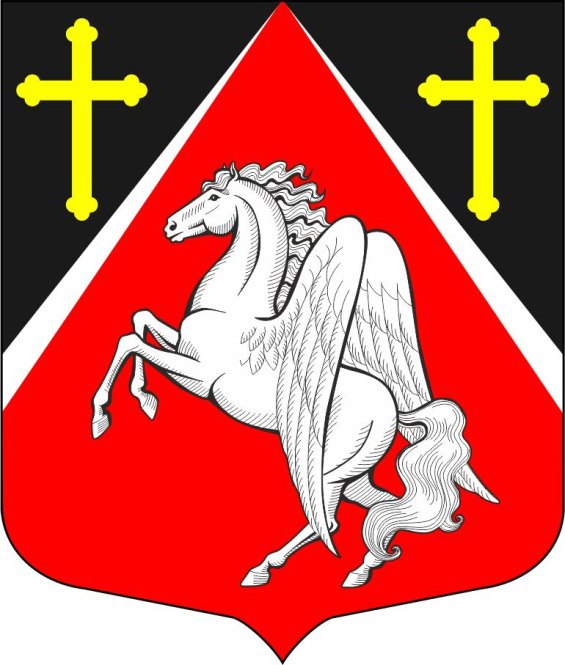 Актуализациясхемы водоснабжения и водоотведенияКрасноборского городского поселенияна период до 2031 г.г. Санкт-Петербург2020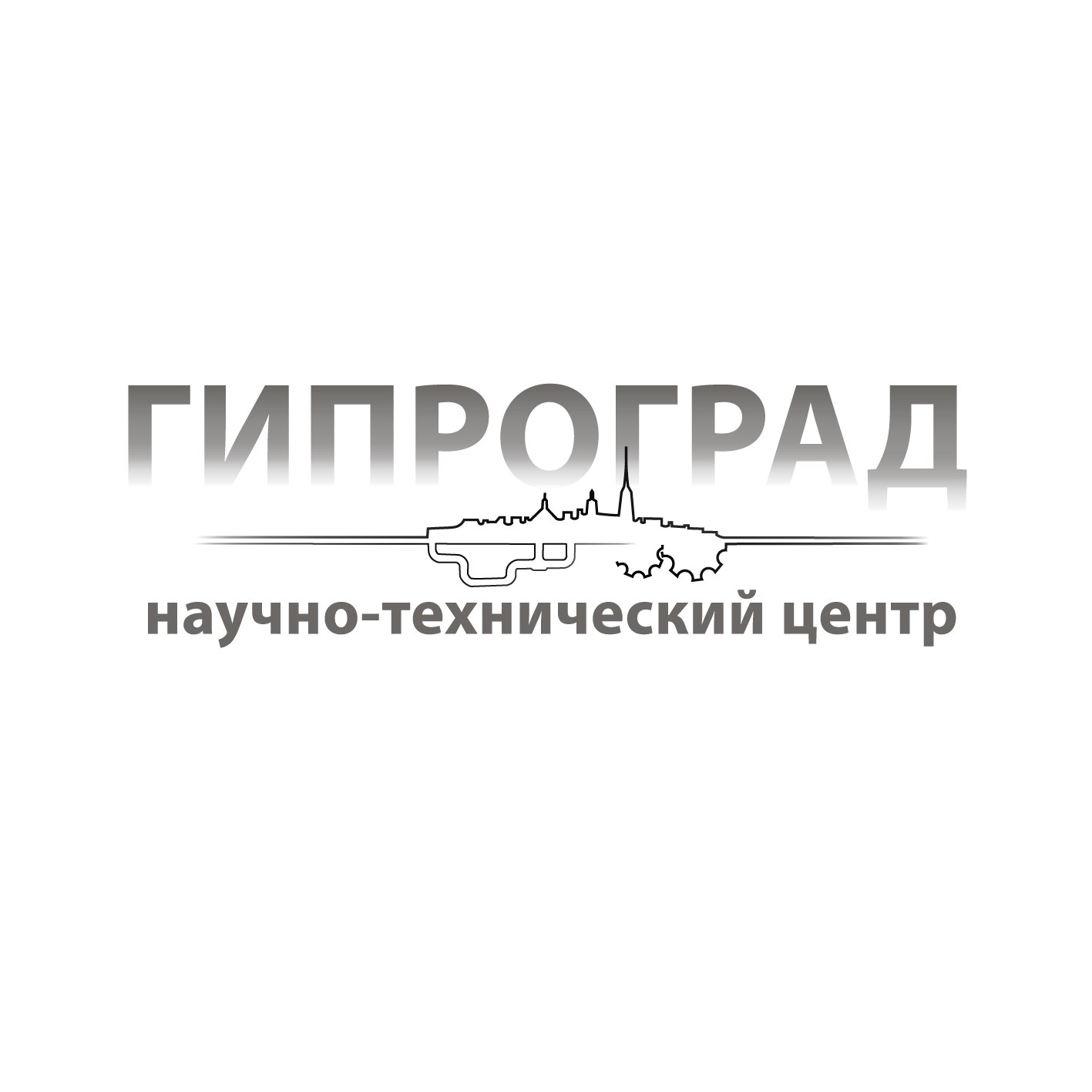 г. Санкт-Петербург	2020 годАННОТАЦИЯДанная работа выполнена в соответствии с муниципальным контрактом №09/2020 от 02.09.2020 между Обществом с ограниченной ответственностью «Научно-технический центр ГИПРОГРАД» и Администрацией Красноборского городского поселения Тосненского района Ленинградской области.СПИСОК СОКРАЩЕНИЙОПРЕДЕЛЕНИЯВ настоящей работе применяются следующие термины с соответствующими определениямиОглавлениеАННОТАЦИЯ	3СПИСОК СОКРАЩЕНИЙ	4ОПРЕДЕЛЕНИЯ	5Оглавление	91.	Глава 1. «Схема водоснабжения»	151.1.	ТЕХНИКО-ЭКОНОМИЧЕСКОЕ СОСТОЯНИЕ ЦЕНТРАЛИЗОВАННЫХ СИСТЕМ ВОДОСНАБЖЕНИЯ КРАСНОБОРСКОГО ГОРОДСКОГО ПОСЕЛЕНИЯ	161.1.1.	Описание системы и структуры водоснабжения Красноборского городского поселения и деление территории на эксплуатационные зоны	211.1.2.	Описание территорий городского округа, не охваченных централизованными системами водоснабжения	251.1.3.	Описание технологических зон водоснабжения, зон централизованного и нецентрализованного водоснабжения (территорий, на которых водоснабжение осуществляется с использованием централизованных и нецентрализованных систем горячего водоснабжения, систем холодного водоснабжения соответственно) и перечень централизованных систем водоснабжения	251.1.4.	Описание результатов технического обследования централизованных систем водоснабжения	261.1.4.1	Описание состояния существующих источников водоснабжения и водозаборных сооружений	261.1.4.2	Описание существующих сооружений очистки и подготовки воды, включая оценку соответствия применяемой технологической схемы водоподготовки требованиям обеспечения нормативов качества воды	261.1.4.3	Описание состояния и функционирования существующих насосных централизованных станций, в том числе оценку энергоэффективности подачи воды, которая оценивается как соотношение удельного расхода электрической энергии, необходимой для подачи установленного объема воды, и установленного уровня напора (давления)	281.1.4.4	Описание состояния и функционирования водопроводных сетей систем водоснабжения, включая оценку величины износа сетей и определение возможности обеспечения качества воды в процессе транспортировки по этим сетям	311.1.4.5	Описание существующих технических и технологических проблем, возникающих при водоснабжении поселений, городских округов, анализ исполнения предписаний органов, осуществляющих государственный надзор, муниципальный контроль, об устранении нарушений, влияющих на качество и безопасность воды	341.1.4.6	Описание централизованной системы горячего водоснабжения с использованием закрытых систем горячего водоснабжения, отражающее технологические особенности указанной системы	……………………………………………………………………………………………...351.1.5.	Описание существующих технических и технологических решений по предотвращению замерзания воды применительно к территории распространения вечномерзлых грунтов	351.1.6.	Перечень лиц, владеющих на праве собственности или другом законном основании объектами централизованной системы водоснабжения, с указанием принадлежащих этим лицам таких объектов (границ зон, в которых расположены такие объекты)	361.2 НАПРАВЛЕНИЯ РАЗВИТИЯ ЦЕНТРАЛИЗОВАННЫХ СИСТЕМ ВОДОСНАБЖЕНИЯ	361.2.1 Основные направления, принципы, задачи и целевые показатели развития централизованных систем водоснабжения	361.2.2 Различные сценарии развития централизованных систем водоснабжения в зависимости от различных сценариев развития поселений, городских округов	371.3	БАЛАНС ВОДОСНАБЖЕНИЯ И ПОТРЕБЛЕНИЯ ГОРЯЧЕЙ, ПИТЬЕВОЙ, ТЕХНИЧЕСКОЙ ВОДЫ	401.3.1	Общий баланс подачи и реализации воды, включая анализ и оценку структурных составляющих потерь горячей, питьевой, технической воды при ее производстве и транспортировке	401.3.2	Территориальный баланс подачи горячей, питьевой, технической воды по технологическим зонам водоснабжения (годовой и в сутки максимального водопотребления)	421.3.3	Структурный баланс реализации горячей, питьевой, технической воды по группам абонентов с разбивкой на хозяйственно-питьевые нужды населения, производственные нужды юридических лиц и другие нужды города (пожаротушение, полив и др.)	441.3.4	Сведения о фактическом потреблении населением горячей, питьевой, технической воды исходя из статистических и расчетных данных и сведений о действующих нормативах потребления коммунальных услуг	451.3.5	Описание существующей системы коммерческого учета горячей, питьевой, технической воды и планов по установке приборов учета	491.3.6	Анализ резервов и дефицитов производственных мощностей системы водоснабжения города	…………………………………………………………………………………………………...501.3.7	Прогнозные балансы потребления горячей, питьевой, технической воды на срок не менее 10 лет с учетом различных сценариев развития города, рассчитанные на основании расхода горячей, питьевой, технической воды в соответствии со СНиП 2.04.02-84 и СНиП 2.04.01-85, а также исходя из текущего объема потребления воды населением и его динамики с учетом перспективы развития и изменения состава, и структуры застройки	511.3.8	Описание централизованной системы горячего водоснабжения с использованием закрытых систем горячего водоснабжения, отражающее технологические особенности указанной системы	…………………………………………………………………………………………………...541.3.9	Сведения о фактическом и ожидаемом потреблении горячей, питьевой, технической воды (годовое, среднесуточное, максимальное суточное)	541.3.10	Описание территориальной структуры потребления горячей, питьевой, технической воды, которую следует определять по отчетам организаций, осуществляющих водоснабжение, с разбивкой по технологическим зонам	561.3.11	Прогноз распределения расходов воды на водоснабжение по типам абонентов, в том числе на водоснабжение жилых зданий, объектов общественно-делового назначения, промышленных объектов, исходя из фактических расходов горячей, питьевой, технической воды с учетом данных о перспективном потреблении горячей, питьевой, технической воды абонентами	581.3.12	Сведения о фактических и планируемых потерях горячей, питьевой, технической воды при её транспортировке (годовые, среднесуточные значения)	601.3.13	Перспективные балансы водоснабжения и водоотведения	621.3.14	Расчет требуемой мощности водозаборных и очистных сооружений исходя из данных о перспективном потреблении горячей, питьевой, технической воды и величины потерь горячей, питьевой, технической воды при ее транспортировке с указанием требуемых объемов подачи и потребления горячей, питьевой, технической воды, дефицита (резерва) мощностей по технологическим зонам с разбивкой по годам	641.3.15	Наименование организации, которая наделена статусом гарантирующей организации	661.4	ПРЕДЛОЖЕНИЯ ПО СТРОИТЕЛЬСТВУ, РЕКОНСТРУКЦИИ И МОДЕРНИЗАЦИИ ОБЪЕКТОВ ЦЕНТРАЛИЗОВАННЫХ СИСТЕМ ВОДОСНАБЖЕНИЯ	661.4.1	Перечень основных мероприятий по реализации схем водоснабжения с разбивкой по годам	…………………………………………………………………………………………………...661.4.2	Технические обоснования основных мероприятий по реализации схем водоснабжения, в том числе гидрогеологические характеристики потенциальных источников водоснабжения, санитарные характеристики источников водоснабжения, а также возможное изменение указанных характеристик в результате реализации мероприятий, предусмотренных схемами водоснабжения и водоотведения	691.4.3	Сведения о вновь строящихся, реконструируемых и предлагаемых к выводу из эксплуатации объектах системы водоснабжения	761.4.4	Сведения о развитии систем диспетчеризации, телемеханизации и систем управления режимами водоснабжения на объектах организаций, осуществляющих водоснабжение	761.4.5	Сведения об оснащенности зданий, строений, сооружений приборами учета воды и их применении при осуществлении расчетов за потребленную воду	761.4.6	Описание вариантов маршрутов прохождения трубопроводов (трасс) по территории города и их обоснование	771.4.7	Рекомендации о месте размещения насосных станций, резервуаров, водонапорных башен	…………………………………………………………………………………………………811.4.8	Границы планируемых зон размещения объектов централизованных систем горячего водоснабжения, холодного водоснабжения	831.4.9	Карты (схемы) существующего и планируемого размещения объектов централизованных систем горячего водоснабжения, холодного водоснабжения	831.5	ЭКОЛОГИЧЕСКИЕ АСПЕКТЫ МЕРОПРИЯТИЙ ПО СТРОИТЕЛЬСТВУ, РЕКОНСТРУКЦИИ И МОДЕРНИЗАЦИИ ОБЪЕКТОВ ЦЕНТРАЛИЗОВАННЫХ СИСТЕМ ВОДОСНАБЖЕНИЯ	831.5.1	Меры по предотвращению вредного воздействия на водный бассейн предлагаемых к строительству и реконструкции объектов централизованных систем водоснабжения при сбросе (утилизации) промывных вод	831.5.2	Меры по предотвращению вредного воздействия на окружающую среду при реализации мероприятий по снабжению и хранению химических реагентов, используемых в водоподготовке (хлор и др.)	831.6	ОЦЕНКА ОБЪЕМОВ КАПИТАЛЬНЫХ ВЛОЖЕНИЙ В СТРОИТЕЛЬСТВО, РЕКОНСТРУКЦИЮ И МОДЕРНИЗАЦИЮ ОБЪЕКТОВ ЦЕНТРАЛИЗОВАННЫХ СИСТЕМ ВОДОСНАБЖЕНИЯ	831.7	ПЛАНОВЫЕ ЗНАЧЕНИЯ ПОКАЗАТЕЛЕЙ РАЗВИТИЯ ЦЕНТРАЛИЗОВАННЫХ СИСТЕМ ВОДОСНАБЖЕНИ	1091.8	ПЕРЕЧЕНЬ ВЫЯВЛЕННЫХ БЕСХОЗЯЙНЫХ ОБЪЕКТОВ ЦЕНТРАЛИЗОВАННЫХ СИСТЕМ ВОДОСНАБЖЕНИЯ (В СЛУЧАЕ ИХ ВЫЯВЛЕНИЯ) И ПЕРЕЧЕНЬ ОРГАНИЗАЦИЙ, УПЛНОМОЧЕННЫХ НА ИХ ЭКСПЛУАТАЦИЮ	1132	Глава 2. «Схема водоотведения»	1142.1	СУЩЕСТВУЮЩЕЕ ПОЛОЖЕНИЕ С СФЕРЕ ВОДООТВЕДЕНИЯ ГОРОДСКОГО ПОСЕЛЕНИЯ	1142.1.1	Описание структуры системы сбора, очистки и отведения сточных вод на территории городского поселения и деление территории городского поселения на эксплуатационные зоны	1142.1.2	Описание результатов технического обследования централизованной системы водоотведения, включая описание существующих канализационных очистных сооружений, в том числе оценку соответствия применяемой технологической схемы очистки сточных вод требованиям обеспечения нормативов качества очистки сточных вод, определение существующего дефицита (резерва) мощностей сооружений и описание локальных очистных сооружений, создаваемых абонентами	1162.1.3	Описание технологических зон водоотведения, зон централизованного и нецентрализованного водоотведения (территорий, на которых водоотведение осуществляется с использованием централизованных и нецентрализованных систем водоотведения) и перечень централизованных систем водоотведения	1202.1.4	Описание технической возможности утилизации осадков сточных вод на очистных сооружениях существующей централизованной системы водоотведения	1202.1.5	Описание состояния и функционирования канализационных коллекторов и сетей, сооружений на них, включая оценку их износа и определение возможности обеспечения отвода и очистки сточных вод на существующих объектах централизованной системы водоотведения	1202.1.6	Оценка безопасности и надежности объектов централизованной системы водоотведения и их управляемости	1212.1.7	Оценка воздействия сбросов сточных вод через централизованную систему водоотведения на окружающую среду	1212.1.8	Описание территорий муниципального образования, не охваченных централизованной системой водоотведения	1222.1.9	Описание существующих технических и технологических проблем системы водоотведения поселения, городского округа	1222.1.10	Сведения об отнесении централизованной системы водоотведения (канализации) к централизованным системам водоотведения поселений или городских округов, включающие перечень и описание централизованных систем водоотведения поселений или городских округов, а так же информацию об очистных сооружениях (при их наличии), на которые поступают сточные воды, отводимые через указанные централизованные системы водоотведения (канализации), о мощности очистных сооружений и применяемых на них технологиях очистки сточных вод, среднегодовом объеме принимаемых сточных вод	1232.2	БАЛАНСЫ СТОЧНЫХ ВОД В СИСТЕМЕ ВОДООТВЕДЕНИЯ	1242.2.1	Баланс поступления сточных вод в централизованную систему водоотведения и отведения стоков по технологическим зонам водоотведения	1242.2.2	Оценка фактического притока неорганизованного стока (сточных вод, поступающих по поверхности рельефа местности) по технологическим зонам водоотведения	1242.2.3	Сведения об оснащенности зданий, строений, сооружений приборами учета принимаемых сточных вод и их применении при осуществлении коммерческих расчетов	1252.2.4	Результаты ретроспективного анализа за последние 10 лет балансов поступления сточных вод в централизованную систему водоотведения по технологическим зонам водоотведения и по поселениям, городским округам с выделением зон дефицитов и резервов производственных мощностей.	1252.2.5	Прогнозные балансы поступления сточных вод в централизованную систему водоотведения и отведения стоков по технологическим зонам водоотведения на срок не менее 10 лет с учетом различных сценариев развития поселений, городских округов	1262.3	ПРОГНОЗ ОБЪЕМА СТОЧНЫХ ВОД	1282.3.1	Сведения о фактическом и ожидаемом поступлении сточных вод в централизованную систему водоотведения	1282.3.2	Описание структуры централизованной системы водоотведения (эксплуатационные и технологические зоны)	1282.3.3	Расчет требуемой мощности очистных сооружений исходя из данных о расчетном расходе сточных вод, дефицита (резерва) мощностей по технологическим зонам сооружений водоотведения с разбивкой по годам	1282.3.4	Результаты анализа гидравлических режимов и режимов работы элементов централизованной системы водоотведения	1312.3.5	Анализ резервов производственных мощностей очистных сооружений системы водоотведения и возможности расширения зоны их действия	1312.4	ПРЕДЛОЖЕНИЯ ПО СТРОИТЕЛЬСТВУ, РЕКОНСТРУКЦИИ И МОДЕРНИЗАЦИИ (ТЕХНИЧЕСКОМУ ПЕРЕВОРУЖЕНИЮ) ОБЪЕКТОВ ЦЕНТРАЛИЗОВАННОЙ СИСТЕМЫ ВОДООТВЕДЕНИЯ	1312.4.1	Основные направления, принципы, задачи и плановые значения показателей развития централизованной системы водоотведения	1312.4.2	Перечень основных мероприятий по реализации схем водоотведения с разбивкой по годам, включая технические обоснования этих мероприятий	1322.4.3	Технические обоснования основных мероприятий по реализации схем водоотведения	1342.4.4	Сведения о вновь строящихся, реконструируемых и предлагаемых к выводу из эксплуатации объектах централизованной системы водоотведения	1382.4.5	Сведения о развитии систем диспетчеризации, телемеханизации и об автоматизированных системах управления режимами водоотведения на объектах организаций, осуществляющих водоотведение	1382.4.6	Описание вариантов маршрутов прохождения трубопроводов (трасс) по территории поселения, городского округа, расположения намечаемых площадок под строительство сооружений водоотведения и их обоснование	1392.4.7	Границы и характеристики охранных зон сетей и сооружений централизованной системы водоотведения	1412.4.8	Границы планируемых зон размещения объектов централизованной системы водоотведения	1432.5	Экологические аспекты мероприятий по строительству и реконструкции объектов централизованной системы водоотведения	1432.5.1	Сведения о мероприятиях, содержащихся в планах по снижению сбросов загрязняющих веществ, иных веществ и микроорганизмов в поверхностные водные объекты, подземные водные объекты и на водозаборные площади	1432.5.2	Сведения о применении методов, безопасных для окружающей среды, при утилизации осадков сточных вод	1432.6	ОЦЕНКА ПОТРЕБНОСТИ В КАПИТАЛЬНЫХ ВЛОЖЕНИЯХ В СТРОИТЕЛЬСТВО, РЕКОНСТРУКЦИЮ И МОДЕРНИЗАЦИЮ ОБЪЕКТОВ ЦЕНТРАЛИЗОВАННОЙ СИСТЕМЫ ВОДООТВДЕНИЯ	1472.7	Плановые значения показателей развития централизованных систем водоотведения	1572.8	Перечень выявленных бесхозяйных объектов централизованной системы водоотведения (в случае их выявления) и перечень организаций, уполномоченных на их эксплуатацию	159Глава 1. «Схема водоснабжения»В целях реализации государственной политики в сфере водоснабжения и водоотведения, направленной на достижение обеспечения охраны здоровья населения и улучшения качества жизни населения путем обеспечения бесперебойного и качественного водоснабжения, повышения энергетической эффективности путем экономного потребления воды, снижения негативного воздействия на водные объекты путем повышения качества очистки сточных вод, обеспечения доступности водоснабжения и водоотведения для абонентов за счет повышения эффективности деятельности организаций, осуществляющих предоставление услуг по водоснабжению и водоотведению потребителей, обеспечение развития централизованных систем холодного водоснабжения путем развития эффективных форм управления этими системами была разработана и актуализирована настоящая схема водоснабжения и водоотведения.Проектирование систем водоснабжения и водоотведения представляет собой комплексную задачу, от правильного решения которой зависят масштабы необходимых капитальных вложений в эти системы. Прогноз спроса на услуги по водоснабжению и водоотведению основан на прогнозировании развития муниципального образования, в первую очередь его градостроительной деятельности, определенной генеральным планом. Обоснование решений (рекомендаций) при разработке схем водоснабжения и водоотведения осуществляется на основе технико-экономического сопоставления вариантов развития систем водоснабжения и водоотведения в целом и отдельных их частей путем оценки их сравнительной эффективности по критерию суммарных затрат.Схемы разрабатываются на основе анализа фактических нагрузок потребителей по водоснабжению с учетом перспективного развития, структуры балансы водопотребления региона, оценки существующего состояния головных водозаборных сооружения, насосных станций, а также водопроводных и возможности их дальнейшего использования, рассмотрения вопросов надежности, экономичности.Основанием для разработки и реализации схемы водоснабжения и водоотведения является Федеральный закон от 07.12.2011 г. № 416-ФЗ «О водоснабжении и водоотведении», регулирующий всю системы взаимоотношений в водоснабжении и водоотведении и направленный на обеспечение устойчивого и надежного водоотведения и водоснабжения, а также Генеральный план Красноборского городского поселения Ленинградской области.ТЕХНИКО-ЭКОНОМИЧЕСКОЕ СОСТОЯНИЕ ЦЕНТРАЛИЗОВАННЫХ СИСТЕМ ВОДОСНАБЖЕНИЯ КРАСНОБОРСКОГО ГОРОДСКОГО ПОСЕЛЕНИЯГородское поселение Красный Бор расположено в 20 км к юго-востоку от Санкт- Петербурга вдоль основных автомобильных и железнодорожных магистралей Ленинградской области в створе междугороднего транспортного коридора №9 Москва - Санкт-Петербург. Непосредственно по территории поселения, разделяя его на две части, проходит железная дорога Москва - Санкт-Петербург с располагающейся на ней железнодорожной станцией Поповка. Выгодное географическое положение определяет инвестиционную привлекательность территории.В настоящее время в состав МО «Красноборское городское поселение» входят четыре населенных пункта: городской поселок Красный Бор -  административный центр поселения, массив Поркузи и деревни Мишкино, Феклистово.При этом следует отметить, что непосредственно сама территория пгт. Красный Бор, разделённая железной дорогой Санкт-Петербург - Москва состоит из двух районов: Центрального (располагаемого справа от железной дороги) и Задорожного (располагаемого слева от железной дороги и называемого населением в обиходе - деревня Поповка).КлиматОсновные климатические условия приняты в соответствии с данными СНиП 23-01-99* «Строительная климатология», а также получены из базы климатических данных Росгидромета, с использованием «Научно-прикладного справочника по климату СССР». Серия 3. Многолетние данные. Вып. 3, части 1-7, 1988 г. В соответствии со Схематической картой климатического районирования для строительства рассматриваемая территория относится к IIВ климатическому району. Региональный климат умеренно холодный, переходный от морского к континентальному, с продолжительной мягкой зимой и коротким прохладным летом. Рассматриваемая территория относится к атлантико-арктической зоне умеренного пояса и характеризуется избыточным увлажнением. Характерной чертой является поступление в течение всего года воздушных масс из Атлантики. Поступление арктических воздушных масс приводит к резким похолоданиям. Основные характеристики климатических условий приняты на основе средних многолетних наблюдений на метеостанции г. Пушкин:температура воздуха среднегодовая - 4,4 оС;средняя температура самого теплого месяца, июля - 21,4 оС;абсолютный максимум температуры - 34 оС; средняя температура самого холодного месяца, января - 8,6 оС;абсолютный минимум температуры - 36 оС;средняя продолжительность безморозного периода - 215 суток;продолжительность вегетационного периода - 115-118 суток;средняя многолетняя годовая температура поверхности почвы - 4 оС;относительная влажность воздуха - в среднем за год 80%;продолжительность комфортного периода с температурой воздуха более 15ºС - 70 суток.Среднегодовые преобладающие направления ветров: юго-западные - 19%, южные - 17%, западные - 17%.Средняя годовая скорость ветра равна 3,6 м/с. Наибольшие средние месячные скорости ветра - 4,2 м/с, наблюдаются в январе, наименьшие - 2,9 м/с, в августе. В среднем за год наблюдается 4 дня с сильным ветром, больше 15 м/с, в отдельные годы их количество достигает 8 дней. Повторяемость штилей в среднем за год составляет 4%. Повторяемость направлений ветров представлена в таблице 1.1.1-1.Таблица 1.1.1-1 – Повторяемость направлений ветров Атмосферных осадков в среднем за год выпадает 693 мм. Распределение их в течение года крайне неравномерно. Наибольшее количество осадков выпадает в теплое время года (июнь-сентябрь) с максимумом в августе - 89 мм. В зимнее время на рассматриваемой территории образуется устойчивый снежный покров с первой декады декабря до середины апреля. Высота снежного покрова к концу зимы достигает в среднем около 40 см. Средняя продолжительность периода с устойчивым снежным покровом - 138 суток. Максимальная глубина промерзания почвы характерна для февраля - марта и может достигать 56-60 см.Из неблагоприятных атмосферных явлений следует отметить метели и туманы. Среднее число дней с метелями - около 20 за год.В целом климатические условия благоприятны для жилищного строительства.РельефВ геоморфологическом отношении территория приурочена к волнистой Притосненской озерно-ледниковой равнине на Ордовикском плато, а в северной части к Приневской низменности. Местность имеет пологий уклон с юга на север.Рельеф представляет собой заболоченную, покрытую лесами и мелким кустарником волнистую равнину с абсолютными отметками: 13-17 м в северной части территории (уклоны поверхности не превышают 3%); 35-45 м в центральной и южной частях. В широтном направлении территорию пересекает глинт (уступ), с уклонами поверхности на отдельных участках более 20%. Рельеф значительной части территории относительно ровный, осложнен дренажными канавами глубиной 0,5 м - 0,7 м. Имеются пруды. В северной части поселения развита заболоченность. На рассматриваемой территории с поверхности до глубины 200 м повсеместно залегают четвертичные отложения, отличающиеся литолого-генетической неоднородностью и содержащие водоносные, относительно водоупорные и водоупорные горизонты. Представлен комплекс осадочных пород четвертичного и нижнекембрийского возраста, среди которых преобладают глинистые водоупорные разности, которые характеризуются слабой водоносностью, не защищены от поверхностного загрязнения и не являются в связи с этим перспективными для организации водоснабжения. Воды могут быть использованы с помощью колодцев только для мелких индивидуальных хозяйств.Четвертичные отложения залегают первыми с поверхности земли и имеют сплошное распространение. В среднем общая мощность отложений от 1,2 до 12,0 м. На рассматриваемой территории они представлены преимущественно озерно-ледниковыми песками и суглинистой мореной лужской стадии оледенения, биогенными отложениями, а также ледниковыми отложениями.Приповерхностные озерно-ледниковые песчаные отложения имеют мощность 0,2 - 1,8 м, которая увеличивается в северном направлении до 4,1 - 6,0 м, и в восточном и западном до 2,0 - 2,6 м. Пески мелкие и средние пылеватые с редким гравием и валунами в основании слоя.Озерно-ледниковые пески водоносны, к ним приурочен грунтовый водоносный горизонт. Уровень воды подвержен значительным сезонным колебаниям. В весенне - осенние месяцы он устанавливается наравне с поверхностью земли, на отметках 16,9 м - 18,4 м абсолютной высоты. Таким образом, амплитуда сезонных колебаний подземных вод озерно-ледниковых песков находится в прямой зависимости от количества выпадающих атмосферных осадков, являющихся основным источником их питания, и достигает величины мощности водоносного горизонта 1,8 м. В северной части территории мощность водоносного горизонта увеличивается до 3 м. Миграция подземных вод направлена на север и северо-запад в сторону р.  Большая Ижорка и ее притоков. Нижним водоупором подземных вод озерно-ледниковых отложений служат моренные суглинки. Моренные суглинки залегают под озерно-ледниковыми песками на глубине от 0,2 - 1,8 м. В естественном состоянии суглинки плотные, от твердой до тугопластичной консистенции. По гранулометрическому составу легкие пылеватые с содержанием гравия и валунов до 15 %. Моренные суглинки достаточно однородны по химическому составу, с коэффициентом вариации отдельных компонентов в пределах 16 - 41 %.Нижнекембрийские отложения на предглинтовой низменности представлены лонтоваской и ломоносовской свитами. Лонтоваская свита подстилает моренные суглинки, сложена голубовато-зелеными, зеленовато-серыми и серовато-зелеными глинами. В Ленинградской области наиболее надежным близко расположенным к поверхности водоупором, предохраняющим от загрязнения подземные и поверхностные воды, являются глины лонтоваской свиты нижнего кембрия, известные под названием «синие глины» или «кембрийские глины», имеющие максимальную мощность в районе пгт. Красный Бор. Именно кембрийские глины являются грунтом-приемником высокоопасных отходов на полигоне «Красный Бор».Сравнение химического и спектрального состава кембрийских глин, развитых на территории Ленинградской области, указывает на большую однородность и выдержанность вещественного состава глин как по площади, так и по глубине. На рассматриваемой территории глубина залегания кровли кембрийских глин соответствует мощности четвертичных отложений и составляет от 1,8 м до 4,0 м, предполагаемая мощность кембрийских глин - около 70 м. Современные отложения представлены в основном болотными осадками.Крупные болотные массивы располагаются в северной части поселения. Торфяно-болотные отложения залегают на поверхности, подстилаются большей частью озерно-ледниковыми и ледниковыми осадками. Представлены они торфом различной степени разложения. Мощность их в среднем 1,5 - 3,0 м. Горизонт содержит грунтовые воды, залегающие на небольшой глубине порядка 0,3 - 0,5 м. На отдельных участках, приуроченных к локальным понижениям рельефа возможно развитие болотных отложений небольшой мощности.В границах бурения - 5,0 м, принимают участие почвенные техногенные отложения, озерно-ледниковые отложения и ледниковые отложения. Почвенные образования покрывают поверхность повсеместно. Мощность слоя 0,1 - 0,4 м, абсолютные отметки слоя 42,5 - 45,6 м. Техногенные отложения представлены насыпными грунтами.Гидрогеологические условия на рассматриваемой территории характеризуются наличием горизонта грунтовых вод, приуроченного к линзам песков и супесей в техногенных образованиях и биогенных отложениях, безнапорного, с зеркалом свободной воды на глубине 0,1 - 1,2 м. Водообильность горизонта незначительна, водоотдача грунтов – низкая. Питание осуществляется за счет атмосферных осадков. Общая разгрузка водоносного горизонта осуществляется в ближайшие водотоки.По химическому составу грунтовые воды гидрокарбонатно-магниево- кальциевые, пресные. Степень минерализации 0,3 г/л.По материалам режимных исследований ПГО «Севзапгеология» амплитуда сезонных залеганий уровня составляет около 1,5 м. Максимальное положение уровня следует ожидать вблизи поверхности земли с образованием свободного зеркала воды в понижениях рельефа.Грунтовые воды приурочены к редким линзам и прослоям песка, супесей и встречены на глубине около 2,5 м.В неблагоприятные периоды года (обильного выпадения осадков и снеготаяния) из-за наличия вблизи дневной поверхности выдержанного водоупора (ледниковых суглинков) возможно развитие с поверхности вод типа «верховодки», а также вод спорадического распространения на любой глубине и в любое время года.По степени морозного пучения грунты основания относятся к средне- и слабопучинистым, ГОСТ 25100-2011 «Грунты. Классификация (с Поправками)». При нарушении естественного состояния и при увлажнении грунтов происходит ослабление прочности. К неблагоприятным физико - геологическим процессам, имеющим развитие на данной территории, относится оврагообразование - участок растущего оврага в северной части пгт. Красный Бор, а также овраги, промоины в восточной части поселения.По совокупности природных факторов категорию сложности инженерно-геологических условий рассматриваемой территории, согласно СП 11-105-97 «Инженерно-геологические изыскания для строительства. Часть 1. Общие правила производства», следует отнести ко II (средней) группе сложности.Территория в целом характеризуется относительно благоприятными инженерно-геологическими условиями. Основанием зданий служат моренные суглинки с линзами и прослоями песков, супесей, в северной части – кембрийские глины. К неблагоприятным факторам для строительства можно отнести:высокий фактический и прогнозный уровни залегания грунтовых вод;сильную морозную пучинистость грунтов, слагающих территорию;наличие напорных вод, залегающих вблизи поверхности рельефа;заболачивание отдельных участков территории.Описание системы и структуры водоснабжения Красноборского городского поселения и деление территории на эксплуатационные зоныВодоснабжение пгт. Красный Бор осуществляется по следующей схеме.Подача питьевой воды в водопроводные сети пгт. Красный Бор осуществляется из узла сооружений 3-го подъёма, находящегося на территории ФГУП «Российская телевизионно-радиовещательная сеть» и состоящего из насосной станции 3-го подъёма и резервуаров запаса чистой воды. В резервуары запаса чистой воды вода питьевого качества поступает по двум трубопроводам, один из которых подключен к магистральному водоводу межрайонной системы водоснабжения «Большой Невский водопровод» (далее «Невский водопровод»), а второй - к системе водоснабжения г. Никольское.Объём воды, поступающей от системы «Невский водопровод», в среднем составляет - около 700,0 м3/сутки, а от системы водоснабжения г. Никольское - около 160 м3/сутки.Система водоснабжения г. Никольское запитана от двух межрайонных систем водоснабжения: уже упомянутой системы «Невский водопровод», а также от системы «Малый Невский водопровод» (далее водопровод от г. Отрадное).Межрайонная система водоснабжения «Невский водопровод»Источником водоснабжения межрайонной системы водоснабжения «Невский водопровод» служит река Нева. По совокупности рыбохозяйственных показателей, на основании данных государственного водного реестра, река Нева относится к водоемам высшей категории подопользования. Морфометрические и гидрологические характеристики водного объекта, по данным государственного водного реестра и регулярных наблюдений, представлены в таблицах 1.1.2-1 и 1.1.2-2.Таблица 1.1.2-1 – Морфометрические характеристики водного объекта (река Нева), в том числе в месте водопользования Таблица 1.1.2-2 – Гидрологические характеристики водного объекта (река Нева) в месте водопользования или ближайшему к нему месте регуляторного наблюдения Показатели качества воды в водном объекте в месте водопользования или в ближайшем к нему месте регулярного наблюдения, по данным Санкт-Петербургского центра по гидрометеорологии и мониторингу окружающей среды с региональными функциями (СПб ЦГМС-Р), характеризуются как очень загрязненные. Удельный комбинированный индекс загрязненности воды – 3,08, что соответствует классу качества разряда «б». Водозаборными сооружениями, представляющими собой рыбозащитные оголовки зонтичного типа, в количестве 2 шт. Вода забирается из реки, затем по двум трубопроводам, диаметром 1200 мм, поступает во входную камеру насосной станции 1-го подъема и далее подается на очистные сооружения в смеситель вихревого типа, который служит для смешения сырой воды с гипохлоритом натрия, аммиачной водой и коагулянтом сернокислым алюминием. На насосной станции 1-го подъема установлены три насосных агрегата марки Д-5000/32 и один насос марки Д-3000/32.На водоочистных сооружениях осуществляется двухступенчатая очистка воды. Первая ступень заключается в отстаивании воды на пяти горизонтальных отстойниках, время пребывания воды в отстойниках 4-8 часов. Удаление осадка – гидростатическое. Осадок удаляется ежесуточно.Вторая ступень заключается в очистке осветленной воды на скорых фильтрах. Загрузка фильтров двухслойная (песок, гранитная крошка).Очищенная вода поступает в два резервуара чистой воды емкость по 10 тыс.м3 каждый, далее насосной станцией 2-го подъема, после вторичного обеззараживания УФО, вода подается в распределительную сеть.Общая протяжённость магистральных водоводов составляет 180 км, диаметры - 500-1200 мм. Водоводы большей частью выполнены из железобетонных труб. Проектная производительность ГВОС - 100 тыс.м3/сутки. Система «Невский водопровод» обеспечивает питьевой водой населённые пункты и предприятия Тосненского, Гатчинского и Ломоносовского районов Ленинградской области, а также Колпинский, Пушкинский, Красносельский районы Санкт-Петербурга. Водозаборные и водоочистные сооружения с насосными станциями 1-го и 2-го подъёмов, реагентным хозяйством и резервуарным парком, расположенными в пос. Понтонный, Колпинский р-н, г. Санкт-Петербург, как и магистральные водоводы, являются собственностью АО «ЛОКС» и эксплуатируются данной организацией. В резервуары запаса чистой воды узла сооружений 3-го подъёма в пгт. Красный Бор вода поступает от магистрального водовода «Невский водопровод», проложенного от пос. Понтонный до г. Тосно протяжённостью 40 км Ду 900-1200, участок, диаметр которого 900 мм., проходит непосредственно по территории пгт. Красный Бор. Подача воды в РЧВ обеспечивается по водопроводной сети, выполненной из стальных труб Ду 150-200 мм. На расстоянии около 70 м от территории Школы (Советский пр-т, д. 47) установлена камера с размещённым в ней узлом учёта. После узла учёта, через 150-200 м и далее до резервуаров чистой воды вместо стальной трубы Ду 200 мм проложена чугунная труба Ду 150 мм. В эти же резервуары по водоводу протяжённость 9 км поступает вода от системы водоснабжения г. Никольское. Водовод проложен в 1976 г. из чугунных труб Ду 400 мм (участок протяжённостью 7 км от г. Никольское до дер. Поповка) и Ду 250 мм (участок протяжённостью 2 км от дер. Поповка до резервуаров чистой воды узла сооружений 3-го подъёма). От этого же водопровода по трубе Ду 100 мм запитаны сети садоводств, располагающихся на территории массива Поркузи. Как уже отмечалось выше, система водоснабжения г. Никольское, в свою очередь, также запитана от двух межрайонных систем водоснабжения:- от «Невского водопровода» -  в объёме 9,0 - 10,0 тыс. м3/сутки;- от водопровода от г. Отрадное - в объёме 0,8 - 1,2 тыс. м3/сутки.Вода поступает в резервуары запаса чистой воды узла сооружений 3-го подъёма г. Никольское и далее насосной станцией 3-го подъёма подается в сети водоснабжения пгт. Красный Бор.Водопровод от г. ОтрадноеИсточником водоснабжения водопровода от г. Отрадное служит река Нева. Водопровод от г. Отрадное был построен в 70-х годах прошлого века для обеспечения водоснабжения городов Отрадное и Никольское и группы предприятий оборонной и строительной промышленности, размещенных в г. Никольское. Водоводы выполнены из стальных труб Ду 400 мм. Протяжённость водоводов - 7 км (от ж/д станции Ивановская до резервуаров чистой воды узла сооружений 3-го подъёма в городе Никольское). В настоящее время водоснабжение г. Никольское от водопровода от г. Отрадное не осуществляется.В массиве Поркузи, зарегистрированного постоянного населения – нет. На территории массива расположены садоводческие некоммерческие товарищества (СНТ). СНТ «Озерки», «Красноборец» и «Красноборец-1» - запитанные от водовода, проходящего от г. Никольское к пгт. Красный Бор. Водопотребление СНТ в летние месяцы достигает 30 м3/сутки.Описание территорий городского округа, не охваченных централизованными системами водоснабженияВ деревнях Феклистово и Мишкино, где проживает, соответственно, 16 и 30 человек, систем централизованного водоснабжения в настоящее время нет. Водоснабжение населения осуществляется посредством индивидуальных колодцев.Описание технологических зон водоснабжения, зон централизованного и нецентрализованного водоснабжения (территорий, на которых водоснабжение осуществляется с использованием централизованных и нецентрализованных систем горячего водоснабжения, систем холодного водоснабжения соответственно) и перечень централизованных систем водоснабженияНа территории Красноборского городского поселения находится одна технологическая зона централизованного холодного водоснабжения. Источниками водоснабжения пгт. Красный Бор являются магистральный водовод межрайонной системы водоснабжения «Невский водопровод» и водовод из г. Никольское.Территория технологической зоны представлена в электронной модели. Вся остальная часть города, которая не входит в зону централизованного водоснабжения, обеспечивается водой от индивидуальных скважин и колодцев.Перечень централизованных систем водоснабжения, представлен в таблице ниже.Таблица 1.1.3-1 – Перечень централизованных систем водоснабженияЦентрализованные системы ГВС с использование закрытых систем на территории Красноборского городского поселения отсутствуют.Описание результатов технического обследования централизованных систем водоснабженияОписание состояния существующих источников водоснабжения и водозаборных сооруженийВ резервуары запаса чистой воды узла сооружений 3-го подъёма в пгт. Красный Бор вода поступает от магистрального водовода «Невский водопровод», проложенного от пос. Понтонный до г. Тосно протяжённостью 40 км Ду 900-1200, участок, диаметр которого 900 мм., проходит непосредственно по территории пгт. Красный Бор. Подача воды в РЧВ обеспечивается по водопроводной сети, выполненной из стальных труб Ду 150-200 мм. На расстоянии около 70 м от территории Школы (Советский пр-т, д. 47) установлена камера с размещённым в ней узлом учёта. После узла учёта, через 150-200 м и далее до резервуаров чистой воды вместо стальной трубы Ду 200 мм проложена чугунная труба Ду 150 мм. В эти же резервуары по водоводу протяжённость 9 км поступает вода от системы водоснабжения г. Никольское. Водовод проложен в 1976 г. из чугунных труб Ду 400 мм (участок протяжённостью 7 км от г. Никольское до дер. Поповка) и Ду 250 мм (участок протяжённостью 2 км от дер. Поповка до резервуаров чистой воды узла сооружений 3-го подъёма). От этого же водопровода по трубе Ду 100 мм запитаны сети садоводств, располагающихся на территории массива Поркузи. Описание существующих сооружений очистки и подготовки воды, включая оценку соответствия применяемой технологической схемы водоподготовки требованиям обеспечения нормативов качества водыГоловные водоочистные сооружения филиала «Невский водопровод» АО «ЛОКС», расположенные по адресу: Санкт-Петербург, пос. Понтонный, Шлиссельбургское шоссе, д. 81, литер Б и не входит в состав Красноборского городского поселения. Площадка территориально расположена в 38 км от устья реки Нева и на 4 км выше места впадения в нее реки Ижора. В состав головных водоочистных сооружений проектной производительностью 100 тыс.м3/сут входят: самотечный водозабор, насосная станция 1-го подъема, горизонтальные отстойники, скорые фильтры, РЧВ; насосная станция 2-го подъема.Природная вода из р. Невы по трубопроводам диаметром 1200 мм самотеком поступает в насосное отделение насосной станции 1-го подъема. Водозаборные сооружения представляют собой русловые оголовки (2 шт), расположенные на расстоянии 130 м от уреза воды.На насосной станции 1-го подъема установлены насосные агрегаты, с помощью которых вода по трубопроводу диаметрами 1000 мм поступает в смеситель вихревого типа, который служит для смешения природной воды с водным раствором гипохлорита натрия, аммиачной водой и коагулянтом.При подготовке питьевой воды в качестве коагулянта используется сернокислый алюминий, который подается в трубопровод перед смесителем. На водоочистных сооружениях осуществляется двухступенчатая очистка воды. Первая ступень заключается в отстаивании воды на пяти горизонтальных отстойниках. Время пребывания воды в отстойниках 4-8 часов. Удаление осадка - гидростатическое. Осадок удаляется ежесуточно во время промывки фильтров. Вторая ступень заключается в очистке воды на скорых фильтрах, в качестве загрузки фильтров служат песок или гранитная крошка с гранулометрический составом, (диаметр зерен) 0,7-1,6 мм.Очищенная вода поступает в два резервуара чистой воды емкость по 10 тыс.м3 каждый, далее насосной станцией 2-го подъема, после вторичного обеззараживания УФО, вода подается в распределительную сеть.Передача, дозирование реагентов на всех стадиях производственного процесса очистки воды, между отдельными сооружениями, осуществляется с помощью насосных агрегатов по системе закрытых трубопроводов, что исключает выброс загрязняющих веществ в атмосферу.Для очистки и обеззараживания воды на очистных сооружениях используют: для коагуляции (осветления) - сульфат алюминия;для аммонирования воды - аммиак; (25% водный раствор);для обеззараживания - гипохлорит натрия и установки УФО.В результате очистки сырой воды на второй ступени при промывке скорых фильтров образуются промывные воды, которые отводятся в техническую канализацию и далее сбрасываются в ручей Корчминский.Сброс производственных сточных вод (промывных), образующихся на водоочистных сооружениях после промывки скорых фильтров, осуществляется через русловой сосредоточенный выпуск № 1 диаметром 1200 мм в ручей Корчминский на участке, расположенном в 1 км от устья. Для Головных водоочистных сооружений разработан проект ЗСО поверхностного источника питьевого водоснабжения (р. Нева), получено Санитарно-эпидемиологическое заключение от 20.07.2018 № 78.01.05.000.Т.001488.07.18.Также, получено санитарно-эпидемиологическое заключение о пригодности использования поверхностного водного объекта для целей питьевого и хозяйственно-бытового водоснабжения от 21.11.18 № 78.01.05.00.Т.002541.11.18.Описание состояния и функционирования существующих насосных централизованных станций, в том числе оценку энергоэффективности подачи воды, которая оценивается как соотношение удельного расхода электрической энергии, необходимой для подачи установленного объема воды, и установленного уровня напора (давления)Сооружения 3-го подъёма предназначены для приёма питьевой воды от системы «Невский водопровод» и от водопровода от города Никольского, её хранения и подачи в систему хозяйственно-питьевого водоснабжения пгт. Красный Бор.Изначально это были сооружения станции обезжелезивания, состоящей из фильтровального зала, насосной станции 2-го подъёма и резервуаров чистой воды, совмещённых в одном здании. В 1976 г. был проложен водовод из города Никольское и по нему в пгт. Красный Бор стала поступать питьевая вода, тогда фильтровальный зал прекратил свою работу, а резервуары чистой воды и насосная станция 2-го подъёма стали использоваться для приёма поступающей воды и её последующей подачи в сети водоснабжения Красноборского г.п.В связи с изменением схемы водоснабжения, резервуары получили название резервуаров запаса чистой воды, а насосная станция стала выполнять функции насосной станции 3-го подъёма.Резервуары запаса чистой воды предназначены для приёма питьевой воды и регулирования неравномерности водопотребления пгт. Красный Бор, а также для хранения противопожарного и аварийного запасов воды.Резервуары - прямоугольные в плане, полузаглублённые, выполнены из железобетонных конструкций, обвалованы землей. Резервуары находятся в работоспособном состоянии. В 1965 г. при вводе в эксплуатацию станции обезжелезивания были построены 2 резервуара объёмом по 150 м3 каждый.В 1976 г., с учётом возможных аварий на водоводе, проложенном в одну нитку, на площадке был построен ещё один резервуар запаса чистой воды объёмом 400 м3, что существенно повысило надёжность системы. В 1990 г. для повышения степени надёжности системы водоснабжения пгт. Красный Бор от магистрального водовода «Невский водопровод», проходящего по территории посёлка, до узла сооружений 3-го подъёма был проложен водовод Ду 150 - 200 мм, по которому в резервуары запаса чистой воды стала поступать вода из системы «Невский водопровод».Однако, с учётом роста водопотребления пгт. Красный Бор и возможных перерывов в подаче воды из-за аварийных ситуаций имеющегося объёма резервуарного парка явно недостаточно.Подача воды потребителям обеспечивается насосной станцией 3-го подъема. Насосная станция расположена в бывшем здании станции обезжелезивания, построенном в 1965 г. По степени обеспеченности подачи воды насосная станция относится к I категории (СП 31.13330.2012 «Водоснабжение. Наружные сети и сооружения»). В насосной станции установлены три насосных агрегата, марки и их технические характеристики которых представлены в таблице 1.1.5.3-1.Таблица 1.1.5.3-1 – Технические характеристики оборудования насосной станции 3-го подъёмаНасосные агрегаты различной производительности установлены с целью экономии электроэнергии, а также регулирования расходов и напоров воды на выходе из насосной станции.Тем не менее, из-за отсутствия устройства для регулирования частоты вращения насосных агрегатов происходит значительный перерасход электроэнергии. Переключение насосных агрегатов производится в машинном зале насосной станции с местных щитов управления по показаниям манометров и уровнемеров воды в резервуарах запаса чистой воды.Давление на выходе из насосной станции поддерживается на уровне 3,5 - 4,0 атм.Расходомеры на напорных водоводах отсутствуют.Фундаменты стен станции обезжелезивания выполнены ленточные из сборных железобетонных блоков и из монолитного железобетона. Стены выполнены из керамического кирпича (полнотелого и пустотного) с облицовкой силикатным кирпичом. Все повреждения и разрушения в стенах вызваны атмосферными воздействиями и отсутствием своевременного ремонта.Наибольшие повреждения (вплоть до обрушения) зафиксированы в карнизных участках стен. Разрушение кирпичной кладки достигает 20-100 мм.Внешний и внутренний вид насосной станции 3-го подъема представлен на фотографиях ниже.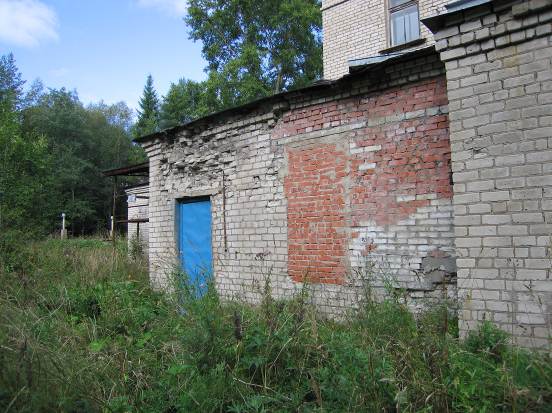 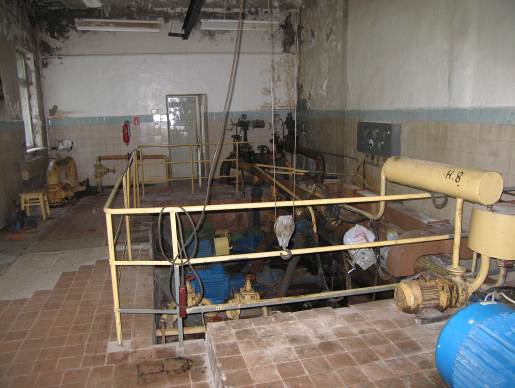 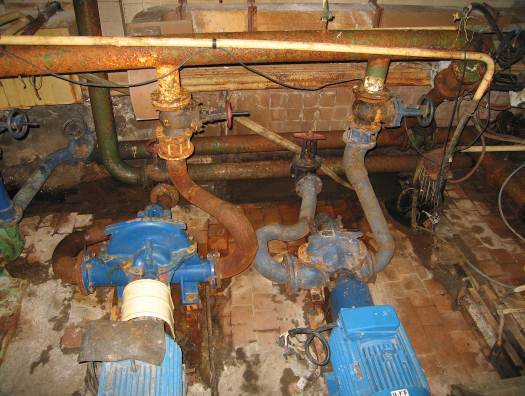 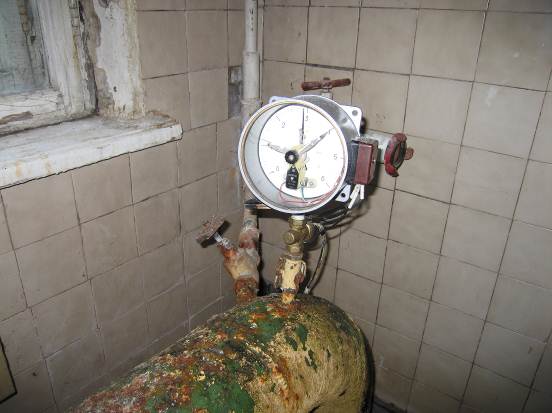 Рисунок 1.1.4.3-1 Внешний и внутренний вид насосной станции 3-го подъема.Отмостка разрушена на 80% по периметру здания. Значительно проржавевшие или отсутствующие покрытия на карнизных свесах способствуют увлажнению наружных стен, что приводит к последующему разрушению кладки.В примыканиях кровель к парапетам отсутствуют фартуки, что способствует увлажнению утеплителя и потерей его теплотехнических характеристик.Система вентиляции находится в неудовлетворительном состоянии и требует замены.Щиты (распределительные, управления, освещения и питания), посты местного управления, установленная в них пускорегулирующая аппаратура (автоматические выключатели, пускатели, кнопочные выключатели и пр.) находятся в аварийном состоянии и требуют замены, так как морально и физически устарели.Описание состояния и функционирования водопроводных сетей систем водоснабжения, включая оценку величины износа сетей и определение возможности обеспечения качества воды в процессе транспортировки по этим сетямСети водоснабжения пгт. Красный Бор – объединенные, обеспечивают подачу воды на хозяйственно-питьевые, производственные и противопожарные нужды.Согласно данным, представленным филиалом «Тосненский водоканал» АО «ЛОКС», суммарная протяжённость сетей пгт. Красный Бор составляет 28,01 км, Ду 50 - 200 мм, материал - чугун, полиэтилен низкого давления (ПНД), сталь.Сети водоснабжения пгт. Красный Бор расположенные в районе ул. Комсомольская - закольцованы. Кроме этого, имеются две тупиковые линии. По закольцованным сетям обеспечивается водоснабжение многоквартирных жилых домов, а также различных общественных, торговых, производственных и других объектов, располагающихся в районе ул. Комсомольская. Диаметр кольцевых сетей 50 -150 мм, материал труб - чугун, ПНД, сталь. Одна тупиковая линия Ду 100 мм (чугун), подключённая к кольцевым сетям на ул. Комсомольская, проходит по ул. Народная, поворачивает на ул. Культуры и далее по ул. Культуры доходит до ул. Воскова. От этой линии запитана котельная на ул. Воскова, а также несколько частных домов. Вторая тупиковая линия, 50 - 150 мм (чугун, ПНД, сталь), подключённая к кольцевым сетям в районе ул. Горская, проходит по ул. Горская, затем поворачивает на ул. Марата и ул. Парковая и по ул. Воскова, доходит до оздоровительного центра. От этой линии запитаны оздоровительный центр, котельная на ул. Культуры, д. 47 и ряд частных домов. Давление в сетях водоснабжения - 2,5 - 3,0 атм, достаточное для обеспечения 5 - ти этажных жилых домов, которыми застроен район ул. Комсомольская (остальная застройка - в основном 1-2 - этажная). Однако в некоторых домах из-за зарастания труб внутридомовых сетей водоснабжения имеются проблемы с поступлением холодной воды на 5-ые этажи.Строительство кольцевых сетей в районе ул. Комсомольская осуществлялось в конце 60-х - начале 70-х годов двадцатого века. В целях экономии средств водопроводные сети укладывались в железобетонных коробах, совместно с сетями теплоснабжения на незначительной (0,5 - 0,8 м) глубине от поверхности земли. В 2009 - 2010 гг. ОАО «Тепловые сети», занимающиеся эксплуатацией тепловых сетей, приступило к капитальному ремонту и замене старых труб теплоснабжения на новые трубы с современной тепловой изоляцией. Работы велись в зимнее время. В результате ориентировочно 2 км водопроводных сетей, оставшись без теплового сопровождения, оказались размороженными и были заменены на новые трубы из полиэтилена низкого давления. Часть труб была дополнительно утеплена.Подача воды в тупиковые сети деревни Поповка осуществляется от водовода, идущего из города Никольское в пгт. Красный Бор. Для этого к водоводу подключён трубопровод диаметром 150 мм, по которому вода поступает в сети деревни. Материал трубы - чугун. Водопроводные сети дер. Поповка выполнены из труб Ду 100 - 80 мм. Материал труб - чугун. До 2008 г. водоснабжение населения в деревне в основном осуществлялось через водоразборные колонки в количестве 40 штук. Однако в период 2009 - 2011 гг. большинство домов в деревне были подключены к сетям водоснабжения. В связи с этим, значительное количество колонок было демонтировано. За время эксплуатации (свыше 50 лет) на водопроводной сети неоднократно осуществлялись восстановительные работы.За период 2018-2019 года силами филиала «Тосненский водоканал» АО «ЛОКС» на водопроводных сетях было устранено 35 аварий, большинство аварий устранялись с отключением водоснабжения у абонентов.Все утечки обусловлены сильной коррозией трубопровода, что приводит к образованию большого количества локальных свищей. Необходимо отметить, что за время эксплуатации в трубопроводе образовались отложения, что отрицательно повлияло на пропускную способность сети. Установленная запорная арматура на водопроводных сетях в большинстве своем полностью повреждена коррозией и не выполняет свое назначение в части перекрытия аварийных участков.В таблице 1.1.4.4-1 представлены перечень и описание водопроводных сооружений на конец 2019.Таблица 1.1.4.4-1 – Перечень и описание водопроводных сооружений На сетях водоснабжения пгт. Красный Бор установлены 12 пожарных гидрантов, расположение которых указано в таблице 1.1.4.4-2Таблица 1.1.4.4-2 – Перечень пожарных гидрантов по Красноборскому городскому поселению Вантузы, клапаны для выпуска воздуха, аппаратура для предупреждения недопустимого повышения давления при гидравлических ударах на водопроводных сетях водоснабжения пгт. Красный Бор отсутствуют.Описание существующих технических и технологических проблем, возникающих при водоснабжении поселений, городских округов, анализ исполнения предписаний органов, осуществляющих государственный надзор, муниципальный контроль, об устранении нарушений, влияющих на качество и безопасность водыСуществующие технические, технологические и организационные проблемы в сфере водоснабжения Красноборского городского поселения:Система водоснабжения «Невский водопровод» физически устарела, что приводит к перерывам подачи воды.Существующие распределительные сети пгт. Красный Бор имеют значительный износ и находятся в аварийном состоянии, тем самым не позволяют обеспечить полноценное централизованное водоснабжение всего населения и предприятий поселка.Недостаточный охват населения услугами централизованного водоснабжения.Объем резервуаров запаса чистой воды в узле сооружений 3-го подъёма не обеспечивает необходимый запас воды (противопожарный, аварийный и регулировочный), а также резервуары не оборудованы фильтрами-поглотителями, что не соответствует нормам СП 31.13330.2012. Работа насосной станции 3-го подъёма не автоматизирована, отсутствие контрольно-измерительных приборов в достаточном объёме не позволяет автоматизировать управление работой станции и организовать современный контроль за её работой.Отсутствие частотного регулирования работы насосных агрегатов ведёт к существенному перерасходу электроэнергии.Состояние существующего электротехнического оборудования (силового и освещения), а также КИП и автоматики – неудовлетворительно. Имеющееся оборудование морально и физически устарело и требует замены. Значительная часть оборудования, необходимого для создания современного диспетчерского пункта с централизованной системой контроля и управления - отсутствует.Здание насосной станции 3-го подъема нуждается в капитальном ремонте.Водовод, проложенный в 1976 г. от города Никольское до пгт. Красный Бор требует капитального ремонта или реконструкции.Описание централизованной системы горячего водоснабжения с использованием закрытых систем горячего водоснабжения, отражающее технологические особенности указанной системыЦентрализованные системы ГВС с использование закрытых систем на территории Красноборского городского поселения отсутствуют.Описание существующих технических и технологических решений по предотвращению замерзания воды применительно к территории распространения вечномерзлых грунтовПо результатам проведенного анализа территории муниципального образования, установлено, что территория пгт. Красный Бор не относится к территории распространения вечномерзлых грунтов. Предотвращение замерзания воды в трубопроводах обеспечивается соблюдением строительных правил и норм, при монтаже, реконструкции и ремонте сетей водоснабжения.Дополнительные технические решения (обогрев и т.д.) не требуются.Перечень лиц, владеющих на праве собственности или другом законном основании объектами централизованной системы водоснабжения, с указанием принадлежащих этим лицам таких объектов (границ зон, в которых расположены такие объекты)Тосненский филиал АО «ЛОКС» эксплуатирует объекты централизованной системы водоснабжения Красноборского городского поселения на основании договора аренды от 01.02.2008 №3.1.2 НАПРАВЛЕНИЯ РАЗВИТИЯ ЦЕНТРАЛИЗОВАННЫХ СИСТЕМ ВОДОСНАБЖЕНИЯ1.2.1 Основные направления, принципы, задачи и целевые показатели развития централизованных систем водоснабженияОсновные направления, принципы и задачи развития централизованных систем водоснабжения Красноборского городского поселения:охрана здоровья населения и улучшения качества жизни населения путем обеспечения бесперебойного и качественного водоснабжения;повышение энергетической эффективности путем экономного потребления воды и снижение энергоемкости процесса транспортировки воды;обеспечение доступности водоснабжения для абонентов за счет повышения эффективности деятельности организаций, осуществляющих горячее и (или) холодное водоснабжение;обеспечение развития централизованных систем холодного водоснабжения путем развития эффективных форм управления этими системами и привлечения инвестиций организаций, осуществляющих горячее и (или) холодное водоснабжение;приоритетность обеспечения населения питьевой водой;достижение и соблюдение баланса экономических интересов организаций, осуществляющих горячее и (или) холодное водоснабжение, и их абонентов;обеспечение равных условий доступа абонентов к водоснабжению;открытость деятельности организаций, осуществляющих, холодное водоснабжение органов государственной власти Российской Федерации, органов государственной власти субъектов Российской Федерации и органов местного самоуправления, осуществляющих регулирование в сфере водоснабжения;обеспечение абонентов водой питьевого качества в необходимом количестве;организация централизованного водоснабжения на территориях, где оно отсутствует;Плановые значения показателей развития централизованных систем водоснабжения представлены в разделе 1.7 схемы водоснабжения.1.2.2 Различные сценарии развития централизованных систем водоснабжения в зависимости от различных сценариев развития поселений, городских округовСценарии развития централизованных систем водоснабжения должны определяться, в первую очередь, на основании утвержденных сценариев развития поселений, проработанных в Генеральном плане муниципального образования.Прогноз развития городского округа выполнен на основании материалов утвержденного Генерального плана.Демографический прогнозДемографическая ситуация в пгт. Красный Бор на протяжении периода 2010 – 2020 гг., представленная в таблице ниже. До 2015 г. наблюдался прирост населения, после 2015 г. наблюдается убыль населения.Таблица 1.2.2 Демографическая ситуация в пгт. Красный Бор на протяжении периода 2010 – 2020 гг.Рисунок 1.2.2-1 Динамика изменения численности населения в период с 2010-2020 гг.Численность населения городского поселения, согласное генеральному плану, на конец 2030 года должна составить 10070 человек. На основании вышеизложенного на расчетный срок численность населения принимается 10070 чел. В таблице 1.2.2-2 представлены перспективные показатели численности населения городского поселения.Таблица 1.2.2-2 - Перспективные показатели численности населения Красноборского городского поселенияРисунок 1.2.2-2 Динамика прироста численности населения в период с 2020-2030 гг.Прогноз развития застройкиВ соответствии с перспективой развития пгт. Красный Бор до 2030 г., предусматривается новая застройка: многоэтажная и среднеэтажная квартирного типа, блокированные жилые дома (таунхаусы), индивидуальные одноквартирные дома, а также развитие промзоны «Красноборская», что является дополнительным драйвером роста населения и привлечением в город трудовых ресурсов.Расчетный показатель обеспеченности общей площадью жилых помещений в соответствии с утверждённым генеральным планом на 2030 г. составляет:- квартирные дома - ;- блокированные дома - 40 м2/чел;- индивидуальные дома  м2/чел;Общий жилой фонд на 2030 г. будет составлять 405,9 тыс. м2. Прогноз потребления водыРасчет прогнозируемой потребности в воде на хозяйственно-питьевые нужды населения выполнен с учётом удельных среднесуточных норм водопотребления, установленных в соответствии с СП 31.13330.2012 «Водоснабжение. Наружные сети и сооружения».В норму удельного водопотребления включены расходы воды на хозяйственно-питьевые и бытовые нужды в жилых и общественных зданиях.Норма водопотребления на хозяйственно-питьевые нужды составляет на расчетный срок 300 л/сут на человека в жилой застройке с централизованным горячим водоснабжением, 230 л/сут на человека - в домах с ваннами и местными водонагревателями и 60 л/сут на человека для индивидуальной жилой застройки с водопользованием из водоразборных колонок.Норма водопотребления на полив зеленых насаждений, тротуаров и проездов принята равной 70 л/сут на человека.Коэффициент суточной неравномерности водопотребления в населенном пункте для определения максимальных расходов принят в соответствии СП 31.13330.2012 равным 1,2.Расчетный расход воды на наружное пожаротушение жилой застройки пгт. Красный Бор в соответствии с СП 8.13130.2020 принимается равным 15 л/с. БАЛАНС ВОДОСНАБЖЕНИЯ И ПОТРЕБЛЕНИЯ ГОРЯЧЕЙ, ПИТЬЕВОЙ, ТЕХНИЧЕСКОЙ ВОДЫВ данном разделе рассмотрены и представлены балансы водоснабжения и расхода холодной воды, проведены анализ и оценка структурных составляющих баланса водоснабжения пгт. Красный Бор, а также произведен расчет перспективного расходы воды при проектировании системы водоснабжения на перспективу до 2031 года.Общий баланс подачи и реализации воды, включая анализ и оценку структурных составляющих потерь горячей, питьевой, технической воды при ее производстве и транспортировкеОбщий баланс подачи и реализации холодной воды в централизованных системах водоснабжения на территории Красноборского городского поселения выполнен на основании исходных данных, предоставленных АО «ЛОКС». Общий баланс представлен в таблице 1.3.1-1.Таблица 1.3.1 -1 - Общий баланс подачи и реализации холодной водыРисунок 1.3.1 -1 Общий баланс подачи и реализации холодной водыНа основание представленных данных в таблице 1.3.1-1, за период с 2015 по 2019 гг., наблюдается увеличение объемов воды, полученной от поставщиков на 28,26 тыс.м3 (11,75%), однако объем воды, отпущенной из сети пгт. Красный Бор, уменьшился на 6,36 тыс.м3 (3,83%), это говорит о высоком уровне износа трубопроводов, поскольку потери воды в сетях увеличились с 74,31 тыс.м3 (30,96%) до 108,94 тыс.м3 (40,54%).В дальнейшей перспективе, с увеличением численности населения, увеличением площади застройки жилищного сектора, а также развитием промзоны «Красноборская» спрос на услуги централизованного водоснабжения будет увеличиваться.Территориальный баланс подачи горячей, питьевой, технической воды по технологическим зонам водоснабжения (годовой и в сутки максимального водопотребления)Годовой территориальный баланс отпущенной потребителям холодной воды по технологический зоне составлен на основании информации ОАО «ЛОКС» и представлен в таблице 1.3.2-1.Баланс отпуска воды потребителям в сутки максимального водоразбора рассчитан согласно требованиям СП 31.13330.2012 «Водоснабжение. Наружные сети и сооружения», расчетный расход воды в сутки наибольшего водопотребления (м3/сут) следует определять по формулеQсут.max = Ксут.max∙Qсут.m, где Ксут.max – коэффициент суточной неравномерности водопотребления, учитывающий уклад жизни населения, режим работы предприятий, степень благоустройства зданий, изменения водопотребления по сезонам года и дням недели, принимается равным 1,2;	Qсут.m – средний за год суточный расход воды (м3/сут), принимаемый на основе отчетных данных за рассматриваемый период.Баланс отпуска воды потребителям в сутки максимального водоразбора представлен в таблице 1.3.2-2.Таблица 1.3.2-1 - Годовой баланс подачи и реализации холодной воды в технологической зоне пгт. Красный БорТаблица 1.3.2-2 – Баланс отпуска (реализации) воды потребителям в сутки максимального водоразбораСтруктурный баланс реализации горячей, питьевой, технической воды по группам абонентов с разбивкой на хозяйственно-питьевые нужды населения, производственные нужды юридических лиц и другие нужды города (пожаротушение, полив и др.)Структурный баланс реализации холодной воды по группам абонентов представлен в таблице ниже.Таблица 1.3.3-1 - Структурный баланс реализации холодной воды по группам абонентовДля наглядности, ниже проиллюстрированы данные таблицы.Рисунок 1.3.3-1 Структура потребления холодного водоснабжения за 2019 годАнализ долевого распределения показывает, что наибольшее потребление воды в пгт. Красный Бор осуществляет население – 49,5%, в том числе: многоквартирные дома – 37,76%, а также индивидуальное строительство – 18,76%. На долю промышленных предприятий и бюджетных организаций приходится соответственно 46,48% и 4,02%.Сведения о фактическом потреблении населением горячей, питьевой, технической воды исходя из статистических и расчетных данных и сведений о действующих нормативах потребления коммунальных услугСведения о фактическом потреблении холодной воды населением по данным АО «ЛОКС» представлены в таблице ниже.Таблица 1.3.4-1 - Сведения о фактическом потреблении холодной воды населениемДействующие нормативы потребления коммунальных услуг установлены на основании приказа правительства Ленинградской области от 11 февраля 2013 года №25 «Об утверждении нормативов потребления коммунальных услуг по водоснабжению, водоотведению гражданами, проживающими в многоквартирных домах или жилых домах на территории Ленинградской области» (с изменениями на: 11.06.2019). Действующие нормативы представлены в таблицах ниже. Таблица 1.3.4–2 - Нормативы потребления коммунальной услуги по холодному водоснабжению, водоотведению в жилых помещениях в многоквартирных домах и жилых домах на территории Ленинградской области1.3.4–3 - Нормативы потребления холодной воды для предоставления коммунальной услуги по горячему водоснабжению в жилых помещениях в многоквартирных домах и жилых домах на территории Ленинградской области1.3.4–4 - Нормативы расхода тепловой энергии на подогрев холодной воды для предоставления коммунальной услуги по горячему водоснабжению в жилых помещениях в многоквартирных домах и жилых домах на территории Ленинградской области1.3.4–5 - Нормативы потребления коммунальной услуги по холодному водоснабжению при использовании земельных участков и надворных построек на территории Ленинградской области при отсутствии приборов учетаОписание существующей системы коммерческого учета горячей, питьевой, технической воды и планов по установке приборов учетаФедеральным законом от 23.11.2009 № 261-ФЗ «Об энергосбережении и о повышении энергетической эффективности, и о внесении изменений в отдельные законодательные акты Российской Федерации» (Федеральный закон № 261-ФЗ) для ресурсоснабжающих организаций установлена обязанность выполнения работ по установке приборов учета в случае обращения к ним лиц, которые, согласно закону, могут выступать заказчиками по договору. Порядок заключения и существенные условия договора, регулирующего условия установки, замены и (или) эксплуатации приборов учета используемых энергетических ресурсов (Порядок заключения договора установки ПУ), утвержден Приказом Минэнерго России от 07.04.2010 № 149 и вступил в силу с 18 июля 2010 г. Согласно п. 9 ст. 13 Федерального закона № 261-ФЗ и п. 3 Порядка заключения договора установки ПУ управляющая организация (УО) как уполномоченное собственниками лицо вправе выступить заказчиком по договору об установке (замене) и (или) эксплуатации коллективных приборов учета используемых энергетических ресурсов.На сегодняшний день расчет с АО «ЛОКС» за услуги холодного водоснабжения осуществляется следующим образом:юридические лица (в т. ч. бюджетные и прочие потребители) оплачивают услуги ХВС по фактическим показаниям коммерческих приборов учета;основная часть населения оплачивает услуги водоснабжения по показаниям коммерческих общедомовых приборов учета ХВС;остальная часть потребителей оплачивает потребленную воду по нормативам.Процент оснащенности абонентов индивидуальными приборами учета: – 47%На перспективу планируется полное оснащение потребителей приборами учета.Анализ резервов и дефицитов производственных мощностей системы водоснабжения городаВ настоящее время водоснабжение Красноборского городского поселения осуществляется от магистрального водовода «Невский водопровод» с водозаборным сооружением в пос. Понтонный из реки Невы, с проектной производительностью системы 100,0 тыс. м3/сутки, а также от системы водоснабжения города Никольское, которая в свою очередь запитана от системы «Невский водопровод» в объёме 9,0 — 10,0 тыс. м3/сутки, и водопровода от г. Отрадное в объёме до 2 тыс. м3/сутки. В настоящий момент водоснабжения от г. Отрадное не осуществляется.Объём воды, поступающей от системы «Невский водопровод», в среднем составляет около 700,0 м3/сутки, а от системы водоснабжения г. Никольское - около 160 м3/сутки.Мощность системы водоснабжения пгт. Красный Бор ограничена двумя резервуарами запаса чистой воды объемом 150 м3 каждый и одним резервуаром запаса чистой воды объемом 400 м3.Объемы допустимого забора водных ресурсов из реки Невы, на основании договора водопльзования №470-Д от 19.09.2018 г., представлены в таблице 1.3.6-1.Таблица 1.3.6-1 - Допустимы объемы забора водных ресурсов Данные на 2023 год указаны только за I и II квартал, поскольку данный договор, предоставляющий право пользования водным объектом Уполномоченным органом, заключен на срок по 30.06.2023 г. Исходя из вышеизложенного можно сделать следующий вывод: источники водоснабжения пгт. Красный Бор находится за пределами поселения и оценка их резервов и дефицитов только с привязкой к Красноборскому г.п. не информативна.Анализ резервов и дефицитов выполнен исходя из мощности насосной станции 3-го подъема и объемов резервуаров РЧВ и представлен в таблице ниже.Таблица 1.3.6-2 Анализ резервов и дефицитов насосной станции 3-го подъемаТаким образом, существующая насосная станция 3-го подъема имеет резерв мощности насосного оборудования, с учетом вывода из работы самого мощного насосного агрегата в случае его поломки, в размере 169,2 м3/час, однако имеется дефицит объемов резервуаров запаса чистой воды, с учетом неснижаемого запаса на случай ЧС и противопожарного запаса, в размере -1500 м3.Прогнозные балансы потребления горячей, питьевой, технической воды на срок не менее 10 лет с учетом различных сценариев развития города, рассчитанные на основании расхода горячей, питьевой, технической воды в соответствии со СНиП 2.04.02-84 и СНиП 2.04.01-85, а также исходя из текущего объема потребления воды населением и его динамики с учетом перспективы развития и изменения состава, и структуры застройкиПрогнозные балансы потребления холодной воды в Красноборском городском поселении на период с 2020 по 2031 годы рассчитаны в соответствии с:– СП 30.13330.2016 «Внутренний водопровод и канализация зданий. Актуализированная редакция СНиП 2.04.01-85»;– СП 8.13130.2020 «Системы противопожарной защиты. Наружное противопожарное водоснабжение. Требования пожарной безопасности»;– СанПиН 2.1.4.1074-01 «Питьевая вода. Гигиенические требования к качеству воды централизованных систем питьевого водоснабжения. Контроль качества. Гигиеническая требования к обеспечению безопасности систем горячего водоснабжения»;– Генеральным планом муниципального образования пгт.  Красный Бор.Исходными данными для расчета перспективных балансов является:– существующий объем водопотребления, принятый в соответствии с утвержденной Схемой водоснабжения и водоотведения;– численность постоянного населения пгт. Красный Бор к расчетному сроку схемы водоснабжения составит 10576 чел. согласно утвержденному Генеральному плану.Необходимо отметить, что все указанные в настоящем разделе данные по перспективному потреблению воды в пгт. Красный Бор носят оценочный характер. Прогнозные балансы, представленные в схеме водоснабжения, необходимо ежегодно актуализировать в зависимости от складывающихся обстоятельств в соответствии с п.8 «Правил разработки и утверждения схем водоснабжения и водоотведения», утвержденных постановлением Правительства Российской Федерации от 5 сентября 2013 года №782 «О схемах водоснабжения и водоотведения». Прогнозные балансы потребления холодной воды представлены в таблице ниже.Таблица 1.3.7-1 - Прогнозные балансы потребления холодной воды При реализации планов развития пгт. Красный Бор Ленинградской области, объем поступившей воды к 2031 году увеличится с 268,68 тыс. м3 до 552,58 тыс. м3, т.е. на 105,66%.Так же, на расчетный срок, ожидается снижение потерь воды с 40,54 до 20%, при осуществлении мероприятий, направленных на перекладку водопроводных сетей.Описание централизованной системы горячего водоснабжения с использованием закрытых систем горячего водоснабжения, отражающее технологические особенности указанной системыЦентрализованные системы ГВС с использование закрытых систем на территории Красноборского городского поселения отсутствуют.Сведения о фактическом и ожидаемом потреблении горячей, питьевой, технической воды (годовое, среднесуточное, максимальное суточное)Сведения о фактическом и ожидаемом потреблении холодной воды представлено в таблице ниже.Нужды на пожаротушения приняты согласно СП 8.13130.2020 «Системы противопожарной защиты. Наружное противопожарное водоснабжение. Требования пожарной безопасности», пункт 5.1, таблица 1.Таблица 1.3.9–1 - Сведения о фактическом и ожидаемом потреблении холодной водыОписание территориальной структуры потребления горячей, питьевой, технической воды, которую следует определять по отчетам организаций, осуществляющих водоснабжение, с разбивкой по технологическим зонамНа территории Красноборского городского поселения находится одна технологическая зона. Описание территориальной структуры потребления холодной воды пгт. Красный Бор представлено в таблице ниже.Таблица 1.3.10-1 - Описание территориальной структуры потребления (отпуска) холодной воды пгт. Красный БорПрогноз распределения расходов воды на водоснабжение по типам абонентов, в том числе на водоснабжение жилых зданий, объектов общественно-делового назначения, промышленных объектов, исходя из фактических расходов горячей, питьевой, технической воды с учетом данных о перспективном потреблении горячей, питьевой, технической воды абонентамиПрогноз распределения расходов холодной воды по типам абонентов разработан на основании принятого сценария развития Красноборского городского поселения и представлен в таблице ниже.Таблица 1.3.11–1 - Прогноз распределения расходов холодной воды по типам абонентовСведения о фактических и планируемых потерях горячей, питьевой, технической воды при её транспортировке (годовые, среднесуточные значения)Фактические потери воды при ее транспортировке в централизованной системе водоснабжения Красноборского городского поселения за 2019 год составили 40,54 %.Прогноз потерь холодной воды при транспортировке представлен в таблице ниже.Таблица 1.3.12-1 - Прогноз потерь холодной воды при транспортировкеПерспективные балансы водоснабжения и водоотведенияПерспективный баланс водоснабжения представлен в таблице ниже.Перспективный баланс водоотведения представлен в главе 2 «Схема водоотведения».Таблица 1.3.13-1 – Перспективный балансы водоснабженияРасчет требуемой мощности водозаборных и очистных сооружений исходя из данных о перспективном потреблении горячей, питьевой, технической воды и величины потерь горячей, питьевой, технической воды при ее транспортировке с указанием требуемых объемов подачи и потребления горячей, питьевой, технической воды, дефицита (резерва) мощностей по технологическим зонам с разбивкой по годамВодозаборные и очистные сооружения находятся за пределами Красноборского городского поселения. Анализ резервов и дефицитов произведен в отношении насосной станции 3-го подъема и представлен в таблице ниже:Таблица 1.3.14-1 – Анализ резервов и дефицитов насосной станции 3-го подъема*  -  рекомендованная производительность насосных агрегатов с учетом нужд на пожаротушениеВыводы:Планируемая производительность строящейся насосной станции 2000 м3/сут достаточна для обеспечения максимальной суточной потребности водоснабжения в штатном режиме. Но с учетом нужд пожаротушения установленная производительность насосных агрегатов (с учетом вывода из работы самого мощного насосного агрегата в случае поломки) должна составлять не менее 180 м3/час.Планируемый объем строящейся РЧВ -  2220 м3, достаточен для обеспечения нормативного запаса воды.Рекомендация:Необходимо учесть в проектировании насосной станции 3-го подъема установку насосного оборудования на нужды пожаротушения.Наименование организации, которая наделена статусом гарантирующей организацииВ соответствии со ст.14 Федерального закона от 06.10.2003 г. №131-Ф3 «Об общих принципах организации местного самоуправления в Российской Федерации», в целях реализации Федерального закона №416-Ф3 от 07.12.2011 «О водоснабжении и водоотведении», постановление №213 от 30.12.2013 г., АО «ЛОКС» наделена статусом гарантирующей организации по водоснабжению и водоотведению на территории Красноборского городского поселения.ПРЕДЛОЖЕНИЯ ПО СТРОИТЕЛЬСТВУ, РЕКОНСТРУКЦИИ И МОДЕРНИЗАЦИИ ОБЪЕКТОВ ЦЕНТРАЛИЗОВАННЫХ СИСТЕМ ВОДОСНАБЖЕНИЯПеречень основных мероприятий по реализации схем водоснабжения с разбивкой по годамПеречень основным мероприятий составлен на основании анализа существующей системы водоснабжения и выявленных проблем в структуре водоснабжения городского поселения (см. раздел 1.1.5.5).Перечень основных мероприятий представлен в таблице ниже.Таблица 1.4.1-1 - Перечень основных мероприятий схемы водоснабженияТехнические обоснования основных мероприятий по реализации схем водоснабжения, в том числе гидрогеологические характеристики потенциальных источников водоснабжения, санитарные характеристики источников водоснабжения, а также возможное изменение указанных характеристик в результате реализации мероприятий, предусмотренных схемами водоснабжения и водоотведенияМероприятия разработаны на основании анализа существующей системы водоснабжения и выявленных проблем в структуре водоснабжения городского округа (см. раздел 1.1.5.5). При разработке мероприятий учтены перспективные балансы водоснабжения, прогнозируемые резервы/дефициты водозаборных сооружений.Технические характеристики объектов указаны предварительно и будут уточнены (могут измениться) на этапе разработки проектной документации.Таблица 1.4.2–1 - Техническое обоснование мероприятий (технические характеристики мероприятий могут быть уточнены на стадии разработки ПСД)Сведения о вновь строящихся, реконструируемых и предлагаемых к выводу из эксплуатации объектах системы водоснабженияСведения о данных объектах, включая технические характеристики строящейся насосной станции 3-го подъема, строящихся и реконструируемых участках сетей водоснабжения, подробно представлены в таблице 1.4.1-1.Сведения о развитии систем диспетчеризации, телемеханизации и систем управления режимами водоснабжения на объектах организаций, осуществляющих водоснабжениеНа сегодняшний день состояние существующего электротехнического оборудования, а также КИП и автоматики, насосной станции 3-го подъема, находятся в неудовлетворительном состоянии и не соответствует существующим техническим нормам.Строительство новой станции 3-го подъема планируется с использованием средств автоматизации и диспетчеризации, а также с установкой системы видеонаблюдения. Подбор системы диспетчеризации и автоматики будет осуществлен в ходе проектирования.Сведения об оснащенности зданий, строений, сооружений приборами учета воды и их применении при осуществлении расчетов за потребленную водуНа сегодняшний день расчет АО «ЛОКС» за услуги холодного водоснабжения осуществляется следующим образом:юридические лица (в т. ч. бюджетные и прочие потребители) оплачивают услуги ХВС по фактическим показаниям коммерческих приборов учета;основная часть населения оплачивает услуги водоснабжения по показаниям коммерческих общедомовых приборов учета ХВС;остальная часть потребителей оплачивает потребленную воду по нормативам.Процент оснащенности абонентов индивидуальными приборами учета в многоквартирных домах составляет – 65%Процент оснащенности абонентов индивидуальными приборами учета в индивидуальных домах составляет – 10 %На перспективу планируется полное оснащение потребителей приборами учета.Описание вариантов маршрутов прохождения трубопроводов (трасс) по территории города и их обоснованиеОписание маршрутов прохождения трубопроводов по территории города при реализации запланированных мероприятий представлено на рисунках ниже.Обоснованием выбора предварительных трасс является: оптимальная величина затрат на строительство водопроводов, техническая возможность их прокладки в выбранных местах (отсутствие зданий, строений и объектов капитального строительства, т. е. стационарных сооружений).Предлагаемые варианты трассировки являются предварительными и будут уточнены на стадии проектирования.Остальные мероприятия планируются без изменения существующей трассировки сетей и существующих мест расположения объектов системы водоснабжения.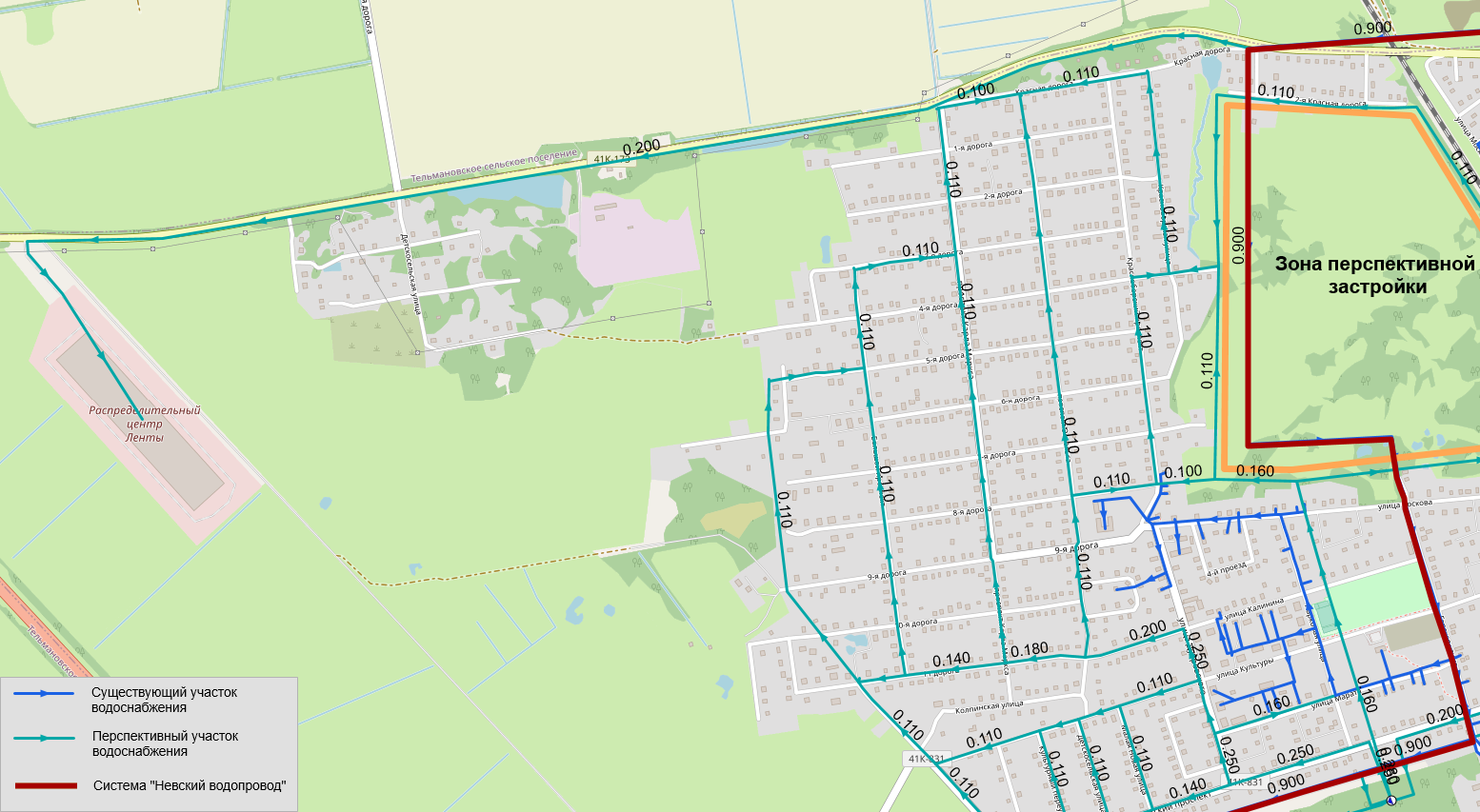 Рисунок 1.4.6-1 - Трассировка сетей водоснабжения на территории Красноборского городского поселения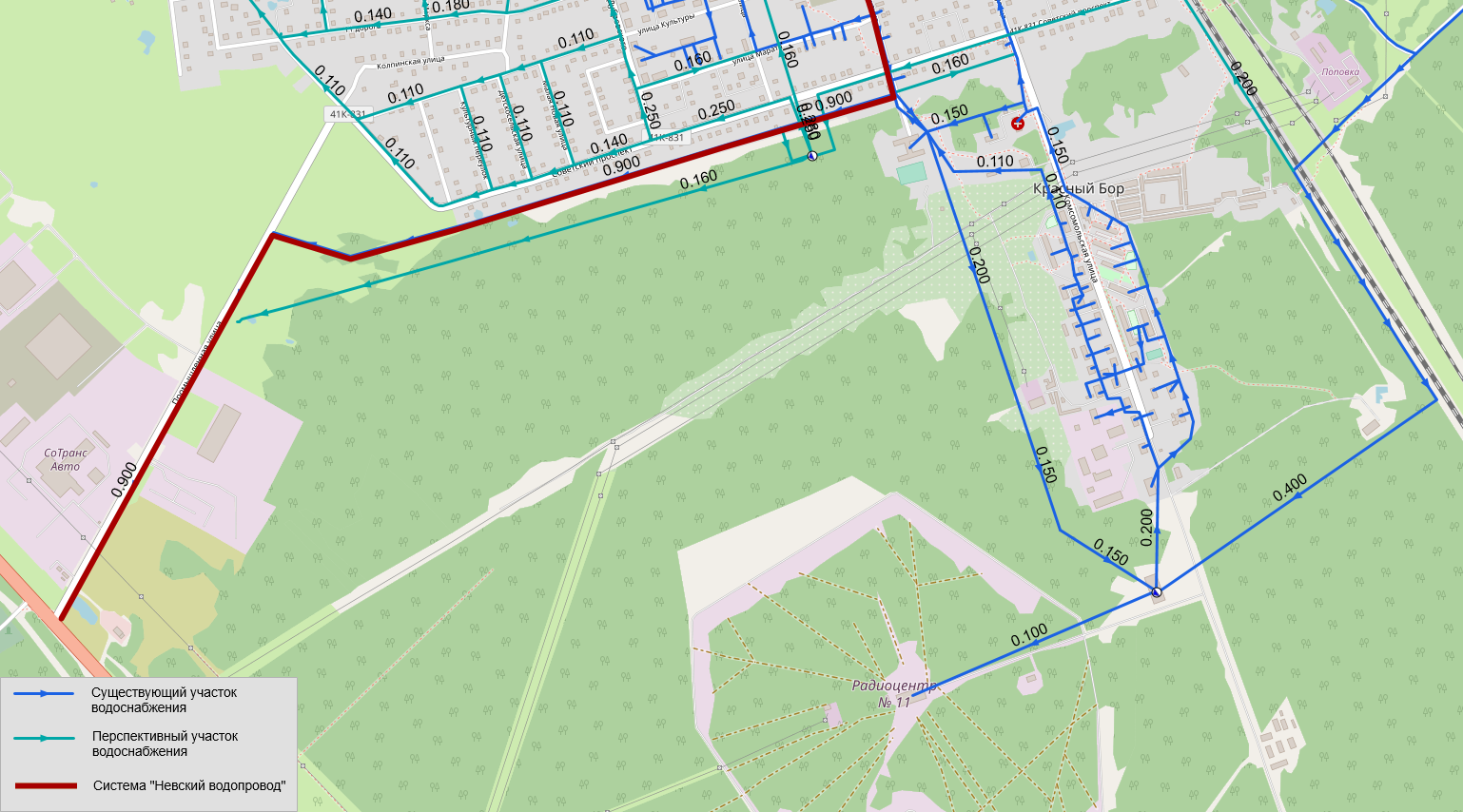 Рисунок 1.4.6-2 - Трассировка сетей водоснабжения на территории Красноборского городского поселения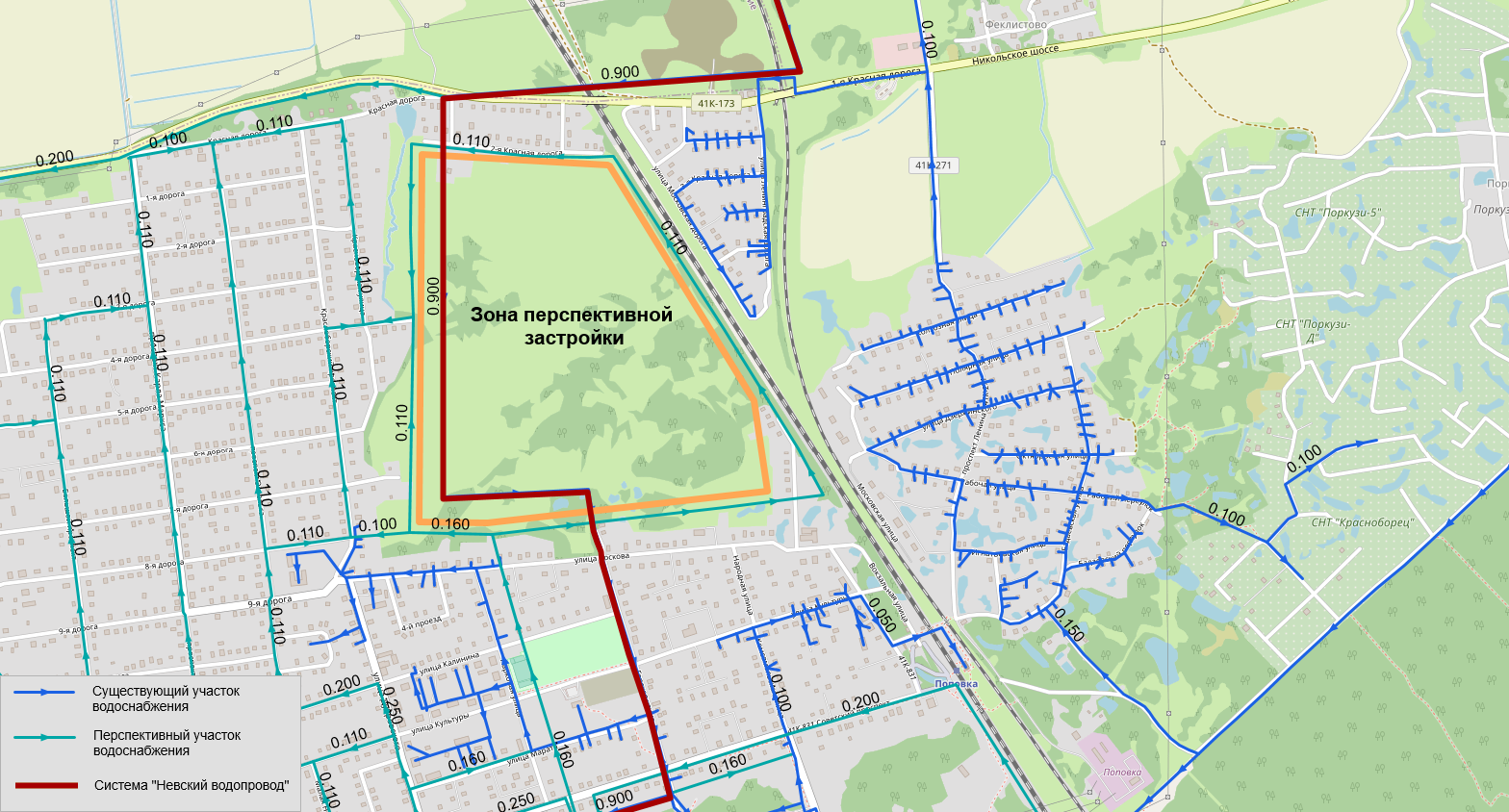 Рисунок 1.4.6-3 - Трассировка сетей водоснабжения на территории Красноборского городского поселенияРекомендации о месте размещения насосных станций, резервуаров, водонапорных башенСтроительство насосной станции 3-го подъема на территории городского поселения предусматривается между Советским проспектом (район школы) и лесным массивом. Место расположения проектируемой насосной станции представлено на рисунке 1.4.7-1.В близи проектируемой насосной станции 3-го подъема предусмотрено строительство двух резервуаров чистой воды.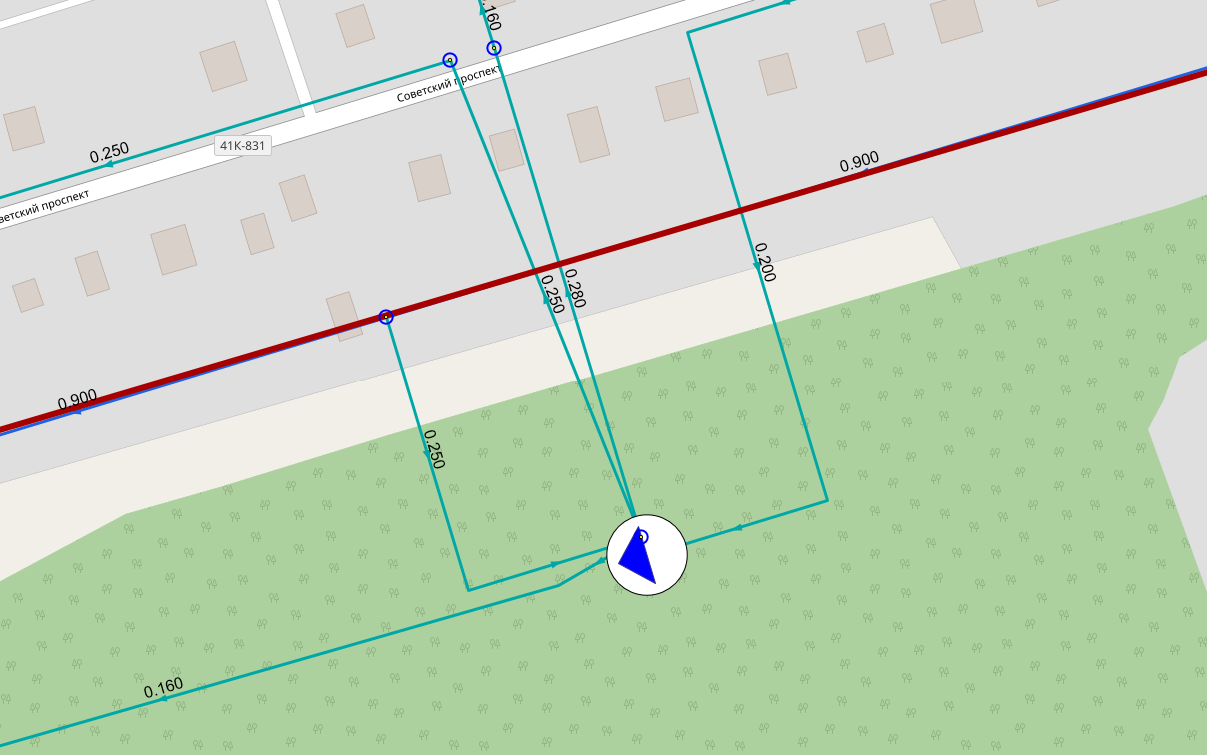 Рисунок 1.4.7-1 – Расположение проектируемой насосной станции 3-го подъемаГраницы планируемых зон размещения объектов централизованных систем горячего водоснабжения, холодного водоснабженияЦентрализованные системы ГВС с использованием закрытых систем на территории Красноборского городского поселения отсутствуют.Границы планируемых зон размещения объектов представлены в разделе 1.4.6 и в электронной модели.Карты (схемы) существующего и планируемого размещения объектов централизованных систем горячего водоснабжения, холодного водоснабженияКарты (схемы) сетей и объектов централизованной системы водоснабжения представлены в разделе 1.4.6 и в электронной модели.ЭКОЛОГИЧЕСКИЕ АСПЕКТЫ МЕРОПРИЯТИЙ ПО СТРОИТЕЛЬСТВУ, РЕКОНСТРУКЦИИ И МОДЕРНИЗАЦИИ ОБЪЕКТОВ ЦЕНТРАЛИЗОВАННЫХ СИСТЕМ ВОДОСНАБЖЕНИЯМеры по предотвращению вредного воздействия на водный бассейн предлагаемых к строительству и реконструкции объектов централизованных систем водоснабжения при сбросе (утилизации) промывных водТехнологический процесс подачи воды в Красноборском г.п. не предусматривает образование промывных вод.Меры по предотвращению вредного воздействия на окружающую среду при реализации мероприятий по снабжению и хранению химических реагентов, используемых в водоподготовке (хлор и др.)На территории Красноборского городского поселения водоочистные сооружения с использованием химических реагентов в настоящий момент времени отсутствуют. На перспективу в новых РЧВ планируется система ввода гипохлорита натрия. Технические решения по изготовлению и хранению гипохлорита натрия должны быть приняты в ходе разработки ПСД.ОЦЕНКА ОБЪЕМОВ КАПИТАЛЬНЫХ ВЛОЖЕНИЙ В СТРОИТЕЛЬСТВО, РЕКОНСТРУКЦИЮ И МОДЕРНИЗАЦИЮ ОБЪЕКТОВ ЦЕНТРАЛИЗОВАННЫХ СИСТЕМ ВОДОСНАБЖЕНИЯВ настоящем разделе представлена оценка объемов капитальных вложений в строительство, реконструкцию и модернизацию объектов систем водоснабжения. Раздел содержит:оценку стоимости мероприятий по реализации схем водоснабжения в соответствии со сведениями, представленными в разделе 1.4;оценку величины необходимых капитальных вложений в строительство и реконструкцию объектов централизованных систем водоснабжения, выполненную на основе укрупненных сметных нормативов для объектов непроизводственного назначения и инженерной инфраструктуры, утвержденных федеральным органом исполнительной власти, осуществляющим функции по выработке государственной политики нормативно-правовому регулированию в сфере строительства, либо принятую по объектам – аналогам по видам капительного строительства и видам работ.Строительство и реконструкция сетей водоснабженияОценка стоимости строительства и реконструкции сетей водоснабжения осуществлена на основании нормативов цен строительства НЦС 81-02-14-2020 Сборник № 14 «Сети водоснабжения и канализации» (приложение к приказу Министерства строительства и жилищно-коммунального хозяйства Российской Федерации от 30 декабря 2019 г. № 918/пр) и представлена в таблицах 1.6-1, 1.6-2.Показатели НЦС разработаны на основе ресурсно-технологических моделей, в основу которых положена проектная документация по объектам-представителям, имеющая положительное заключение экспертизы и разработанная в соответствии с действующими на момент разработки НЦС строительными и противопожарными нормами, санитарно-эпидемиологическими правилами и иными обязательными требованиями, установленными законодательством Российской Федерации.В показателях НЦС учтена вся номенклатура затрат, которые предусматриваются действующими нормативными документами в сфере ценообразования для выполнения основных, вспомогательных и сопутствующих этапов работ для прокладки наружных сетей водоснабжения и канализации при строительстве в нормальных (стандартных) условиях, не осложненных внешними факторами.Оплата труда рабочих-строителей и рабочих, управляющих строительными машинами, включает в себя все виды выплат и вознаграждений, входящих в фонд оплаты труда.Показатели НЦС предусматривают стоимость строительных ресурсов, затраты на оплату труда рабочих и эксплуатацию строительных машин (механизмов), накладные расходы и сметную прибыль, а также затраты на строительство временных титульных зданий и сооружений, дополнительные затраты на производство работ в зимнее время, затраты на проектно-изыскательские работы и экспертизу проекта, затраты на проведение строительного контроля, резерв средств на непредвиденные работы и затраты.Показателями НЦС не учтены и при необходимости, могут учитываться дополнительно: прочие затраты подрядных организаций, не относящиеся к строительно-монтажным работам (командировочные расходы, перевозка рабочих, затраты по содержанию вахтовых поселков), плата за землю и земельный налог в период строительства, проектные работы (проект организации дорожного движения, проект дендрологии, благоустройства и озеленения), санитарно-экологическое обследование грунтов, составление программы мониторинга деформационных процессов, переустройство сетей уличного освещения, контактной сети наземного транспорта и т.п.Компенсационные выплаты, связанные с подготовкой территории строительства (снос ранее существующих зданий, перенос и демонтаж инженерных сетей, демонтаж гаражей, заборов, детских площадок, колодцев, камер, вынос трассы в натуру и т.д.), а также дополнительные затраты, возникающие в особых условиях строительства (в удаленных от существующей инфраструктуры населенных пунктах, в охранных зонах сетей, сооружений и коммуникаций, а также стесненных условиях производства работ), следует учитывать дополнительно.Стоимости в НЦС 81-02-14-2020 указаны в ценах 01.01.2020 г. для базового района без НДС за 1 км. Глубина прокладки трубопровода водоснабжения для Красноборского городского поселения Ленинградской области – 2 м.Для перехода к ценам района Ленинградской область применён территориальный коэффициент 0,86. Коэффициент определён согласно приказу «Министерства строительства и жилищно-коммунального хозяйства Российской Федерации» от 30.12.19 №918/пр.При прокладке наружных сетей водоснабжения и канализации в условиях стесненной городской застройки к показателям НЦС применяется коэффициент - 1,09.Стоимость реализации мероприятий определена с учетом стоимости разработки ПСД. Также для каждого мероприятия отдельно указана стоимость разработки ПСД.Для отдельного определения стоимости ПСД были использованы проекты аналоги (стоимость проектирования в среднем составляла от 3% до 9%). Также использовалась информация из Методики определения стоимости проектных работ в зависимости от стоимости строительства. МРР-4.8.02-18.Рассчитанные стоимости являются предварительными и будут уточнены (могут измениться) на этапе разработки ПСД.Таблица 1.6-1 - Оценка стоимости реконструкции сетей водоснабжения (с НДС 20%)Таблица 1.6-2 - Оценка стоимости строительства сетей водоснабжения (с НДС 20%)Мероприятия по объектам водоснабжения Оценка стоимости капитальных затрат на строительство 2-х резервуаров чистой воды объемом 1100 м³ каждый, с системой ввода гипохлорита натрия и строительство насосной станции 3-го подъёма производительностью 2000 м3/сут,  выполнена на основании инвестиционной программы АО «ЛОКС» (филиал «Тосненский водоканал АО «ЛОКС») «по развитию и модернизации систем коммунального водоснабжения на территории муниципального образования Тосненский район Ленинградской области в зоне эксплуатационной ответственности филиала  «Тосненский водоканал» АО «ЛОКС» на 2017-2022 гг.», утвержденной Распоряжением Комитета по ЖКХ ЛО №55 от 27.02.2017 г.Таблица 1.6-3 - Оценка стоимости капитальных затрат по объектам (сооружениям) и прочим мероприятиям водоснабжения (с НДС 20%)https://zakupki.gov.ru/epz/order/notice/ea44/view/documents.html?regNumber=0319300003420000398https://zakupki.gov.ru/epz/order/notice/ea44/view/common-info.html?regNumber=0187300006518001920Расчеты прогнозных цен выполнения мероприятий сформированы в соответствии с «Прогнозом долгосрочного социально-экономического развития Российской Федерации на период до 2031 года», разработанным Министерством Экономического Развития РФ, с учетом индекса дефлятора.Таблица 1.6-3 - Затраты на реализацию мероприятий по модернизации системы водоснабжения Красноборского городского поселения (с НДС 20 %)ПЛАНОВЫЕ ЗНАЧЕНИЯ ПОКАЗАТЕЛЕЙ РАЗВИТИЯ ЦЕНТРАЛИЗОВАННЫХ СИСТЕМ ВОДОСНАБЖЕНИНастоящий раздел выполнен в соответствии с требованиями приказа Министерства строительства и жилищно-коммунального хозяйства Российской Федерации от 04.04.2014 №162/пр «Об утверждении перечня показателей надежности, качества, энергетической эффективности объектов централизованных систем горячего водоснабжения, холодного водоснабжения и (или) водоотведения, порядка и правил определения плановых значений и фактических значений таких показателей».В данном разделе применяются понятия, используемые в Федеральном законе от 7 декабря 2011 г. № 416-ФЗ (с изменениями на 01.04.2020) «О водоснабжении и водоотведении» (далее – Федеральный закон «О водоснабжении и водоотведении»), а также следующие термины и определения:«целевые показатели деятельности организаций, осуществляющих горячее водоснабжение и холодное водоснабжения (далее – целевые показатели деятельности)» – показатели деятельности организаций, осуществляющих горячее водоснабжение и холодное водоснабжения (далее – регулируемые организации), достижение значений которых запланировано по результатам реализации мероприятий инвестиционной программы;«фактические показатели деятельности» – значения показателей деятельности регулируемой организации, фактически имевшие место в истекшем периоде регулирования;«период регулирования» – период, на который установлены целевые показатели деятельности организации.Перечень показателей надежности, качества, энергетической эффективности, включает в себя классификацию показателей, представляющих характеристики объектов централизованных систем водоснабжения, эксплуатируемых организациями, осуществляющими горячее водоснабжение, холодное водоснабжение.К показателям надежности, качества, энергетической эффективности объектов централизованных систем горячего водоснабжения, холодного водоснабжения относятся:Показатели качества воды питьевой воды;Показатели надежности и бесперебойности водоснабжения;Показатели эффективности использования ресурсов, в том числе уровень потерь воды.Иные показатели, установленные федеральным органом исполнительной власти, осуществляющим функции по выработке государственной политики и нормативно-правовому регулированию в сфере жилищно-коммунального хозяйства.Таблица 1.7.4-1 - Плановые значения показателей развития централизованных систем водоснабженияПЕРЕЧЕНЬ ВЫЯВЛЕННЫХ БЕСХОЗЯЙНЫХ ОБЪЕКТОВ ЦЕНТРАЛИЗОВАННЫХ СИСТЕМ ВОДОСНАБЖЕНИЯ (В СЛУЧАЕ ИХ ВЫЯВЛЕНИЯ) И ПЕРЕЧЕНЬ ОРГАНИЗАЦИЙ, УПЛНОМОЧЕННЫХ НА ИХ ЭКСПЛУАТАЦИЮСогласно Федеральному закону «О водоснабжении и водоотведении» правом эксплуатации бесхозяйных объектов централизованных систем водоснабжения и водоотведения наделяется гарантирующая организация, в зоне действия которой расположен данный объект.Согласно Федеральному закону «О водоснабжении и водоотведении» (ст.12 п.2), организация, осуществляющая холодное водоснабжение и (или) водоотведение и эксплуатирующая водопроводные и (или) канализационные сети, наделяется статусом гарантирующей организации, если к водопроводным и (или) канализационным сетям этой организации присоединено наибольшее количество абонентов из всех организаций, осуществляющих холодное водоснабжение и (или) водоотведение.Филиал «Тосненский водоканал» АО «ЛОКС» наделен статусом гарантирующей организации в сфере водоснабжения Красноборского городского поселения Постановлением Администрации Красноборского городского поселения №213 от 30.12.2013 г. По данным абонентской службы филиала «Тосненский водоканал» АО «ЛОКС», на территории пгт. Красный Бор, бесхозяйные объекты централизованных систем водоснабжения отсутствуют. Глава 2. «Схема водоотведения»СУЩЕСТВУЮЩЕЕ ПОЛОЖЕНИЕ С СФЕРЕ ВОДООТВЕДЕНИЯ ГОРОДСКОГО ПОСЕЛЕНИЯОписание структуры системы сбора, очистки и отведения сточных вод на территории городского поселения и деление территории городского поселения на эксплуатационные зоныЦентрализованная система хозяйственно - бытового водоотведения
 пгт. Красный Бор в основном охватывает жилую застройку и производственные предприятия, расположенные в районе ул. Комсомольская. Сточные воды от потребителей поступают в канализационные сети и направляются на главную канализационную насосную станцию (ГКНС). Кроме этого имеется напорный коллектор, по которому осуществляется подача бытовых сточных вод от оздоровительного центра до самотечных сетей.  Из ГКНС сточные воды по напорному коллектору подаются на Биологические очистные сооружения (БОС), где подвергаются процессу полной биологической очистки. После очистки на БОС сточные воды отводятся в водоотводной канал по железной трубе протяженностью 50 м и диаметром 250 мм. Приемником сточных вод выпуска БОС пгт. Красный Бор является ручей Большой, в который сточные воды поступают через водоотводной канал. Выпуск представляет собой железную трубу диаметром 250 мм. Расстояние от устья водоотводного канала до выпуска – 0,17 км, длина водоотводного канала – 0,95 км. Водоотводной канал впадет в ручей Большой с левого берега на 4,48 км. от устья.Основной объем водоотведения – 85% составляют сточные воды от населения, 15% объема- от промышленности.На остальной территории пгт. Красный Бор отвод сточных вод в большинстве случаев осуществляется в септики. Ряд частных домов имеют локальные очистные сооружения типа «Топал-Эко» или других аналогичных типов.Среднесуточное водоотведение населения и предприятий МО «Красноборское городское поселение» по данным абонентской службы филиала «Тосненский водоканал» АО «ЛОКС» в 2019 г. составило 273,97 м3/сутки (годовой объём водоотведения – 100,0 тыс. м3). Объем сточной воды принимается равным объему питьевой воды поданной абонентам, на основании п.11 ст. 20 Федерального закона от 07.12.2011 №416-Ф3, и объему канализованной горячей воды.Деление территории на эксплуатационные зоныНа территории пгт. Красный Бор имеется одна эксплуатационная зона централизованного водоотведения, эксплуатируемая АО «ЛОКС». В состав эксплуатационной зоны входит 4 микрорайона, которые характеризуются различными техническими решениями по их канализованию:Микрорайон «Центральный» (Западный) сформирован как сложившейся застройкой (частично канализованной) так и территорией, которая подлежит новой застройке и канализованию. Новое строительство представляет собой жилые дома как коттеджного типа, так и многоэтажной (5-9 этажей). Новое строительство будет осуществляться в северной части этой территории. Стоки будут собираться существующими и новыми самотечными коллекторами и направляться на главную канализационную насосную станцию (ГКНС) на ул. Комсомольской. От существующей системы канализации стоки по самотечным коллекторам также направляются на ГКНС.Микрорайон «Северный» (новая застройка). Стоки будут собираться самотечными коллекторами и направляться на КНС «Северная» и далее по напорному коллектору - на ГКНС. Микрорайон «Задорожный» сформирован сложившийся застройкой. Центральное канализование микрорайона не предусматривается. Микрорайон «Промышленно-складская зона «Красноборсркая». Стоки по самотечным коллекторам собираются и отводятся на КНС «Красноборская». Далее по напорным коллекторам (2х250 мм) направляются на ГКНС.Система централизованной канализации в пгт. Красный Бор создана в 1984 г., когда были построены КОС и ГКНС. Первоначально сооружения являлись собственностью Радиоцентра №11 (ФГУП «Российская телевизионно-радиовещательная сеть»).В настоящее время все объекты   водоснабжения и водоотведения являются государственной собственностью «Ленинградской области» и закреплены на праве хозяйственного ведения за  ГУП «Леноблводоканал». АО «ЛОКС»  эксплуатирует объекты водоотведения  на основании договора аренды  от 01.02.2008 №3.Описание результатов технического обследования централизованной системы водоотведения, включая описание существующих канализационных очистных сооружений, в том числе оценку соответствия применяемой технологической схемы очистки сточных вод требованиям обеспечения нормативов качества очистки сточных вод, определение существующего дефицита (резерва) мощностей сооружений и описание локальных очистных сооружений, создаваемых абонентамиВ соответствии с принятой схемой приёма, подачи, очистки и отвода сточных вод система хозяйственно - бытовой канализации пгт. Красный Бор состоит из следующих объектов:- сети хозяйственно-бытовой канализации;- главная канализационная насосная станция (ГКНС); - биологические очистные сооружения (БОС). Главная канализационная насосная станция Главная канализационная насосная станция предназначена для приёма сточных вод из самотечных сетей и подаче их на БОС.Насосная станция состоит из приёмного отделения и машинного зала. В машинном зале установлены два насосных агрегата марки СМ 125-80-315/4 производительностью 80 м3/ч и напором 32 м, мощность электродвигателей 22 кВт. Внутренние трубопроводы повреждены коррозией.Стены заглубленной части станции выполнены из монолитного железобетона. Стены надземной части станции выполнены из кирпичной кладки, которая подвержена частичному разрушению.Система вентиляции находятся в нерабочем состоянии и требует полной замены.В мокром отделении отсутствуют решетки для задержания крупных загрязнений органического и минерального происхождения, поступающих со сточной водой.Установленная в щитах управления, освещения и питания, а также на постах местного управления пускорегулирующая аппаратура (автоматические выключатели, пускатели, кнопочные выключатели и пр.) на ГКНС находится в работоспособном состоянии, но требуют замены, так как морально устарели и выработали свой ресурс.Подача сточных вод от ГКНС на очистные сооружения осуществляется по напорному коллектору протяжённостью около 1,6 км диаметром 150 мм. Материал труб – ПНД. Ранее были проложены два коллектора из стальных труб, которые в настоящее время отключены ввиду своей ветхости.Биологические очистные сооруженияБиологические очистные сооружения введены в 1960 г. Проектная производительность сооружений - 700 м3/сутки. Фактически на сооружения поступает 1100 м3/сутки, а в период снеготаяния - до 1500 м3/сутки, дефицит производительности БОС достигает - 800 м3/сутки (более 50%). Очистные сооружения соответствуют проектным решениям и требованиям нормативов по очистке 60-х годов ХХ века. Концентрации основных загрязнений сточных вод до и после очистки, за 3 квартал 2020 г., получены на основании анализов, выполненных лабораторией филиала «Тосненский Водоканал» АО «ЛОКС» и приведены в таблице 2.1.2-1.Таблица 2.1.2-1 Средние концентрации загрязнений сточных вод до и после очисткиВ соответствии с решением «О предоставлении водного объекта в пользование» АО «ЛОКС», Рег.№47-01.04.03.003-Р-РСБХ-С-2018-03493/00 от 03.09.2018, концентрация, отдельных загрязняющих веществ, превышает максимально-допустимые значения и не соответствует рыбохозяйственным нормативам. В состав БОС входят:приемная камера;первичный отстойник;биофильтр;контактные резервуары (вертикальные отстойники).На рисунке 2.1.1-1 представлена схема очистных сооружений с точками отбора проб.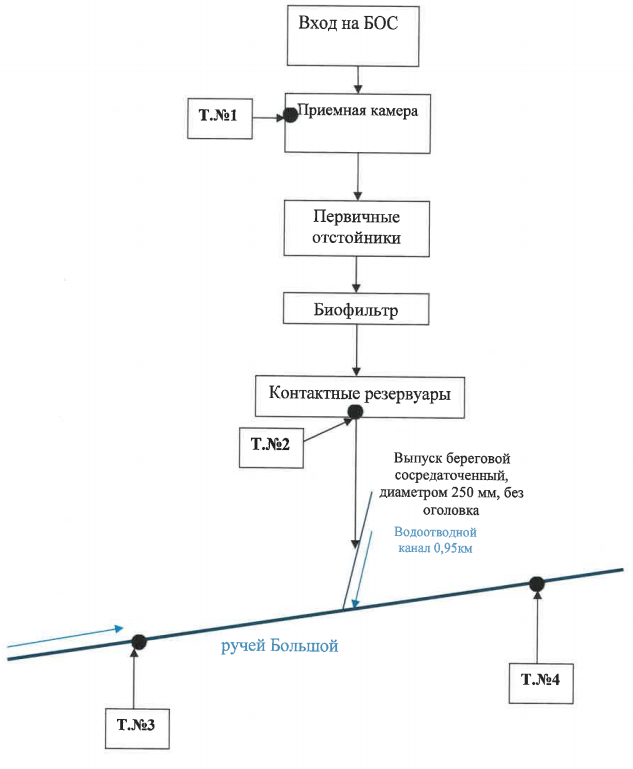 Рисунок 2.1.1-1 - Схема очистных сооружений с точками отбора пробХозбытовые сточные воды из насосной станции перекачки поступают в камеру гашения очистной станции, откуда самотеком по разводящим лоткам на песколовки. Песколовки предназначены для выделения из сточной жидкости тяжелых минеральных примесей (песок, шлак и т.д.).После песколовок в сточных водах остается основная масса нерастворенных веществ, преимущественно органического происхождения. В нерасстроенных веществах бытовых сточных вод содержится до 80% органических и около 20% минеральных. Для задержания нерастворенных веществ из сточных вод, находящихся во взвешенном и плавающем состоянии, служат двухъярусные отстойники. Двухъярусный отстойник представляет собой в плане резервуар круглой формы; в верхней части расположены осадочные желоба, представляющие собой горизонтальные отстойники, а в нижней части – собирается осадок, выпавший из желобов - где он подвергается сбраживанию.Удаление сброженного осадка из отстойников осуществляется иловыми трубами под гидростатическим давлением столба жидкости.Отстоянная сточная жидкость направляется самотеком на биологическую очистку – капельные биофильтры, расположенные в отапливаемом здании. Подача жидкости на фильтры производится при помощи дозирующего устройства – дозирующего бака, состоящего из бака – накопителя и сифона. Биологическая очистка на биофильтрах происходит за счет адсорбции биологической пленкой тонко диспергированных коллоидных и растворенных веществ из жидкости. Для дезинфекции сточных вод, очищенных на капельных биофильтрах, применяют хлорную воду 2-3% концентрации хлора. Для смешения хлорной воды со сточными водами установлен смеситель ершового типа.Контакт хлора с водой осуществляется в контактных резервуарах, которые одновременно являются вторичными отстойниками. В контактных резервуарах происходит коагуляция сточных вод хлором, поэтому в них выпадает осадок. В качестве контактных резервуаров использованы вертикальные отстойники, рассчитанные на пребывание в них сточных вод в течении – 2 часов.Осветленные сточные воды переливаются через водослив в сборный желоб и сбрасываются в отводящий канал, в котором происходит естественная доочистка сточных вод.Осадок, выпавший в иловой части отстойника, удаляется по иловой трубе под гидростатическим напором столба воды в иловый колодец, из которого с помощью насосного агрегата перекачиваются в двухъярусные отстойники. Осадок, сброженный в септических камерах двухъярусных отстойников, направляется для подсушивания на иловые площадки на искусственном основании с дренажом. Иловая вода содержит органические загрязнения и бактерии, поэтому она перекачивается на очистку.Очищенная вода отводится в водоотводную канаву, далее в ручей Большой и далее в р. Тосна.Режим работы очистных сооружений – 24 часа в сутки, 365 дней в году.Описание технологических зон водоотведения, зон централизованного и нецентрализованного водоотведения (территорий, на которых водоотведение осуществляется с использованием централизованных и нецентрализованных систем водоотведения) и перечень централизованных систем водоотведенияНа территории Красноборского городского поселения можно выделить одну технологическую зону централизованного водоотведения:- технологическая зона централизованного водоотведения Красноборское г.п.Потребители, не входящие в технологическую зону централизованного водоотведения, используют индивидуальные септики и локальные очистные сооружения.Описание технической возможности утилизации осадков сточных вод на очистных сооружениях существующей централизованной системы водоотведенияСырой осадок и избыточный активный ил, выпавший в иловой части отстойника, направляются по иловой трубе под гидростатическим напором столба воды на иловые площадки для статического обезвоживания. Описание состояния и функционирования канализационных коллекторов и сетей, сооружений на них, включая оценку их износа и определение возможности обеспечения отвода и очистки сточных вод на существующих объектах централизованной системы водоотведенияПеречень и описание объектов водоотведения, за 2019 г., представлены в таблице 2.1.5-1.Таблица 2.1.5-1 - Перечень и описание объектов водоотведения Оценка безопасности и надежности объектов централизованной системы водоотведения и их управляемостиПо данным филиала «Тосненский водоканал» АО «ЛОКС» протяжённость сетей канализации в пгт. Красный Бор составляет 6,87 км, в том числе:- самотечные сети - 4,24 км;- напорные коллекторы - 2,63 км.Самотечные сети выполнены из чугунных и железобетонных труб диаметром 150 - 300 мм и охватывают только территорию многоквартирной застройки в районе ул. Комсомольская.Отвод сточных вод от реабилитационного центра, расположенного по адресу ул. 9-я дорога, д. 1, производится в напорный коллектор насосным агрегатом, который периодически опускается в колодец-отстойник, расположенной рядом с реабилитационным центром, и подключается к коллектору. Колодец-отстойник и периодически устанавливаемый насосный агрегат являются собственностью реабилитационного центра. В точке присоединения напорного коллектора к самотечным сетям установлена камера гашения напора.Износ канализационных сетей составляет 76%.По самотечным сетям сточные воды поступают в ГКНС.Дефицит производственной мощности БОС достигает 50%. Исходя из вышеизложенного, система централизованного водоотведения Красноборского г.п. характеризуется низкой надежностью и требует мероприятий по реконструкции.Оценка воздействия сбросов сточных вод через централизованную систему водоотведения на окружающую средуСооружения работают по схеме биологической очистки. Концентрации основных загрязнений сточных вод до и после очистки, за 3 квартал 2020 г., получены на основании анализов, выполненных лабораторией филиала «Тосненский Водоканал» АО «ЛОКС» и приведены в таблице 2.1.7-1.Таблица 2.1.7-1 Средние концентрации загрязнений сточных вод до и после очисткиВ соответствии с решением «О предоставлении водного объекта в пользование» АО «ЛОКС», Рег.№47-01.04.03.003-Р-РСБХ-С-2018-03493/00 от 03.09.2018, концентрация, отдельных загрязняющих веществ, превышает максимально-допустимые значения и не соответствует рыбохозяйственным нормативам. Описание территорий муниципального образования, не охваченных централизованной системой водоотведенияИндивидуальная застройка в пгт. Красный Бор не охвачена централизованной системой водоотведения.В деревнях Феклистово и Мишкино, а также в садоводствах на территории массива Поркузи систем централизованного водоотведения нет. Отвод сточных вод в большинстве случаев осуществляется в септики. Ряд частных домов имеют локальные очистные сооружения моделей «Топал-Эко» или других аналогичных типов.Описание существующих технических и технологических проблем системы водоотведения поселения, городского округаОсновными проблемами водоотведения Красноборского городского поселения перечислены ниже:1. Недостаточно развиты существующие сети канализации, которые не способны обеспечить полноценное централизованное водоотведение всего населения и предприятий посёлка; 2. 76% сетей изношены и нуждаются в капитальном ремонте или полной замене;3. Насосное и электротехническое оборудование, приборы КиП и автоматики, а также система вентиляции и технологические трубопроводы главной канализационной насосной станции нуждаются в полной замене.4. Канализационные очистные сооружения эксплуатируются 28 лет. Сооружения перегружены: проектная производительность сооружений 700 м3/сутки, фактически поступает до 1100 м3/сутки. Показатели качества очистки сточных вод по большинству критериев не соответствуют современным требованиям природоохранных органов и не могут быть обеспечены из-за морального несоответствия технологической схемы и технологических процессов современным требованиям.5. Отсутствует система управления технологическими процессами, а также необходимое для её создания контрольно-измерительное оборудование.Сведения об отнесении централизованной системы водоотведения (канализации) к централизованным системам водоотведения поселений или городских округов, включающие перечень и описание централизованных систем водоотведения поселений или городских округов, а так же информацию об очистных сооружениях (при их наличии), на которые поступают сточные воды, отводимые через указанные централизованные системы водоотведения (канализации), о мощности очистных сооружений и применяемых на них технологиях очистки сточных вод, среднегодовом объеме принимаемых сточных вод Система водоотведения (канализации) Красноборского городского поселения относится к централизованным системам водоотведения поселений или городских округов.На территории пгт. Красный Бор к централизованной системе водоотведения отнесена одна система: ЦСВС Красноборское г.п., эксплуатируемая АО «ЛОКС», на основании договора аренды от 01.02.2008 №3. В состав ЦСВС входит ГКНС, самотечные напорные сети канализации и БОС производительностью 700 м3/cут.БОС не обеспечивают очистку сточных вод до нормативного уровня. Дефицит производительности БОС достигает 50%.БАЛАНСЫ СТОЧНЫХ ВОД В СИСТЕМЕ ВОДООТВЕДЕНИЯБаланс поступления сточных вод в централизованную систему водоотведения и отведения стоков по технологическим зонам водоотведенияБаланс поступления сточных вод согласно информации Тосненского филиала АО «ЛОКС», в период с 2017 по 2019 гг., в технологической зоне Красноборское г.п. представлен в таблице ниже.Таблица 2.2.1-1 - Баланс поступления сточных вод в период с 2017 по 2019 гг. в технологической зоне Красноборское г.п.Баланс отведения стоков Красноборского г.п. за 2019 год представлен в таблице ниже.Таблица 2.2.1-2 - Баланс отведения стоков в технологической зоне Красноборского городского поселения за 2019 год Оценка фактического притока неорганизованного стока (сточных вод, поступающих по поверхности рельефа местности) по технологическим зонам водоотведенияОценка объемов неорганизованного стока дождевых и талых вод, поступаемых напрямую либо через колодцы в централизованную систему водоотведения, ввиду сложности выполнения соответствующих замеров, не производится. При этом сам процесс такого притока имеет место, что естественно увеличивает расходы коммунального предприятия на транспортировку сточных вод.Для определения фактического притока производственных стоков необходимо техническое обследование системы водоотведения.По информации АО «ЛОКС» максимальный объем поступления сточных вод на очистные сооружения 1100 м3/сут, в период снеготаяния -1500 м3/сут. Исходя из этого максимальный объем притока неорганизованного стока в период зимнего снеготаяния достигает 400 м3/сут.Сведения об оснащенности зданий, строений, сооружений приборами учета принимаемых сточных вод и их применении при осуществлении коммерческих расчетовВ настоящее время коммерческий учет принимаемых сточных вод от потребителей Красноборского городского поселения осуществляется в соответствии с действующим законодательством, количество принятых сточных вод принимается равным количеству потребленной холодной воды.На сегодняшний день расчет с АО «ЛОКС» за услуги холодного водоснабжения осуществляется следующим образом:юридические лица (в т. ч. бюджетные и прочие потребители) оплачивают услуги ХВС по фактическим показаниям коммерческих приборов учета;основная часть населения оплачивает услуги водоснабжения по показаниям коммерческих общедомовых приборов учета ХВС;остальная часть потребителей оплачивает потребленную воду по нормативам.Процент оснащенности абонентов индивидуальными приборами учета в многоквартирных домах составляет – 65%.Процент оснащенности абонентов индивидуальными приборами учета в индивидуальных домах составляет – 10 %.Результаты ретроспективного анализа за последние 10 лет балансов поступления сточных вод в централизованную систему водоотведения по технологическим зонам водоотведения и по поселениям, городским округам с выделением зон дефицитов и резервов производственных мощностейБаланс поступления сочных вод за период с 2017 г. по 2019 г., представлен в таблице 2.2.4-1.Таблица 2.2.4-1 - Баланс поступления сточных вод на территории Красноборского г.п.Как видно из таблицы, за последние 3 года наблюдается уменьшение поступления сточных вод в централизованные системы водоотведения. Объем поступления уменьшился на 5,32 тыс.м3/в год, на 5,05 %.Технологическая зона централизованного водоотведения Красноборского г.п. имеет дефицит производственных мощностей очистных сооружений, достигающий 50 %.В дальнейшей перспективе, с увеличением численности населения и увеличением площади застройки жилищного сектора, спрос на услуги централизованного водоотведения будет увеличиваться.Прогнозные балансы поступления сточных вод в централизованную систему водоотведения и отведения стоков по технологическим зонам водоотведения на срок не менее 10 лет с учетом различных сценариев развития поселений, городских округовВ разделе 1.2.2 настоящей Схемы рассматривается единственный сценарий развития централизованной системы водоснабжения. В соответствии с ним рассматривается один сценарий перспективного поступления сточных вод в централизованную систему водоотведения.В таблице ниже показаны перспективные объемы поступления сточных вод в централизованную систему водоотведения по технологическим зонам в соответствии со сценарием развития централизованной системы водоснабжения Генерального плана. Расчетное удельное среднесуточное поступление сточных вод принято равным расчетному удельному среднесуточному водопотреблению, без учета расхода воды на полив территорий и зеленых насаждений, согласно СП 32.13330.2018 «Канализация. Наружные сети и сооружения. Актуализированная редакция СНиП 2.04.03-85».Таблица 2.2.5-1 – Перспективные объемы поступления сточных вод на территории Красноборского городского поселенияПРОГНОЗ ОБЪЕМА СТОЧНЫХ ВОДСведения о фактическом и ожидаемом поступлении сточных вод в централизованную систему водоотведенияРасчет ожидаемого поступления сточных вод в централизованную систему водоотведения выполнен в соответствии с принципами, подробно описанными в п. 2.2.5 настоящего проекта.Сведения о фактическом поступлении сточных вод представлены в разделе 2.2.1. Сведения о ожидаемом поступлении сточных вод в централизованную систему представлены в разделе 2.2.5. Описание структуры централизованной системы водоотведения (эксплуатационные и технологические зоны)На сегодняшний день в Красноборском городском поселении в зоне эксплуатационной ответственности организации АО «ЛОКС» находится одна технологическая зона.Технологическая зона пгт. Красный бор, включает в себя:- сети хозяйственно-бытовой канализации;- главная канализационная насосная станция (ГКНС);                      - биологические очистные сооружения (БОС).                                   На перспективу планируется вывод из эксплуатации главной насосной станции, а также БОС. Взамен будет построена КНС в районе ул. Комсомольская, производительностью 125 м3/ч, которая будет обеспечивать перекачку сточных вод, по проектируемому трубопроводу, на КОС в г. Никольское, а также будут построены 2 КНС для подключения перспективных потребителей: КНС «Красноборская» в районе промзоны производительностью 40 м3/ч и КНС «Северная» мкр. «Северный» новая застройка, производительностью 40 м3/ч Окончательное определение характеристик перспективных КНС необходимо определить на стадии проектирования. Расчет требуемой мощности очистных сооружений исходя из данных о расчетном расходе сточных вод, дефицита (резерва) мощностей по технологическим зонам сооружений водоотведения с разбивкой по годамОчистные сооружения в настоящий момент времени строятся за пределами Красноборского г.п. в г. Никольское, проектная производительность очистных сооружений 20000 м3/сут.Анализ резервов очистных сооружений выполнен с учетом объемов поступления сточных вот от Красноборского г.п., г. Никольское и пгт. Ульяновка.Объем сточных вод в г. Никольское и пгт. Ульяновка, на перспективу, рассчитан на основании перспективной численности и норматива водоотведения. Перспективная численность населения г. Никольское принята на основании генерального плана, а существующий норматив водоотведения составляет 7,56 м3/чел в месяц.Расчет резервов и дефицитов очистных сооружений г. Никольское представлен в таблице ниже.Таблица 2.3.3-1 – Резервы и дефициты очистных сооружений г. НикольскоеС учетом полного охвата населения централизованным водоотведением в г. Никольское и пгт. Ульяновка, новые очистные сооружения обладают достаточным резервом для подключения потребителей Красноборского г.п.Результаты анализа гидравлических режимов и режимов работы элементов централизованной системы водоотведенияДля разработки электронной модели объектов централизованной системы водоотведения Красноборского городского поселения использовалась геоинформационная система Zulu 8.0. В ходе анализа гидравлических режимов и режимов работы установлено:пропускная способность основных самотечных коллекторов достаточная;для подачи сточных вод на очистные сооружения в г. Никольское необходимо строительство двух ниток напорной канализации Ду 300 мм каждая.Характеристики сетей подробно представлены в электронной моделиАнализ резервов производственных мощностей очистных сооружений системы водоотведения и возможности расширения зоны их действияРасчет резервов производственных мощностей очистных сооружений системы водоотведения представлен в разделе 2.3.3.С учетом полного охвата населения централизованным водоотведением в г. Никольское новые очистные сооружения обладают достаточным резервом для подключения потребителей Красноборского г.п.ПРЕДЛОЖЕНИЯ ПО СТРОИТЕЛЬСТВУ, РЕКОНСТРУКЦИИ И МОДЕРНИЗАЦИИ (ТЕХНИЧЕСКОМУ ПЕРЕВОРУЖЕНИЮ) ОБЪЕКТОВ ЦЕНТРАЛИЗОВАННОЙ СИСТЕМЫ ВОДООТВЕДЕНИЯОсновные направления, принципы, задачи и плановые значения показателей развития централизованной системы водоотведенияОсновными задачами развития централизованной системы водоотведения Красноборского городского поселения являются:реконструкция канализационной сети с целью повышения надежности централизованной системы водоотведения;строительство канализационной сети с целью обеспечения перспективных абонентов качественным и надежным отведением стоков;проектирование централизованной ливневой системы водоотведения;повышение надежности и эффективности функционирования системы в целом;снижение негативного влияния централизованной системы водоотведения на окружающую среду. Принципы развития централизованной системы водоотведения:– обеспечение для абонентов доступности водоотведения и постоянное улучшение качества предоставления услуг с использованием централизованной системы водоотведения;– обеспечение водоотведения в соответствии с требованиями законодательства Российской Федерации;– использование лучших доступных технологий в сфере водоотведения;– внедрение энергосберегающих технологий в сфере водоотведения.Направление развития централизованной системы водоотведения:– повышение надежности функционирования систем водоотведения;– расширение зон действия систем водоотведения;– развитие коммерческого учета систем водоотведения;– применение методов безопасной утилизации осадков, образующихся после очистки сточных вод.Перечень основных мероприятий по реализации схем водоотведения с разбивкой по годам, включая технические обоснования этих мероприятийПеречень основных мероприятий составлен на основании анализа существующей системы водоотведения и выявленных проблем в структуре водоотведения городского поселения (см. раздел 2.1.9).Перечень основных мероприятий представлен в таблице ниже.Таблица 2.4.2-1 - Перечень основных мероприятий схемы водоотведенияТехнические обоснования основных мероприятий по реализации схем водоотведенияМероприятия разработаны на основании анализа существующей системы водоотведения и выявленных проблем в структуре водоотведения городского поселения. При разработке мероприятий учтены перспективные балансы водоснабжения, прогнозируемые резервы/дефициты канализационных сооружений.Технические характеристики объектов указаны предварительно и будут уточнены (могут измениться) на этапе разработки проектной документации.Техническое обоснование мероприятий представлено в таблице ниже.Таблица 2.4.3-1 – Перечень основных мероприятий по реализации схем водоотведения с техническое обоснование мероприятий Сведения о вновь строящихся, реконструируемых и предлагаемых к выводу из эксплуатации объектах централизованной системы водоотведенияВ разделе 2.4.3 подробно представлены технические характеристики планируемых мероприятий.Сведения о развитии систем диспетчеризации, телемеханизации и об автоматизированных системах управления режимами водоотведения на объектах организаций, осуществляющих водоотведениеАвтоматизированная система управления объектами водоотведения предназначается для снижения затрат на электроэнергию, техническое и эксплуатационное обслуживания, увеличения сроков работы оборудования. Система также обеспечивает автоматизацию процесса сбора и обработки информации о работе объектов сети водоотведения и выполнения задач централизованного управления объектами водоотведения. Предлагается устанавливать частотные преобразователи, шкафы автоматизации, датчики давления и приборы учета на всех канализационных насосных станциях, автоматизировать технологические процессы.Данные мероприятия должны быть включены в проектную документацию на строительство и реконструкцию объектов водоотведения.Основной задачей внедрения данной системы является:– поддержание заданного технологического режима и нормальные условия работы сооружений, установок, основного и вспомогательного оборудования и коммуникаций;– сигнализация отклонений и нарушений от заданного технологического режима и нормальных условий работы сооружений, установок, оборудования и коммуникаций;– сигнализация возникновения аварийных ситуаций на контролируемых объектах;– возможность оперативного устранения отклонений и нарушений от заданных условий.Описание вариантов маршрутов прохождения трубопроводов (трасс) по территории поселения, городского округа, расположения намечаемых площадок под строительство сооружений водоотведения и их обоснованиеОписание маршрутов прохождения трубопроводов по территории города при реализации запланированных мероприятий представлено на рисунках ниже.Обоснованием выбора предварительных трасс является: оптимальная величина затрат на строительство водопроводов, техническая возможность их прокладки в выбранных местах (отсутствие зданий, строений и объектов капитального строительства, т. е. стационарных сооружений).Предлагаемые варианты трассировки являются предварительными и будут уточнены на стадии проектирования.Остальные мероприятия планируются без изменения существующей трассировки сетей и существующих мест расположения объектов системы.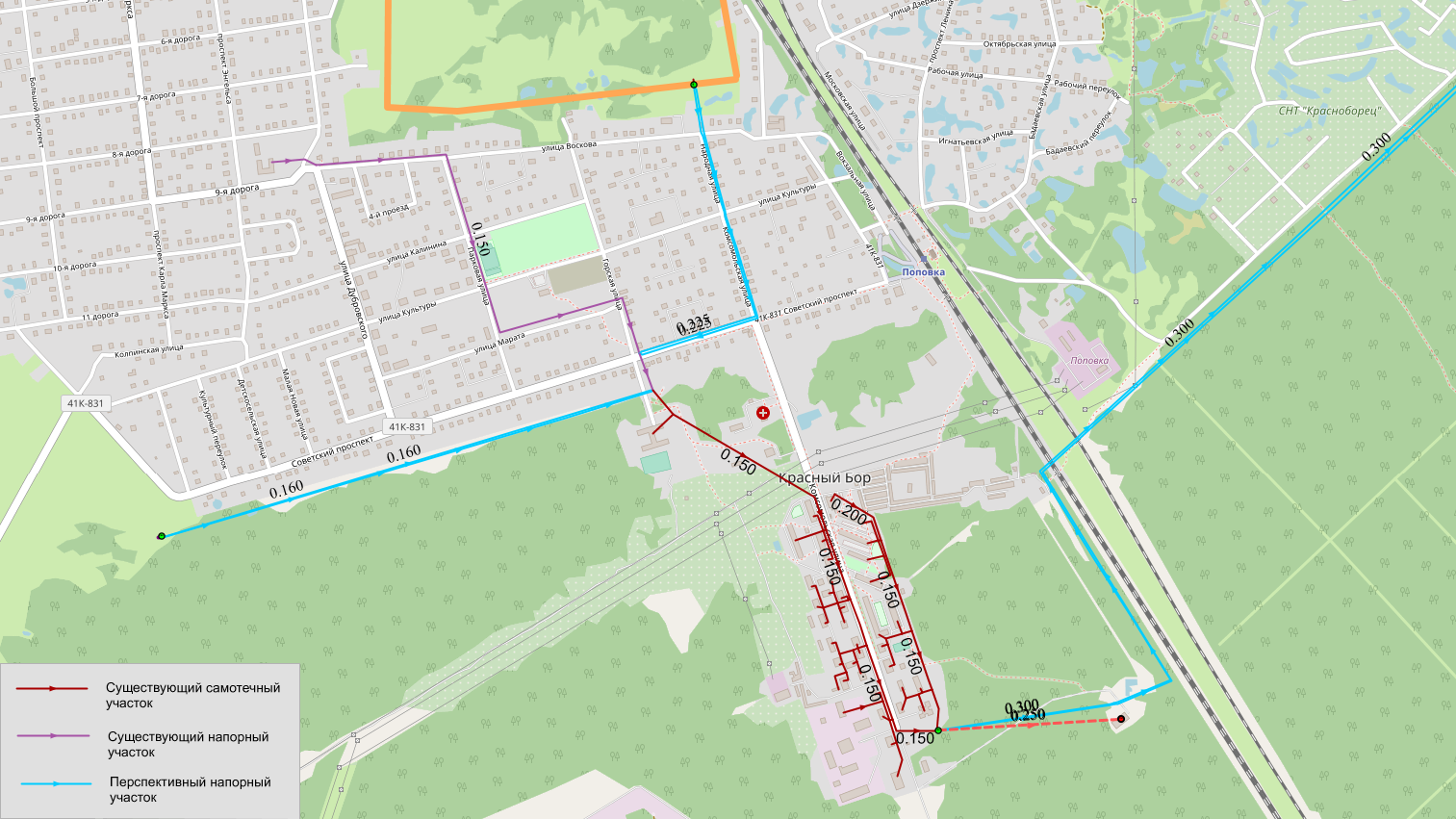 Рисунок 2.4.6-1 - Трассировка сетей водоотведения на территории Красноборского городского поселенияГраницы и характеристики охранных зон сетей и сооружений централизованной системы водоотведенияХарактеристики охранных зон представлены в таблице ниже.Таблица 2.4.7-1 Характеристики охранных зон Границы и характеристики охранных зон сетей и сооружений системы водоотведения будут определены на стадии разработки ПСД согласно установленных нормативов.Границы планируемых зон размещения объектов централизованной системы водоотведенияГраницы планируемых зон размещения объектов централизованной системы водоотведения представлены в разделе 2.4.6.Экологические аспекты мероприятий по строительству и реконструкции объектов централизованной системы водоотведенияСведения о мероприятиях, содержащихся в планах по снижению сбросов загрязняющих веществ, иных веществ и микроорганизмов в поверхностные водные объекты, подземные водные объекты и на водозаборные площадиДля предотвращения возникновения аварийной ситуации на канализационных сетях, схемой водоотведения предусматривается мероприятие по замене изношенных участков канализационной сети, включая замену арматуры, на полиэтиленовые (ПЭ) трубопроводы со сроком гарантированной службы не менее 50 лет, стойких к коррозийному и абразивному воздействию агрессивных жидких сред, что позволит значительно снизить аварийность на канализационных сетях.Для снижения сброса загрязняющих веществ планируется подключения абонентов канализации Красноборского г.п. к строящимся очистным сооружениям г. Никольское.Сведения о применении методов, безопасных для окружающей среды, при утилизации осадков сточных водТрадиционные физико-химические методы переработки сточных вод приводят к образованию значительного количества твердых отходов. Некоторая их часть накапливается уже на первичной стадии осаждения, а остальные обусловлены приростом биомассы за счет биологического окисления углеродсодержащих компонентов в сточных водах. Твердые отходы изначально существуют в виде различных суспензий с содержанием твердых компонентов от 1 до 10 %. По этой причине процессам выделения, переработки и ликвидации ила стоков следует уделять особое внимание при проектировании и эксплуатации любого предприятия по переработке сточных вод.В соответствии с требованиями ГОСТ Р 17.4.3.07-2001 «Почвы. Требования к свойствам осадков сточных вод при использовании их в качестве удобрений» осадки, образующиеся в процессе очистки хозяйственно-бытовых сточных вод могут быть использованы в качестве удобрений в сельском хозяйстве, промышленном цветоводстве, зеленом строительстве, в лесных и декоративных питомниках, а также для биологической рекультивации нарушенных земель и полигонов ТБО.Среди альтернативных методов утилизации обезвоженного осадка первичных отстойников и избыточного активного ила, образующих основной объем отходов, можно выделить следующие:сжигание в специальных илосжигательных печах, оснащенных системой газоочистки;термическое разложение в пиролитических реакторах.Метод сжигания широко практикуется, комплексы оборудования, реализующие этот метод внедрены на многих предприятиях водоотведения в различных городах.В качестве позитивного примера внедрения вышеупомянутых технологий приводится опыт ГУП «Водоканал СПб».Опыт внедрения установок по сжиганию осадка в илосжигательных печахФункционирование городских канализационных очистных сооружений не ограничивается очисткой сточных вод. Важной частью их работы является обработка и утилизация образующихся осадков. Несмотря на то что используемые во всем мире технологические процессы очистки сточных вод и обработки осадков схожи, проблема утилизации осадков индивидуальна для каждого крупного города. В мегаполисах с многомиллионным населением, таких, как Санкт-Петербург, ежедневный объем стоков, поступающих в городскую канализацию, исчисляется миллионами кубических метров. В процессе очистки сточных вод ежесуточно образуется около 1500 м3 осадков, состоящих из смеси осадка первичных отстойников и избыточного активного ила.До начала 1990-х годов основные усилия специалистов были направлены на совершенствование технологии и оборудования по обезвоживанию осадка с целью уменьшения его объема. Для этого оптимизировались режимы работы первичных отстойников и илоуплотнителей, в цехах обезвоживания вводились в эксплуатацию новые виды оборудования. Испытывались и внедрялись более эффективные флокулянты. Все это позволило увеличить содержание сухих веществ складируемого осадка с 22–23 до 25–28 %, что привело к снижению его объема.К началу 1990-х годов один из трех полигонов ГУП «Водоканал Санкт-Петербурга» – «Волхонка-1» был полностью заполнен, а полигоны «Волхонка-2» (площадью 37 га) и «Северный» (83 га) были заполнены примерно на 70 % и 50 % соответственно. Таким образом, при сохранении темпов заполнения полигонов складирования осадка, а также с учетом строительства и запуска в эксплуатацию новых Юго-Западных очистных сооружений и выхода на проектную производительность Северной станции аэрации свободные площади полигонов могли быть заполнены уже к началу 2000-х годов.Дальнейшее строительство полигонов было признано нецелесообразным по следующим причинам:экологические проблемы, связанные с эксплуатацией полигонов как потенциальных источников загрязнения атмосферы и подземных вод;большие затраты на строительство новых и рекультивацию старых полигонов;необходимость выделения значительных земельных площадей для строительства полигонов.Оптимальным решением проблемы утилизации осадка, образующегося на городских канализационных очистных сооружениях, стало его сжигание после предварительного обезвоживания. В начале 1990-х годов специалисты Водоканала изучили мировой опыт, а также рынок технологий и оборудования для сжигания осадка. В результате было решено использовать технологию сжигания осадков в печах с «кипящим» слоем компании OTV SA (Франция). По этой технологии процесс горения может происходить автотермично, т. е. за счет теплотворной способности самого осадка. Главным преимуществом печей сжигания является отсутствие движущихся механических деталей в зоне высоких температур, что значительно увеличивает ресурс работы оборудования. С другой стороны, высокая термическая инертность слоя песка сглаживает постоянные колебания теплотворной способности осадка. Перечисленные преимущества позволили обеспечить высокую стабильность полностью автоматизированного технологического процесса.Завод сжигания осадка на Центральной станции аэрации, введенный в эксплуатацию в 1997 г., является примером успешного решения сложных экологических проблем утилизации осадка на базе современной технологии. На основании положительного опыта эксплуатации этого завода в 2007 г. ГУП «Водоканал Санкт-Петербурга» были введены в эксплуатацию заводы на двух крупнейших объектах – Северной станции аэрации и Юго-Западных очистных сооружениях, где сжигается не только собственный осадок, но и осадок небольших канализационных очистных сооружений.На всех заводах сжигания осадка очищенные газы полностью отвечают требованиям Директивы Европейской комиссии от 4 декабря 2000 г. № 2000/76/EC, регламентирующей условия сжигания и нормативы выбросов в атмосферу загрязняющих веществ от установок сжигания отходов. Наряду с этим, выполняются более жесткие требования российского санитарного и природоохранного законодательства – достижение концентрации загрязняющих веществ в приземном слое атмосферного воздуха на границе и за пределами санитарно-защитных зон очистных сооружений на уровне менее ПДК.В проекты двух новых заводов были внесены технические модификации, которые позволили реализовать наиболее эффективные и рациональные решения как по сжиганию осадка, так и по использованию побочных энергоресурсов с учетом особенностей технологий очистных сооружений Северной станции аэрации и Юго-Западных очистных сооружений. Принципиальное отличие новых заводов от завода на Центральной станции аэрации заключается в том, что тепло от сжигания осадка идет не только на отопление здания и производственные нужды, но также используется для выработки электроэнергии благодаря наличию закрытого контура пара, турбины и генератора.Таким образом, в настоящее время Санкт-Петербург является единственным мегаполисом, в котором обезвоженный осадок канализационных очистных сооружений не складируется, а сжигается и вывозится в виде золы на полигоны. Внедрение технологии сжигания осадков является шагом на пути решения задачи по снижению негативного воздействия на окружающую среду.Пиролитический метод рассматривается в настоящее время как перспективный.В результате пиролитической обработки образуется горючий газ, который используется при функционировании установки, и шлак, объем которого составляет менее 1 % от объема осадка.Пиролиз - процесс высокотемпературной обработки органических осадков сточных вод без доступа воздуха, в результате которого из органического вещества осадков образуется твердый углеродный остаток — кокс, горючий газ и конденсат. В зависимости от температурного режима обработки в результате пиролиза осадков может произойти: коксование (карбонизация) осадка, когда основное количество органического вещества осадка перерабатывается в твердый углеродсодержащий остаток — кокс, или газификация, когда большое количество органического вещества перерабатывается в газовую фазу и конденсат. Коксование и карбонизацию производят при температуре 400—500 °С, газификацию — при более высоких температурах.Полученный в результате пиролиза осадков кокс после активации может использоваться в качестве сорбента.Образующийся в результате пиролиза осадков сточных вод газ — достаточно калорийное топливо с теплотой сгорания до 3500 кДж/м3.Пиролиз применяют также для получения сорбентов из лигнина, древесины, каменного угля. Имеется зарубежный опыт по совместному пиролизу осадков и твердых бытовых отходов. При переработке осадков или смеси осадков и твердых бытовых отходов не выделяют стадии карбонизации или газификации и процесс ведут в условиях дефицита воздуха. В результате часть органического вещества сгорает, а выделяющаяся при этом теплота обеспечивает термическую деструкцию оставшейся части органического вещества осадка в режиме пиролиза. В качестве реактора для проведения процесса используют многоподовые печи.Ввиду того, что пиролитический метод является перспективным и в практике российских водоканалов не применяется, внедрение данной технологии связано с определенными рисками, ввиду чего в качестве альтернативного метода утилизации обезвоженного осадка первичных отстойников и избыточного активного ила рекомендуется внедрять систему сжигания в илосжигательных печах, оснащенных системой газоочистки.ОЦЕНКА ПОТРЕБНОСТИ В КАПИТАЛЬНЫХ ВЛОЖЕНИЯХ В СТРОИТЕЛЬСТВО, РЕКОНСТРУКЦИЮ И МОДЕРНИЗАЦИЮ ОБЪЕКТОВ ЦЕНТРАЛИЗОВАННОЙ СИСТЕМЫ ВОДООТВДЕНИЯОценка капитальных вложений, выполнена в ценах 2020 года с последующим приведением к прогнозным ценам. Расчеты прогнозных цен сформированы в соответствии с «Прогнозом долгосрочного социально-экономического развития Российской Федерации», разработанным Министерством Экономического Развития РФ, с учетом инфляции. Оценка потребности в капитальных вложениях в строительство, реконструкцию и модернизацию представлена в таблице ниже.Таблица 2.6-1 - Оценка стоимости реконструкции сетей канализации (с НДС 20%)Таблица 2.6-2 - Оценка стоимости строительства сетей канализации (с НДС 20%)Таблица 2.6-3 - Оценка стоимости капитальных затрат по объектам (сооружениям) и прочим мероприятиям водоотведения (с НДС 20%)https://zakupki.gov.ru/epz/order/notice/ea44/view/common-info.html?regNumber=0163300025016000100 Таблица 1.6-3 - Затраты на реализацию мероприятий по модернизации системы водоотведения Красноборского городского поселения (с НДС 20 %)Плановые значения показателей развития централизованных систем водоотведенияК показателям надежности, качества, энергетической эффективности объектов централизованных систем водоотведения относятся:показатель надежности и бесперебойности водоотведения;показатели качества очистки сточных вод;показатели эффективности использования ресурсов;иные показатели.Плановые значения показателей развития централизованных систем водоотведения  представлены в таблице ниже.Таблица 2.7.4-1 - Плановые значения показателей развития централизованных систем водоотведенияПеречень выявленных бесхозяйных объектов централизованной системы водоотведения (в случае их выявления) и перечень организаций, уполномоченных на их эксплуатациюСогласно Федеральному закону «О водоснабжении и водоотведении» правом эксплуатации бесхозяйных объектов централизованных систем водоснабжения и водоотведения наделяется гарантирующая организация, в зоне действия которой расположен данный объект.Согласно Федеральному закону «О водоснабжении и водоотведении» (ст.12 п.2), организация, осуществляющая холодное водоснабжение и (или) водоотведение и эксплуатирующая водопроводные и (или) канализационные сети, наделяется статусом гарантирующей организации, если к водопроводным и (или) канализационным сетям этой организации присоединено наибольшее количество абонентов из всех организаций, осуществляющих холодное водоснабжение и (или) водоотведение.Филиал «Тосненский водоканал» АО «ЛОКС» наделен статусом гарантирующей организации в сфере водоотведения Красноборского городского поселения Постановлением Администрации Красноборского городского поселения №213 от 30.12.2013 г. По данным абонентской службы филиала «Тосненский водоканал» АО «ЛОКС», на территории пгт. Красный Бор, бесхозяйные объекты централизованных систем водоотведения отсутствуют. СОГЛАСОВАНО:Генеральный директорООО «Научно–технический центр«ГИПРОГРАД»__________________Газизов Ф.Н.УТВЕРЖДАЮ:Глава администрацииКрасноборского городского поселения__________________Н.И. Аксенов«___» ________________2020 г.«___» ______________ 2020 г.№ п/пСокращениеРасшифровка1ЦСВСЦентрализованная система водоснабжения2ВЗВодозаборные сооружения3ВОСВодоочистные сооружения4ВПУВодоподготовительная установка5ГВСГорячее водоснабжение6ГНСГлавная насосная станция (водоснабжение)7ГКНСГлавная канализационная насосная станция8ЗСОЗона санитарной охраны9ПСДПроектная сметная документация10ИТПИндивидуальный тепловой пункт11КИПКонтрольно-измерительный прибор12КНСКанализационная насосная станция13КОСКанализационные очистные сооружения14ЛОСЛокальные очистные сооружения15МПМуниципальная программа16МУПМуниципальное унитарное предприятие17НДСНалог на добавленную стоимость18НТДНормативная техническая документация19НУРНорматив удельного расхода20ОДСОперативная диспетчерская служба21ПИРПроектно-изыскательские работы22ПКРПрограмма комплексного развития23ПНРПуско-наладочные работы24ПНСПовысительная насосная станция25ПРКПрограммно-расчетный комплекс26РЭКРегиональная энергетическая комиссия27СЗЗСанитарно-защитная зона28СМРСтроительно-монтажные работы29ТБОТвердые бытовые отходы30ТКПТехнико-коммерческое предложение31ТОГТопографическая основа города32ТЭОТехнико-экономическое обоснование33УРЭУдельный расход электроэнергии34ФСТФедеральная служба по тарифам35ХВОХимводоочистка36ХВПХимводоподготовка37ЦСТЦентрализованная система теплоснабжения38ЦСВСЦентрализованная система водоснабжения39ЦТПЦентральный тепловой пункт40МЭРМинистерство экономического развития41ГВОСГоловные водоочистные сооруженияТерминыОпределенияАбонентФизическое либо юридическое лицо, заключившее или обязанное заключить договор горячего водоснабжения, холодного водоснабжения и (или) договор водоотведения, единый договор холодного водоснабжения и водоотведенияВодоотведениеПрием, транспортировка и очистка сточных вод с использованием централизованной системы водоотведенияВодоподготовкаОбработка воды, обеспечивающая ее использование в качестве питьевой или технической водыВодопроводная сеть Комплекс технологически связанных между собой инженерных сооружений, предназначенных для транспортировки воды, за исключением инженерных сооружений, используемых также в целях теплоснабженияВодоснабжениеВодоподготовка, транспортировка и подача питьевой или технической воды абонентам с использованием централизованных или нецентрализованных систем холодного водоснабжения (холодное водоснабжение) или приготовление, транспортировка и подача горячей воды абонентам с использованием централизованных или нецентрализованных систем горячего водоснабжения (горячее водоснабжение)Гарантирующая организация Организация, осуществляющая холодное водоснабжение и (или) водоотведение, определенная решением органа местного самоуправления поселения, городского округа, которая обязана заключить договор холодного водоснабжения, договор водоотведения, единый договор холодного водоснабжения и водоотведения с любым обратившимся к ней лицом, чьи объекты подключены (технологически присоединены) к централизованной системе холодного водоснабжения и (или) водоотведенияГорячая вода Вода, приготовленная путем нагрева питьевой или технической воды с использованием тепловой энергии, а при необходимости также путем очистки, химической подготовки и других технологических операций, осуществляемых с водойИнвестиционная программа организации, осуществляющей горячее водоснабжение, холодное водоснабжение и (или) водоотведение Программа мероприятий по строительству, реконструкции и модернизации объектов централизованной системы горячего водоснабжения, холодного водоснабжения и (или) водоотведенияКанализационная сеть Комплекс технологически связанных между собой инженерных сооружений, предназначенных для транспортировки сточных водКачество и безопасность водыСовокупность показателей, характеризующих физические, химические, бактериологические, органолептические и другие свойства воды, в том числе ее температуруКоммерческий учет воды и сточных вод Определение количества поданной (полученной) за определенный период воды, принятых (отведенных) сточных вод с помощью средств измерений или расчетным способомНецентрализованная система горячего водоснабжения Сооружения и устройства, в том числе индивидуальные тепловые пункты, с использованием которых приготовление горячей воды осуществляется абонентом самостоятельноНецентрализованная система холодного водоснабжения Сооружения и устройства, технологически не связанные с централизованной системой холодного водоснабжения и предназначенные для общего пользования или пользования ограниченного круга лицОбъект централизованной системы горячего водоснабжения, холодного водоснабжения и (или) водоотведенияИнженерное сооружение, входящее в состав централизованной системы горячего водоснабжения (в том числе центральные тепловые пункты), холодного водоснабжения и (или) водоотведения, непосредственно используемое для горячего водоснабжения, холодного водоснабжения и (или) водоотведенияОрган регулирования тарифов в сфере водоснабжения и водоотведенияУполномоченный орган исполнительной власти субъекта Российской Федерации в области государственного регулирования тарифов либо в случае передачи соответствующих полномочий законом субъекта Российской Федерации орган местного самоуправления поселения или городского округа, осуществляющий регулирование тарифов в сфере водоснабжения и водоотведенияОрганизация, осуществляющая горячее водоснабжениеЮридическое лицо, осуществляющее эксплуатацию централизованной системы горячего водоснабжения, отдельных объектов такой системыОрганизация, осуществляющая холодное водоснабжение и (или) водоотведениеЮридическое лицо, осуществляющее эксплуатацию централизованных систем холодного водоснабжения и (или) водоотведения, отдельных объектов таких системПитьевая вода Вода, за исключением бутилированной питьевой воды, предназначенная для питья, приготовления пищи и других хозяйственно-бытовых нужд населения, а также для производства пищевой продукцииПоказатели надежности, качества, энергетической эффективности объектов централизованных систем горячего водоснабжения, холодного водоснабжения и (или) водоотведения Показатели, применяемые для контроля за исполнением обязательств концессионера по созданию и (или) реконструкции объектов концессионного соглашения, реализацией инвестиционной программы, производственной программы организацией, осуществляющей горячее водоснабжение, холодное водоснабжение и (или) водоотведение, а также в целях регулирования тарифовПредельные индексы изменения тарифов в сфере водоснабжения и водоотведенияИндексы максимально и (или) минимально возможного изменения действующих тарифов на питьевую воду и водоотведение, устанавливаемые в среднем по субъектам Российской Федерации на год, если иное не установлено другими федеральными законами или решением Правительства Российской Федерации, и выраженные в процентах.Приготовление горячей воды Нагрев воды, а также при необходимости очистка, химическая подготовка и другие технологические процессы, осуществляемые с водойПроизводственная программа организации, осуществляющей горячее водоснабжение, холодное водоснабжение и (или) водоотведение Программа текущей (операционной) деятельности такой организации по осуществлению горячего водоснабжения, холодного водоснабжения и (или) водоотведения, регулируемых видов деятельности в сфере водоснабжения и (или) водоотведенияСостав и свойства сточных вод Совокупность показателей, характеризующих физические, химические, бактериологические и другие свойства сточных вод, в том числе концентрацию загрязняющих веществ, иных веществ и микроорганизмов в сточных водахСточные воды централизованной системы водоотведения Принимаемые от абонентов в централизованные системы водоотведения воды, а также дождевые, талые, инфильтрационные, поливомоечные, дренажные воды, если централизованная система водоотведения предназначена для приема таких водТехническая вода Вода, подаваемая с использованием централизованной или нецентрализованной системы водоснабжения, не предназначенная для питья, приготовления пищи и других хозяйственно-бытовых нужд населения или для производства пищевой продукцииТехническое обследование централизованных систем горячего водоснабжения, холодного водоснабжения и (или) водоотведения Оценка технических характеристик объектов централизованных систем горячего водоснабжения, холодного водоснабжения и (или) водоотведенияТранспортировка воды (сточных вод) Перемещение воды (сточных вод), осуществляемое с использованием водопроводных (канализационных) сетейЦентрализованная система водоотведения (канализации)Комплекс технологически связанных между собой инженерных сооружений, предназначенных для водоотведенияЦентрализованная система горячего водоснабжения Комплекс технологически связанных между собой инженерных сооружений, предназначенных для горячего водоснабжения путем отбора горячей воды из тепловой сети (открытая система горячего водоснабжения) или из сетей горячего водоснабжения либо путем нагрева воды без отбора горячей воды из тепловой сети с использованием центрального теплового пункта (закрытая система горячего водоснабжения)Централизованная система холодного водоснабженияКомплекс технологически связанных между собой инженерных сооружений, предназначенных для водоподготовки, транспортировки и подачи питьевой и (или) технической воды абонентамНаправленияIIIIII1VVV1VIIVIIIIXXXIXIIГодС44661199888427СВ767101410131064358В581071047646977ЮВ12149108881097151610Ю21171317111411141518252417ЮЗ21201819121615192325232319З15162317152021172016101217СЗ15151414191916161516111115штиль4434335764234ПоказательЕд. изм.ЗначениеПротяженностькм74Преобладающая ширинам400-600Преобладающая глубинам3-24Водосборная площадь бассейнатыс.км2281ПоказательЕд. изм.ЗначениеСредний многолетний расход водым3/с2500Максимальный годовой расход водым3/с4750Наименьший летний расход водым3/с1250Наименьший зимний расход водым3/с540Минимальный средний месячный расход воды в реке зимнего периода 95% обеспеченностим3/с1050Средняя скорость течения реки при малых расходахм/c0,3-0,4Средняя скорость течения реки при средних расходахм/c1,0-1,1Средняя скорость течения реки при значительных расходахм/c1,1-1,3Годовые колебания уровня воды м0,5-1,5№ п/пНаименованиеИсточник водоснабжения1ЦСВС Красный Бор- «Невский водопровод» - водовод из г. НикольскоеОбъектМарка насосных агрегатовКол-во насос. агр.Напор, мМощность, кВтПодача м3/часНасосная станция 3-го подъемаК 100-65-20016511100Насосная станция 3-го подъемаД 200-36  13622200Насосная станция 3-го подъема4Д200-90Б  19018160№ п/пНаименованиеЕд. измКрасный бор1Число водопроводов и отдельных водопроводных сетейед11.1из них:число отдельных водопроводных сетейед12Из пункта 1 число водопроводов и отдельных водопроводныхсетей находящихся:ед2.1в арендеед12.2в концессииед3Число уличных водоразборов (будок, колонок, кранов)ед294Число насосных станций 1-го подъемаед5Число насосных станций 2-го и 3-го подъемаед16Установленная производственная мощность насосныхстанций 1-го подъематыс.м3/сут7Установленная производственная мощность насосныхстанций 2-го подъематыс.м3/сут11,48Установленная производственная мощность очистных сооруженийтыс.м3/сут9Установленная производственная мощность водопроводатыс.м3/сут0,910Одиночное протяжение:водоводовкм13,510.1в том числе нуждающихся в заменекм4,010.2уличные водопроводные сетикм10,010.3в том числе нуждающейся в заменекм2,910.4внутриквартальной и внутридворовой сетикм4,610.5в том числе нуждающейся в заменекм1,511Заменено водопроводных сетей - всегокм11.1в том числе:водоводовкм11.2уличной водопроводной сетикм11.3внутриквартальной и внутридворовой сетикм12Среднегодовая стоимость производственных мощностей водопровода и водопроводных сетей (балансовая и арендованная)тыс. рублей387613Экономия от работ модернизациитыс. рублей№ п/пНаименование населенных пунктов, улиц1ул. Комсомольская, д. 42ул. Комсомольская, д. 103ул. Комсомольская, д. 124ул. Комсомольская, д. 235ул. Комсомольская, д. 186Перекресток ул. Комсомольская и Советского пр.7ул. Культуры, д. 278ул. Культуры, д. 1/369ул. Комсомольская, д. 18А (за маг. «Пятерочка»)10ул. Комсомольская, д. 27/111ул. Комсомольская, д. 27 (амбулатория)12ул. Комсомольская, д. 17/1ПоказателиГодГодГодГодГодГодГодГодГодГодГодПоказатели2010 2011 2012 2013 2014 2015 2016 2017 2018 2019 2020 Численность населения городского поселения50795081521553705461552253915281521551454956ПоказателиГодГодГодГодГодГодГодГодГодГодГодПоказатели2020 2021 2022 2023 2024 2025 2026 2027 2028 2029 2030 Численность населения городского поселения495655126018652670317535804385519056956210070НаименованиеЕд. изм.2015 г.2016 г. 2017 г.2018 г.2019 г.Объем воды поступивший в сетьтыс. м3240,42257,32252,42245,42268,68Потери воды в сетяхтыс. м374,3197,9589,9885,38108,94Потери воды в сетях (в процентах)%30,9638,0735,6534,7940,54Объем воды, отпущенной из сети:тыс. м3166,11159,37162,44160,04159,74Жилой сектор:тыс. м389,9686,6291,0778,279,08- многоквартирные доматыс. м368,6266,0769,4759,6560,32- индивидуальное строительство тыс. м321,3420,5521,618,5518,76Промышленные предприятиятыс. м372,4967,7365,4975,76074,24Бюджетные организациитыс. м33,665,025,876,0826,42Наименование Ед. изм.ЯнварьФевральМартАпрельМайИюньИюльАвгустСентябрьОктябрьНоябрьДекабрьВсего 2019 г.Объем воды поступивший в сеть тыс. м320,6620,6620,6620,6620,6620,6620,6620,6625,2326,0726,0726,07268,68Потери воды в сетяхтыс. м38,3768,3768,3768,3768,3768,3768,3768,37610,2810,5710,5710,57108,94Объем воды отпущенной из сетитыс. м312,28412,28412,28412,28412,28412,28412,28412,28414,9515,515,515,5159,74Наименование потребителейЕд. изм.ЯнварьФевральМартАпрельМайИюньИюльАвгустСентябрьОктябрьНоябрьДекабрьСредний за 2019 г.Население технологическая зона пгт. Красный Борм3/сут475,51526,46475,51491,36475,51491,36475,51475,51598600620600525,39Группа абонентовЕд. изм.2019 г.Жилой сектор:тыс. м379,08- многоквартирные доматыс. м360,32- индивидуальное строительство тыс. м318,76Бюджетные организациитыс. м36,42Промышленные предприятиятыс. м374,24НаименованиеЕд. изм.2015 г.2016 г.2017 г.2018 г.2019 г.Жилой сектор:тыс. м389,9686,6291,0778,279,08- многоквартирные доматыс. м368,6266,0769,4759,6560,32- индивидуальное строительство тыс. м321,3420,5521,618,5518,76№ п/пСтепень благоустройства многоквартирного дома или жилого домаЕдиница измеренияНормативы потребления холодной водыНорматив водоотведения1Дома с централизованным холодным водоснабжением, горячим водоснабжением, водоотведением, оборудованные:Дома с централизованным холодным водоснабжением, горячим водоснабжением, водоотведением, оборудованные:Дома с централизованным холодным водоснабжением, горячим водоснабжением, водоотведением, оборудованные:Дома с централизованным холодным водоснабжением, горячим водоснабжением, водоотведением, оборудованные:1.1унитазами, раковинами, мойками, ваннами от 1650 до 1700 мм с душемм3/чел. в месяц4,597,561.2унитазами, раковинами, мойками, ваннами от 1500 до 1550 мм с душемм3/чел. в месяц4,547,461.3унитазами, раковинами, мойками, сидячими ваннами (1200 мм) с душемм3/чел. в месяц4,497,361.4унитазами, раковинами, мойками, душемм3/чел. в месяц3,996,361.5унитазами, раковинами, мойками, ваннами без душам3/чел. в месяц3,154,662Дома с централизованным холодным водоснабжением, горячим водоснабжением, без централизованного водоотведения, оборудованные раковинами, мойкамим3/чел. в месяц2,0503Дома с централизованным холодным водоснабжением, водоотведением, водонагревателями, оборудованные:Дома с централизованным холодным водоснабжением, водоотведением, водонагревателями, оборудованные:Дома с централизованным холодным водоснабжением, водоотведением, водонагревателями, оборудованные:Дома с централизованным холодным водоснабжением, водоотведением, водонагревателями, оборудованные:3.1.унитазами, раковинами, мойками, ваннами от 1650 до 1700 мм с душемм3/чел. в месяц7,567,563.2унитазами, раковинами, мойками, ваннами от 1500 до 1550 мм с душемм3/чел. в месяц7,467,463.3унитазами, раковинами, мойками, сидячими ваннами (1200 мм) с душемм3/чел. в месяц7,367,363.4унитазами, раковинами, мойками, душемм3/чел. в месяц6,366,364Дома, оборудованные ваннами, с централизованным холодным водоснабжением, водоотведением и водонагревателями на твердом топливем3/чел. в месяц6,186,185Дома без ванн, с централизованным холодным водоснабжением, водоотведением и газоснабжениемм3/чел. в месяц5,235,236Дома без ванн, с централизованным холодным водоснабжением, водоотведениемм3/чел. в месяц4,284,287Дома без ванн, с централизованным холодным водоснабжением, газоснабжением, без централизованного водоотведениям3/чел. в месяц5,2308Дома без ванн, с централизованным холодным водоснабжением, без централизованного водоотведениякуб. м/чел. в месяц4,2809Дома с водопользованием из уличных водоразборных колоноккуб. м/чел. в месяц1,3010Дома, использующиеся в качестве общежитий, оборудованные мойками, раковинами, унитазами, с душевыми, с централизованным холодным водоснабжением, горячим водоснабжением, водоотведениемм3/чел. в месяц3,164,88№ п/пСтепень благоустройства многоквартирного дома или жилого домаЕдиница измеренияНорматив потребления холодной воды для предоставления коммунальной услуги по горячему водоснабжению1Дома с централизованным холодным водоснабжением, горячим водоснабжением, водоотведением, оборудованные:Дома с централизованным холодным водоснабжением, горячим водоснабжением, водоотведением, оборудованные:Дома с централизованным холодным водоснабжением, горячим водоснабжением, водоотведением, оборудованные:1.1унитазами, раковинами, мойками, ваннами от 1650 до 1700 мм с душемм3/чел. в месяц2,971.2унитазами, раковинами, мойками, ваннами от 1500 до 1550 мм с душемм3/чел. в месяц2,921.3унитазами, раковинами, мойками, сидячими ваннами (1200 мм) с душемм3/чел. в месяц2,871.4унитазами, раковинами, мойками, душемм3/чел. в месяц2,371.5унитазами, раковинами, мойками, ваннами без душам3/чел. в месяц1,512Дома с централизованным холодным водоснабжением, горячим водоснабжением, без централизованного водоотведения, оборудованные раковинами, мойкамим3/чел. в месяц0,73Дома, использующиеся в качестве общежитий, оборудованные мойками, раковинами, унитазами, с душевыми, с централизованным холодным водоснабжением, горячим водоснабжением, водоотведениемм3/чел. в месяц1,72Система горячего водоснабженияЕдиница измеренияНорматив расхода тепловой энергии, используемой на подогрев холодной воды, в целях предоставления коммунальной услуги по горячему водоснабжениюНорматив расхода тепловой энергии, используемой на подогрев холодной воды, в целях предоставления коммунальной услуги по горячему водоснабжениюСистема горячего водоснабженияЕдиница измеренияс наружной сетью горячего водоснабжениябез наружной сети горячего водоснабженияС изолированными стояками:С изолированными стояками:С изолированными стояками:С изолированными стояками:с полотенцесушителямиГкал на м3 в месяц0,0690,066без полотенцесушителейГкал на м3 в месяц0,0630,061С неизолированными стояками:С неизолированными стояками:С неизолированными стояками:С неизолированными стояками:с полотенцесушителямиГкал на м3 в месяц0,0740,072без полотенцесушителейГкал на м3 в месяц0,0690,066Направление использования коммунальной услуги по холодному водоснабжениюЕдиница измеренияНормативПолив земельного участкам3на один м2 земельного участка в месяц0,022Водоснабжение и приготовление пищи:Водоснабжение и приготовление пищи:Водоснабжение и приготовление пищи:для крупного рогатого скота (для телят)м3на одну голову животного в месяц2,81для молодняка крупного рогатого скотам3на одну голову животного в месяц0,91для быков-производителейм3на одну голову животного в месяц1,37для крупного рогатого скота (мясных пород)м3на одну голову животного в месяц1,67для свинейм3на одну голову животного в месяц0,32для барановм3на одну голову животного в месяц0,21для овецм3на одну голову животного в месяц0,15для ягнятм3на одну голову животного в месяц0,06для молодняка овецм3на одну голову животного в месяц0,11для кобыл с жеребятамим3на одну голову животного в месяц2,43для кобыл, меринов, молодняка старше 1,5 летм3на одну голову животного в месяц1,83для молодняка лошадей до 1,5 летм3на одну голову животного в месяц1,37для коз взрослых (для молодняка коз)м3на одну голову животного в месяц0,08 (0,05)для кур взрослых (для молодняка кур)м3на одну голову домашней птицы в месяц0,01 (0,007)для индеек взрослых (для молодняка индеек)м3на одну голову домашней птицы в месяц0,015 (0,012)для уток взрослых (для молодняка уток)м3на одну голову домашней птицы в месяц0,058 (0,045)для гусей взрослых (для молодняка гусей)м3на одну голову домашней птицы в месяц0,051 (0,046)для цесарок взрослых (для молодняка цесарок)м3на одну голову домашней птицы в месяц0,009 (0,006)НазначениеЕд. изм.ГодГодГодГодГодНазначениеЕд. изм.2018201920202021-20222023На нужды населения (не более)тыс.м3/год8128,7517475,2818806,7918755,809419,67На прочие нужды (не более)тыс.м3/год5860,1312773,3915079,7415041,487448,34Всеготыс.м3/год13988,8830248,6733886,5333797,2816868,01ПоказательЕд. измерения2019Объем воды поступившей в сеть в максимальные сутким3/сут883,33Фактическая часовая подача воды в максимальные сутки.м3/час36,8ПоказательЕд. измерения2019Часовой расход воды на нужды пожаротушения (в случае пожара)м3/час54Суммарный максимальный часовой расход воды с учетом нужд на пожаротушением3/час90,8Установлена производительность насосной станции 3-го подъема (с учетом вывода из работы самого мощно насоса в случае его поломки)м3/час260Резерв мощности насосного оборудованиям3/час169,2Необходимый объем резервуаров чистой воды согласно СП 31.13330.2010 с учетом неснижаемого запаса на случай ЧС и противопожарного запасам32200Фактический объем резервуаров чистой водым3700Дефицит объема резервуара чистой водым3-1500НаименованиеЕд. изм.2019202020212022202320242025202620272028202920302031Объем воды поступившей в сетьтыс. м3268,68261,31287,84314,14340,66348,02373,11398,35423,28448,4473,29498,62519,43Потери воды в сетяхтыс. м3108,94107,82110,7104,9985,7873,4278,784,189,2794,5899,83105,17110,52Потери воды в сетях (в процентах)%40,5541,2638,4633,4225,182020202020202020Объем воды, отпущенной из сети:тыс. м3159,74153,49177,14209,15254,88274,6294,41314,25334,01352,82373,46393,45408,91Жилой сектор:тыс. м379,0872,7487,83107,54144,11158,01173,43188,31205,9221,83236,31250,64263,15- многоквартирные доматыс. м360,3258,1965,9278,49104,38105,14108,03114,25118,18125,64129,18136,42143,7- индивидуальное строительствотыс. м318,7614,5521,9129,0539,7352,8765,474,0687,7296,19107,13114,22119,45Промышленные предприятиятыс. м374,2474,3282,4494,19101,14106,57110,42114,86116,33119,86124,71129,83132,51Бюджетные организациитыс. м36,426,436,877,429,6310,0210,5611,0811,7812,1312,4412,9813,25НаименованиеЕд. изм.2019202020212022202320242025202620272028202920302031Объем воды, отпущенной из сети:тыс. м3159,74153,49177,14209,15254,88274,6294,41314,25334,01352,82373,46393,45408,91Среднесуточныйм3/сут437,64419,37485,32573,01698,3802,19862,41920,3978,331033,6610941152,581211,12Максимальный суточныйм3/сут макс525,17503,24582,38687,61837,96962,631034,891104,3611741240,391312,81383,11453,34Часовой расход в максимальные сутки м3/час макс21,8820,9724,2728,6534,9240,1143,1246,0348,9251,6854,757,6360,56Нужды пожара тушениял/c15151515151515151515153030Часовой расход в максимальные сутки с учетом нужд на пожаротушение м3/час макс75,8874,9778,2782,6588,9294,1197,12100,02102,92105,68108,7165,63168,056НаименованиеЕд. изм.2019202020212022202320242025202620272028202920302031Объем воды поступившей в сетьтыс. м3268,68261,31287,84314,14340,66348,02373,11398,35423,28448,4473,29498,62519,43Потери воды в сетяхтыс. м3108,94107,82110,7104,9985,7873,4278,784,189,2794,5899,83105,17110,52Потери воды в сетях (в процентах)%40,5541,2638,4633,4225,182020202020202020Объем воды, отпущенной из сети:тыс. м3159,74153,49177,14209,15254,88274,6294,41314,25334,01352,82373,46393,45408,91НаименованиеЕд. изм.2019 г.2020 г.2021 г.2022 г.2023 г.2024 г.2025 г.2026 г.2027 г.2028 г.2029 г.2030 г.2031Объем воды, отпущенной из сети:тыс. м3159,74153,49177,14209,15254,88274,6294,41314,25334,01352,82373,46393,45408,91Население, многоквартирные и индивидуальные доматыс. м379,0872,7487,83107,54144,11158,01173,43188,31205,9221,83236,31250,64263,15Промышленные предприятиятыс. м374,2474,3282,4494,19101,14106,57110,42114,86116,33119,86124,71129,83132,51Бюджетные организациитыс. м36,426,436,877,429,6310,0210,5611,0811,7812,1312,4412,9813,25Показатель2019 г.2020 г.2021 г.2022 г.2023 г.2024 г.2025 г.2026 г.2027 г.2028 г.2029 г.2030 г.2031 г.Годовые потери, тыс. м3108,94107,82110,7104,9985,7873,4278,784,189,2794,5899,83105,17110,52Среднесуточные потери, тыс. м30,2980,2950,3080,2920,2350,20,2160,230,2450,2580,2730,2880,303НаименованиеЕд. изм.2019202020212022202320242025202620272028202920302031Объем воды поступившей в сетьтыс. м3268,68261,31287,84314,14340,66348,02373,11398,35423,28448,4473,29498,62519,43Потери воды в сетяхтыс. м3108,94107,82110,7104,9985,7873,4278,784,189,2794,5899,83105,17110,52Потери воды в сетях (в процентах)%40,5541,2638,4633,4225,182020202020202020Объем воды, отпущенной из сети:тыс. м3159,74153,49177,14209,15254,88293,6314,78335,91357,09378,32399,31420,69442,06Жилой сектор:тыс. м379,0872,7487,83107,54144,11158,01173,43188,31205,9221,83236,31250,64263,15- многоквартирные доматыс. м360,3258,1965,9278,49104,38105,14108,03114,25118,18125,64129,18136,42143,7- индивидуальное строительствотыс. м318,7614,5521,9129,0539,7352,8765,474,0687,7296,19107,13114,22119,45Промышленные предприятиятыс. м374,2474,3282,4494,19101,14106,57110,42114,86116,33119,86124,71129,83132,51Бюджетные организациитыс. м36,426,436,877,429,6310,0210,5611,0811,7812,1312,4412,9813,25НаименованиеЕд. изм.2019202020212022202320242025202620272028202920302031519,43Объем воды поступившей в сеть в максимальные сутким3/сут883,33859,1946,321032,791119,981141,051226,661309,641391,61470,1615561639,31707,7Фактическая часовая подача воды в максимальные сутки.м3/час36,835,839,4343,0346,6747,5451,154,5757,9861,2664,8368,371,15Часовой расход воды на нужды пожаротушения (в случае пожара)м3/час5454545454545454545454108108Суммарный максимальный часовой расход воды с учетом нужд на пожаротушением3/час90,889,893,4397,03100,67101,54105,1108,57111,98115,26118,83176,3179,15Установлена производительность насосной станции 3-го подъема (с учетом вывода из работы самого мощно насоса в случае его поломки)м3/час260260260180*180*180*180*180*180*180*180*180*180*Резерв мощности насосного оборудованиям3/час169,2170,2166,5782,9779,3378,4674,971,4368,0264,7461,173,70,85Необходимый объем резервуаров чистой воды согласно СП 31.13330.2010 с учетом неснижаемого запаса на случай ЧС и противопожарного запасам32200220022002200220022002200220022002200220022002200Фактический объем резервуаров чистой водым37007007002200220022002200220022002200220022002200Дефицит объема резервуара чистой водым3-1500-1500-15000000000000№ п/пНаименованиеГода реализацииОбъекты и сооружения системы водоснабженияОбъекты и сооружения системы водоснабженияОбъекты и сооружения системы водоснабжения1Строительство 2-х резервуаров чистой воды объемом 1100 м³ каждый, с системой ввода гипохлорита натрия и строительство насосной станции 3-го подъёма производительностью 2000 м3/сут, между Советским проспектом (район школы) и лесным массивом.20222Вывод из эксплуатации существующей насосной станции, расположенной на территории РЦ №112022Реконструкция ветхих сетейРеконструкция ветхих сетейРеконструкция ветхих сетей3Проектирование объекта - реконструкция двух участков водопровода по ул. Комсомольская от дома №1, до Школы (Советский проспект, д. 47). Замена стальных и чугунных труб на ПЭ общей протяженностью 2958 м, Ду 150 мм.20224Реконструкция двух участков водопровода по ул. Комсомольская от дома №1, до Школы (Советский проспект, д. 47). Замена стальных и чугунных труб на ПЭ общей протяженностью 2958 м, Ду 150 мм.20225Проектирование объекта - реконструкция участка водопровода от Школы (Советский проспект, д. 47) до ул. Марата, д. 1. Замена стальных труб на ПЭ протяженностью 645 м, Ду 160 мм.20226Реконструкция участка водопровода от Школы (Советский проспект, д. 47) до ул. Марата, д. 1. Замена стальных труб на ПЭ протяженностью 645 м, Ду 160 мм.20227Проектирование объекта - реконструкция участка водопровода от ул. Марата, д. 1 до Оздоровительного центра (9-я дорога, д. 1). Замена стальных труб на ПЭ протяженность 985,5 м, Ду 110 мм.20228Реконструкция участка водопровода от ул. Марата, д. 1 до Оздоровительного центра (9-я дорога, д. 1). Замена стальных труб на ПЭ протяженность 985,5 м, Ду 110 мм.20229Проектирование объекта - реконструкция водопровода по ул. Культуры. Замена стальных труб на ПЭ: участка от ул. Культуры, д. 41, до котельной ул. Культуры, д. 47, протяженность 156,3 м, Ду 110 мм; участка от ул. Культуры, д. 43, до ул. Марата, д. 15 протяженность 276,5 м, Ду 110 мм202210Реконструкция водопровода по ул. Культуры. Замена стальных труб на ПЭ: участка от ул. Культуры, д. 41, до котельной ул. Культуры, д. 47, протяженность 156,3 м, Ду 110 мм; участка от ул. Культуры, д. 43, до ул. Марата, д. 15 протяженность 276,5 м, Ду 110 мм202211Проектирование объекта - реконструкция участка водопровода от ул. Комсомольская, д. 27, к.2 (Амбулатория) до ул. Народная, д. 1. Замена чугунных труб на ПЭ протяженностью 190,5 м, Ду 150 мм.202212Реконструкция участка водопровода от ул. Комсомольская, д. 27, к.2 (Амбулатория) до ул. Народная, д. 1. Замена чугунных труб на ПЭ протяженностью 190,5 м, Ду 150 мм.202213Проектирование объекта - реконструкция участка водопровода от ул. Народная, д. 1. до ул. Культуры, д. 1. Замена чугунных труб на ПЭ протяженностью 567,7 м, Ду 100 мм.202214Реконструкция участка водопровода от ул. Народная, д. 1. до ул. Культуры, д. 1. Замена чугунных труб на ПЭ протяженностью 567,7 м, Ду 100 мм.202215Проектирование объекта - реконструкция участка водопровода от точки врезки в водовод из г. Никольское до ул. Бадаевская, д. 5. Замена чугунных труб на ПЭ протяженностью 541м, Ду 150 мм.202216Реконструкция участка водопровода от точки врезки в водовод из г. Никольское до ул. Бадаевская, д. 5. Замена чугунных труб на ПЭ протяженностью 541м, Ду 150 мм.202217Проектирование объекта - реконструкция участков водопровода по ул. Бадаевская, ул. Игнатьевская, пр-т Ленина, ул. Рабочая, ул. Дзержинского, ул. пер. Рабочий, Октябрьская, ул. Полярная, ул. Колхозная, д. 13 до пр-та Ленина, д. 41. Замена чугунных труб на ПЭ общей протяженностью 4161,57 м, Ду 100 мм.202218Реконструкция участков водопровода по ул. Бадаевская, ул. Игнатьевская, пр-т Ленина, ул. Рабочая, ул. Дзержинского, ул. пер. Рабочий, Октябрьская, ул. Полярная, ул. Колхозная, д. 13 до пр-та Ленина, д. 41. Замена чугунных труб на ПЭ общей протяженностью 4161,57 м, Ду 100 мм.2022№ п/пНаименованиеГода реализации19Проектирование объекта - реконструкция участка водопровода от пр-та Ленина. д. 41, до ул. Московская дорога, д. 69. Замена чугунных труб на ПЭ протяженностью 1420,4 м, Ду 100 мм.202320Реконструкция участка водопровода от пр-та Ленина. д. 41, до ул. Московская дорога, д. 69. Замена чугунных труб на ПЭ протяженностью 1420,4 м, Ду 100 мм.202321Проектирование объекта - реконструкция участка водопровода по ул. 1-я Красная дорога, ул. 2-я Красная дорога, ул. 3-я Красная дорога, ул. 4-я Красная дорога, ул. Московская дорога. Замена чугунных труб на ПЭ общей протяженностью 934 м, Ду 100 мм.202322Реконструкция участка водопровода по ул. 1-я Красная дорога, ул. 2-я Красная дорога, ул. 3-я Красная дорога, ул. 4-я Красная дорога, ул. Московская дорога. Замена чугунных труб на ПЭ общей протяженностью 934 м, Ду 100 мм.202323Проектирование объекта - реконструкция водовода от г. Никольское до ж/д путей. Замена чугунных труб на ПЭ протяженностью 8011 м, Ду 400 мм.202324Реконструкция водовода от г. Никольское до ж/д путей. Замена чугунных труб на ПЭ протяженностью 8011 м, Ду 400 мм.2023Строительство сетей водоснабжения для подключения новых потребителейСтроительство сетей водоснабжения для подключения новых потребителейСтроительство сетей водоснабжения для подключения новых потребителей25Проектирование объекта – строительство участка водопровода от системы «Невский Водопровод» до «Распределительного центра с пищевым производством» расположенном на земельном участке с кадастровым номером 47:26:0220001:931, материал труб ПЭ: протяженностью 3297 м,  Ду 200 мм.202326Строительство участка водопровода от системы «Невский Водопровод» до «Распределительного центра с пищевым производством» расположенном на земельном участке с кадастровым номером 47:26:0220001:931, материал труб ПЭ: протяженностью 3297 м,  Ду 200 мм.202327Проектирование объекта – строительство участка водопровода от водопровода из г. Никольское вдоль железной дороги, далее по Советскому проспекту до проектируемой насосной станции 3-го подъема, материал труб ПЭ: участок протяженностью 1701,8 м Ду 200 мм202328Строительство участка водопровода от водопровода из г. Никольское вдоль ж/д дороги, далее по Советскому проспекту до проектируемой насосной станции, материал труб ПЭ: участок протяженностью 1701,8 м Ду 200 мм202329Проектирование объекта – строительство участка водопровода от проектируемой точки врезки к системе «Невский водопровод» до проектируемой насосной станции 3-го подъема, материал труб ПЭ: участок протяженностью 130 м, Ду 400 мм.202330Строительство участка водопровода от проектируемой точки врезки к системе «Невский водопровод» до проектируемой насосной станции 3-го подъема, материал труб ПЭ: участок протяженностью 130 м, Ду 400 мм.202331Проектирование объекта – строительство сетей водоснабжения по ул. Марата, материал труб ПЭ: участок протяженностью 324,6 м, Ду 160 мм.202432Строительство сетей водоснабжения по ул. Марата, материал труб ПЭ: участок протяженностью 324,6 м, Ду 160 мм.202433Проектирование объекта – строительство сетей водоснабжения от Советского проспекта, д. 48А до ул. Народная, д. 2, материал труб ПЭ: участок протяженностью 322,3 м, Ду 160 мм.202434Строительство сетей водоснабжения от Советского проспекта, д. 48А до ул. Народная, д. 2, материал труб ПЭ: участок протяженностью 322,3 м, Ду 160 мм.202435Проектирование объекта – строительство сетей водоснабжения от проектируемой насосной станции 3-го подъема по Советскому проспекту, с поворотом на ул. Дубровского до ул. Дубровского, д. 10, материал труб ПЭ: участок протяженностью 937,4 м, Ду 250 мм.202436Строительство сетей водоснабжения от проектируемой насосной станции 3-го подъема по Советскому пр-ту, с поворотом на ул. Дубровского до ул. Дубровского, д. 10, материал труб ПЭ: участок протяженностью 937,4 м, Ду 250 мм.202437Проектирование объекта – строительство сетей водоснабжения от Советского пр-та, д. 109 до Советского пр-та, д. 106, материал труб ПЭ: участок протяженностью 210 м, Ду 140 мм.202438Строительство сетей водоснабжения от Советского пр-та, д. 109 до Советского пр-та, д. 106, материал труб ПЭ: участок протяженностью 210 м, Ду 140 мм.2024№ п/пНаименованиеГода реализации39Проектирование объекта – строительство сетей водоснабжения по Советскому  пр-ту до ул. 11-я дорога, д.39, ул. Культуры, ул. Малая Новая, ул. Детскосельская, пер. Культурный, материал труб ПЭ: участок общей  протяженностью 2187,8 м, Ду 110 мм.202440Строительство сетей водоснабжения по Советскому пр-ту до ул. 11-я дорога, д.39, ул. Культуры, ул. Малая Новая, ул. Детскосельская, пер. Культурный, материал труб ПЭ: участок общей  протяженностью 2187,8 м, Ду 110 мм.202441Проектирование объекта – строительство сетей водоснабжения от ул. Калинина, д. 41 до ул. 11-я дорога, д. 39, материал труб ПЭ: участок протяженностью 261,5 м, Ду 200 мм; участок протяженностью 204,3 м, Ду 180 мм; участок протяженностью 253,4 м,  Ду 140 мм; участок протяженностью 116 м, Ду 110 мм.202442Строительство сетей водоснабжения от ул. Калинина, д. 41 до ул. 11-я дорога, д. 39, материал труб ПЭ: участок протяженностью 261,5 м, Ду 200 мм; участок протяженностью 204,3 м, Ду 180 мм; участок протяженностью 253,4 м, Ду 140 мм; участок протяженностью 116 м, Ду 110 мм.202443Проектирование объекта – строительство сетей водоснабжения от проектируемой насосной станции 3-го подъема, до промзоны «Красноборская», общая протяженность трубопроводов 1531 м, Ду 160 мм, материал труб ПЭ.202444Строительство двух трубопроводов сетей водоснабжения от проектируемой насосной станции 3-го подъема, до промзоны «Красноборская», общая протяженность трубопроводов 1531 м, Ду 160 мм, материал труб ПЭ.202445Проектирование объекта – строительство сетей водоснабжения по пр-ту Красный, пр-ту Большой, пр-ту Карла Маркса, пр-ту Энгельса, пр-ту Красноборский, ул. 4-я дорога, ул. Красноборская, ул. Красная Дорога, ул. 3-я дорога, ул. 5-я дорога, материал труб ПЭ: участок общей протяженностью 7279,3 м, Ду 110 мм.2025-202646Строительство сетей водоснабжения по пр-ту Красный, пр-ту Большой, пр-ту Карла Маркса, пр-ту Энгельса, пр-ту Красноборский, ул. 4-я дорога, ул. Красноборская, ул. Красная Дорога, ул. 3-я дорога, ул. 5-я дорога, материал труб ПЭ: участок общей протяженностью 7279,3 м, Ду 110 мм.2025-202647Проектирование объекта – строительство сетей водоснабжения от проектируемой насосной станции 3-го подъема до перспективной зоны застройки пгт. Красный Бор, материал труб ПЭ: участок протяженностью 305,2 м, Ду 280 мм, участок протяженностью 754,6 м Ду 160 мм.202648Строительство сетей водоснабжения от проектируемой насосной станции 3-го подъема до перспективной зоны застройки пгт. Красный Бор, материал труб ПЭ: участок протяженностью 305,2 м, Ду 280 мм, участок протяженностью 754,6 м Ду 160 мм.202649Проектирование объекта – строительство закольцованной сети водоснабжения на территории перспективной зоне застройки пгт. Красный Бор до Красноборского пр-та, д. 10, материал труб ПЭ: участок общей протяженностью 3306 м, Ду 110 мм.202650Строительство закольцованной сети водоснабжения на территории перспективной зоне застройки пгт. Красный Бор до Красноборского пр-та, д. 10, материал труб ПЭ: участок общей протяженностью 3306 м, Ду 110 мм.2026№ п/пНаименованиеТехнические характеристикиТехническое обоснованиеОбъекты и сооружения системы водоснабженияОбъекты и сооружения системы водоснабженияОбъекты и сооружения системы водоснабженияОбъекты и сооружения системы водоснабжения1Строительство 2-х резервуаров чистой воды объемом 1100 м³ каждый, с системой ввода гипохлорита натрия и строительство насосной станции 3-го подъёма производительностью 2000 м3/сут, между Советским проспектом (район школы) и лесным массивомДва РЧВ объемом по 1100 м3 каждый, насосная станция 3-го подъема производительностью 2000 м3/сут.Физический и моральный износ насосной станции 3-го подъема. Повышение надежности водоснабжения. Повышение охвата населения услугами централизованного водоснабжения. Подключение новых потребителей. Недостаточный объем РЧВ.2Вывод из эксплуатации существующей насосной станции, расположенной на территории РЦ №11Установленная производственная мощность 11,4 тыс.м3/сутСтроительство новой насосной станции 3-го подъема.Реконструкция ветхих сетейРеконструкция ветхих сетейРеконструкция ветхих сетейРеконструкция ветхих сетей3Проектирование объекта - реконструкция двух участков водопровода по ул. Комсомольская от дома №1, до Школы (Советский проспект, д. 47). Замена стальных и чугунных труб на ПЭ общей протяженностью 2958 м, Ду 150 мм.Участок протяженность 2958 м, Ду 150 мм, материал труб ПЭВысокий уровень износа существующего трубопровода. Мероприятие направлено на повышение надежности водоснабжения, снижение потерь воды при транспортировке и снижение аварийности.4Реконструкция двух участков водопровода по ул. Комсомольская от дома №1, до Школы (Советский проспект, д. 47). Замена стальных и чугунных труб на ПЭ общей протяженностью 2958 м, Ду 150 мм.Участок протяженность 2958 м, Ду 150 мм, материал труб ПЭВысокий уровень износа существующего трубопровода. Мероприятие направлено на повышение надежности водоснабжения, снижение потерь воды при транспортировке и снижение аварийности.5Проектирование объекта - реконструкция участка водопровода от Школы (Советский проспект, д. 47) до ул. Марата, д. 1. Замена стальных труб на ПЭ протяженностью 645 м, Ду 160 мм.Участок протяженность 645 м, Ду 160 мм, материал труб ПЭВысокий уровень износа существующего трубопровода. Мероприятие направлено на повышение надежности водоснабжения, снижение потерь воды при транспортировке и снижение аварийности.6Реконструкция участка водопровода от Школы (Советский проспект, д. 47) до ул. Марата, д. 1. Замена стальных труб на ПЭ протяженностью 645 м, Ду 160 мм.Участок протяженность 645 м, Ду 160 мм, материал труб ПЭВысокий уровень износа существующего трубопровода. Мероприятие направлено на повышение надежности водоснабжения, снижение потерь воды при транспортировке и снижение аварийности.7Проектирование объекта - реконструкция участка водопровода от ул. Марата, д. 1 до Оздоровительного центра (9-я дорога, д. 1). Замена стальных труб на ПЭ протяженность 985,5 м, Ду 110 мм.Участок протяженность 985,5 м, Ду 110 мм, материал труб ПЭВысокий уровень износа существующего трубопровода. Мероприятие направлено на повышение надежности водоснабжения, снижение потерь воды при транспортировке и снижение аварийности.8Реконструкция участка водопровода от ул. Марата, д. 1 до Оздоровительного центра (9-я дорога, д. 1). Замена стальных труб на ПЭ протяженность 985,5 м, Ду 110 мм.Участок протяженность 985,5 м, Ду 110 мм, материал труб ПЭВысокий уровень износа существующего трубопровода. Мероприятие направлено на повышение надежности водоснабжения, снижение потерь воды при транспортировке и снижение аварийности.9Проектирование объекта - реконструкция водопровода по ул. Культуры. Замена стальных труб на ПЭ: участка от ул. Культуры, д. 41, до котельной ул. Культуры, д. 47, протяженность 156,3 м, Ду 110 мм; участка от ул. Культуры, д. 43, до ул. Марата, д. 15 протяженность 276,5 м, Ду 110 ммУчасток протяженностью 406,2 м, Ду 110 мм; участок протяженностью 276,5 м, Ду 110 мм материал труб ПЭВысокий уровень износа существующего трубопровода. Мероприятие направлено на повышение надежности водоснабжения, снижение потерь воды при транспортировке и снижение аварийности.10Реконструкция водопровода по ул. Культуры. Замена стальных труб на ПЭ: участка от ул. Культуры, д. 41, до котельной ул. Культуры, д. 47, протяженность 156,3 м, Ду 110 мм; участка от ул. Культуры, д. 43, до ул. Марата, д. 15 протяженность 276,5 м, Ду 110 ммУчасток протяженностью 406,2 м, Ду 110 мм; участок протяженностью 276,5 м, Ду 110 мм материал труб ПЭВысокий уровень износа существующего трубопровода. Мероприятие направлено на повышение надежности водоснабжения, снижение потерь воды при транспортировке и снижение аварийности.11Проектирование объекта - реконструкция участка водопровода от ул. Комсомольская, д. 27, к.2 (Амбулатория) до ул. Народная, д. 1. Замена чугунных труб на ПЭ протяженностью 190,5 м, Ду 150 мм.Участок протяженность 190,5 м, Ду 150 мм, материал труб ПЭВысокий уровень износа существующего трубопровода. Мероприятие направлено на повышение надежности водоснабжения, снижение потерь воды при транспортировке и снижение аварийности.12Реконструкция участка водопровода от ул. Комсомольская, д. 27, к.2 (Амбулатория) до ул. Народная, д. 1. Замена чугунных труб на ПЭ протяженностью 190,5 м, Ду 150 мм.Участок протяженность 190,5 м, Ду 150 мм, материал труб ПЭВысокий уровень износа существующего трубопровода. Мероприятие направлено на повышение надежности водоснабжения, снижение потерь воды при транспортировке и снижение аварийности.13Проектирование объекта - реконструкция участка водопровода от ул. Народная, д. 1. до ул. Культуры, д. 1. Замена чугунных труб на ПЭ протяженностью 567,7 м, Ду 100 мм.Участок протяженность 567,7 м, Ду 100 мм, материал труб ПЭВысокий уровень износа существующего трубопровода. Мероприятие направлено на повышение надежности водоснабжения, снижение потерь воды при транспортировке и снижение аварийности.14Реконструкция участка водопровода от ул. Народная, д. 1. до ул. Культуры, д. 1. Замена чугунных труб на ПЭ протяженностью 567,7 м, Ду 100 мм.Участок протяженность 567,7 м, Ду 100 мм, материал труб ПЭВысокий уровень износа существующего трубопровода. Мероприятие направлено на повышение надежности водоснабжения, снижение потерь воды при транспортировке и снижение аварийности.15Проектирование объекта - реконструкция участка водопровода от точки врезки в водовод из г. Никольское до ул. Бадаевская, д. 5. Замена чугунных труб на ПЭ протяженностью 541м, Ду 150 мм.Участок протяженность 541 м, Ду 150 мм, материал труб ПЭВысокий уровень износа существующего трубопровода. Мероприятие направлено на повышение надежности водоснабжения, снижение потерь воды при транспортировке и снижение аварийности.16Реконструкция участка водопровода от точки врезки в водовод из г. Никольское до ул. Бадаевская, д. 5. Замена чугунных труб на ПЭ протяженностью 541м, Ду 150 мм.Участок протяженность 541 м, Ду 150 мм, материал труб ПЭВысокий уровень износа существующего трубопровода. Мероприятие направлено на повышение надежности водоснабжения, снижение потерь воды при транспортировке и снижение аварийности.17Проектирование объекта - реконструкция участков водопровода по ул. Бадаевская, ул. Игнатьевская, пр-т Ленина, ул. Рабочая, ул. Дзержинского, ул. пер. Рабочий, Октябрьская, ул. Полярная, ул. Колхозная, д. 13 до пр-та Ленина, д. 41. Замена чугунных труб на ПЭ общей протяженностью 4161,6 м, Ду 100 мм.Участок протяженность 4161,6 м, Ду 100 мм, материал труб ПЭВысокий уровень износа существующего трубопровода. Мероприятие направлено на повышение надежности водоснабжения, снижение потерь воды при транспортировке и снижение аварийности.18Реконструкция участков водопровода по ул. Бадаевская, ул. Игнатьевская, пр-т Ленина, ул. Рабочая, ул. Дзержинского, ул. пер. Рабочий, Октябрьская, ул. Полярная, ул. Колхозная, д. 13 до пр-та Ленина, д. 41. Замена чугунных труб на ПЭ общей протяженностью 4161,6 м, Ду 100 мм.Участок протяженность 4161,6 м, Ду 100 мм, материал труб ПЭВысокий уровень износа существующего трубопровода. Мероприятие направлено на повышение надежности водоснабжения, снижение потерь воды при транспортировке и снижение аварийности.19Проектирование объекта - реконструкция участка водопровода от пр-та Ленина. д. 41, до ул. Московская дорога, д. 69. Замена чугунных труб на ПЭ протяженностью 1420,4 м, Ду 100 мм.Участок протяженность 1420,4 м, Ду 100 мм, материал труб ПЭВысокий уровень износа существующего трубопровода. Мероприятие направлено на повышение надежности водоснабжения, снижение потерь воды при транспортировке и снижение аварийности.20Реконструкция участка водопровода от пр-та Ленина. д. 41, до ул. Московская дорога, д. 69. Замена чугунных труб на ПЭ протяженностью 1420,4 м, Ду 100 мм.Участок протяженность 1420,4 м, Ду 100 мм, материал труб ПЭВысокий уровень износа существующего трубопровода. Мероприятие направлено на повышение надежности водоснабжения, снижение потерь воды при транспортировке и снижение аварийности.21Проектирование объекта - реконструкция участка водопровода по ул. 1-я Красная дорога, ул. 2-я Красная дорога, ул. 3-я Красная дорога, ул. 4-я Красная дорога, ул. Московская дорога. Замена чугунных труб на ПЭ общей протяженностью 934 м, Ду 100 мм.Участок протяженность 934 м, Ду 100 мм, материал труб ПЭВысокий уровень износа существующего трубопровода. Мероприятие направлено на повышение надежности водоснабжения, снижение потерь воды при транспортировке и снижение аварийности.22Реконструкция участка водопровода по ул. 1-я Красная дорога, ул. 2-я Красная дорога, ул. 3-я Красная дорога, ул. 4-я Красная дорога, ул. Московская дорога. Замена чугунных труб на ПЭ общей протяженностью 934 м, Ду 100 мм.Участок протяженность 934 м, Ду 100 мм, материал труб ПЭВысокий уровень износа существующего трубопровода. Мероприятие направлено на повышение надежности водоснабжения, снижение потерь воды при транспортировке и снижение аварийности.23Проектирование объекта - реконструкция водовода от г. Никольское до ж/д путей. Замена чугунных труб на ПЭ протяженностью 8011 м, Ду 400 мм.Участок протяженность 8011 м, Ду 400 мм, материал труб ПЭВысокий уровень износа существующего трубопровода. Мероприятие направлено на повышение надежности водоснабжения, снижение потерь воды при транспортировке и снижение аварийности.24Реконструкция водовода от г. Никольское до ж/д путей. Замена чугунных труб на ПЭ протяженностью 8011 м, Ду 400 мм.Участок протяженность 8011 м, Ду 400 мм, материал труб ПЭВысокий уровень износа существующего трубопровода. Мероприятие направлено на повышение надежности водоснабжения, снижение потерь воды при транспортировке и снижение аварийности.Строительство сетей водоснабжения для подключения новых потребителейСтроительство сетей водоснабжения для подключения новых потребителейСтроительство сетей водоснабжения для подключения новых потребителейСтроительство сетей водоснабжения для подключения новых потребителей25Проектирование объекта – строительство участка водопровода от системы «Невский Водопровод» до «Распределительного центра с пищевым производством» расположенном на земельном участке с кадастровым номером 47:26:0220001:931, материал труб ПЭ: протяженностью 3297 м,  Ду 200 мм.Участок протяженность 3297 м, Ду 200 мм, материал труб ПЭПовышение охвата населения услугами централизованного водоснабжения. Повышение качества жизни населения. Подключение новых потребителей.26Строительство участка водопровода от системы «Невский Водопровод» до «Распределительного центра с пищевым производством» расположенном на земельном участке с кадастровым номером 47:26:0220001:931, материал труб ПЭ: протяженностью 3297 м,  Ду 200 мм.Участок протяженность 3297 м, Ду 200 мм, материал труб ПЭПовышение охвата населения услугами централизованного водоснабжения. Повышение качества жизни населения. Подключение новых потребителей.27Проектирование объекта – строительство участка водопровода от водопровода из г. Никольское вдоль железной дороги, далее по Советскому проспекту до проектируемой насосной станции 3-го подъема, материал труб ПЭ: участок протяженностью 1701,8 м Ду 200 ммУчасток протяженность 1701,8 м, Ду 200 мм, материал труб ПЭПовышение охвата населения услугами централизованного водоснабжения. Повышение качества жизни населения. Подключение новых потребителей.28Строительство участка водопровода от водопровода из г. Никольское вдоль железной дороги, далее по Советскому проспекту до проектируемой насосной станции 3-го подъема, материал труб ПЭ: участок протяженностью 1701,8 м Ду 200 ммУчасток протяженность 1701,8 м, Ду 200 мм, материал труб ПЭПовышение охвата населения услугами централизованного водоснабжения. Повышение качества жизни населения. Подключение новых потребителей.29Проектирование объекта – строительство участка водопровода от проектируемой точки врезки к системе «Невский водопровод» до проектируемой насосной станции 3-го подъема, материал труб ПЭ: участок протяженностью 130 м, Ду 400 мм.Участок протяженность 130 м, Ду 400 мм, материал труб ПЭПовышение охвата населения услугами централизованного водоснабжения. Повышение качества жизни населения. Подключение новых потребителей.30Строительство участка водопровода от проектируемой точки врезки к системе «Невский водопровод» до проектируемой насосной станции 3-го подъема, материал труб ПЭ: участок протяженностью 130 м, Ду 400 мм.Участок протяженность 130 м, Ду 400 мм, материал труб ПЭПовышение охвата населения услугами централизованного водоснабжения. Повышение качества жизни населения. Подключение новых потребителей.31Проектирование объекта – строительство сетей водоснабжения по ул. Марата, материал труб ПЭ: участок протяженностью 324,6 м, Ду 160 мм.Участок протяженность 324,6 м, Ду 160 мм, материал труб ПЭПовышение охвата населения услугами централизованного водоснабжения. Повышение качества жизни населения. Подключение новых потребителей.32Строительство сетей водоснабжения по ул. Марата, материал труб ПЭ: участок протяженностью 324,6 м, Ду 160 мм.Участок протяженность 324,6 м, Ду 160 мм, материал труб ПЭПовышение охвата населения услугами централизованного водоснабжения. Повышение качества жизни населения. Подключение новых потребителей.33Проектирование объекта – строительство сетей водоснабжения от Советский проспект, д. 48А до ул. Народная, д. 2, материал труб ПЭ: участок протяженностью 322,3 м, Ду 160 мм.Участок протяженность 322,3 м, Ду 160 мм, материал труб ПЭПовышение охвата населения услугами централизованного водоснабжения. Повышение качества жизни населения. Подключение новых потребителей.34Строительство сетей водоснабжения от Советский проспект, д. 48А до ул. Народная, д. 2, материал труб ПЭ: участок протяженностью 322,3 м, Ду 160 мм.Участок протяженность 322,3 м, Ду 160 мм, материал труб ПЭПовышение охвата населения услугами централизованного водоснабжения. Повышение качества жизни населения. Подключение новых потребителей.35Проектирование объекта – строительство сетей водоснабжения от проектируемой насосной станции 3-го подъема по Советскому проспекту, с поворотом на ул. Дубровского до ул. Дубровского, д. 10, материал труб ПЭ: участок протяженностью 937,4 м, Ду 250 мм.Участок протяженность 411,9 м, Ду 250 мм, материал труб ПЭПовышение охвата населения услугами централизованного водоснабжения. Повышение качества жизни населения. Подключение новых потребителей.36Строительство сетей водоснабжения от проектируемой насосной станции 3-го подъема по Советскому проспекту, с поворотом на ул. Дубровского до ул. Дубровского, д. 10, материал труб ПЭ: участок протяженностью 937,4 м, Ду 250 мм.Участок протяженность 411,9 м, Ду 250 мм, материал труб ПЭПовышение охвата населения услугами централизованного водоснабжения. Повышение качества жизни населения. Подключение новых потребителей.37Проектирование объекта – строительство сетей водоснабжения от Советского пр-та, д. 109 до Советского пр-та, д. 106, материал труб ПЭ: участок протяженностью 210 м, Ду 140 мм.Участок протяженность 210 м, Ду 140 мм, материал труб ПЭПовышение охвата населения услугами централизованного водоснабжения. Повышение качества жизни населения. Подключение новых потребителей.38Строительство сетей водоснабжения от Советского пр-та, д. 109 до Советского пр-та, д. 106, материал труб ПЭ: участок протяженностью 210 м, Ду 140 мм.Участок протяженность 210 м, Ду 140 мм, материал труб ПЭПовышение охвата населения услугами централизованного водоснабжения. Повышение качества жизни населения. Подключение новых потребителей.39Проектирование объекта – строительство сетей водоснабжения по Советскому пр-ту до ул. 11-я дорога, д.39, ул. Культуры, ул. Малая Новая, ул. Детскосельская, пер. Культурный, материал труб ПЭ: участок общей  протяженностью 2187,8 м, Ду 110 мм.Участок протяженность 2187,8 м, Ду 110 мм, материал труб ПЭПовышение охвата населения услугами централизованного водоснабжения. Повышение качества жизни населения. Подключение новых потребителей.40Строительство сетей водоснабжения по Советскому пр-ту до ул. 11-я дорога, д.39, ул. Культуры, ул. Малая Новая, ул. Детскосельская, пер. Культурный, материал труб ПЭ: участок общей  протяженностью 2187,8 м, Ду 110 мм.Участок протяженность 2187,8 м, Ду 110 мм, материал труб ПЭПовышение охвата населения услугами централизованного водоснабжения. Повышение качества жизни населения. Подключение новых потребителей.41Проектирование объекта – строительство сетей водоснабжения от ул. Калинина, д. 41 до ул. 11-я дорога, д. 39, материал труб ПЭ: участок протяженностью 261,5 м, Ду 200 мм; участок протяженностью 204,3 м,  Ду 180 мм; участок протяженностью 253,4 м,  Ду 140 мм; участок протяженностью 116 м, Ду 110 мм.Участок протяженность 261,5 м, Ду 200 мм; участок протяженность 204,3 м, Ду 180 мм; участок протяженность 253,4 м, Ду 140 мм; участок протяженность 116 м, Ду 110 мм; материал труб ПЭПовышение охвата населения услугами централизованного водоснабжения. Повышение качества жизни населения. Подключение новых потребителей.42Строительство сетей водоснабжения от ул. Калинина, д. 41 до ул. 11-я дорога, д. 39, материал труб ПЭ: участок протяженностью 261,5 м, Ду 200 мм; участок протяженностью 204,3 м,  Ду 180 мм; участок протяженностью 253,4 м,  Ду 140 мм; участок протяженностью 116 м, Ду 110 мм.Участок протяженность 261,5 м, Ду 200 мм; участок протяженность 204,3 м, Ду 180 мм; участок протяженность 253,4 м, Ду 140 мм; участок протяженность 116 м, Ду 110 мм; материал труб ПЭПовышение охвата населения услугами централизованного водоснабжения. Повышение качества жизни населения. Подключение новых потребителей.43Проектирование объекта – строительство сетей водоснабжения от проектируемой насосной станции 3-го подъема, до промзоны «Красноборская», общая протяженность трубопроводов 1531 м, Ду 160 мм, материал труб ПЭ.Участок протяженностью 1531 м, Ду 160 мм44Строительство сетей водоснабжения от проектируемой насосной станции 3-го подъема, до промзоны «Красноборская», общая протяженность трубопроводов 1531 м, Ду 160 мм, материал труб ПЭ.Участок протяженностью 1531 м, Ду 160 мм45Проектирование объекта – строительство сетей водоснабжения по пр-ту Красный, пр-ту Большой, пр-ту Карла Маркса, пр-ту Энгельса, пр-ту Красноборский, ул. 4-я дорога, ул. Красноборская, ул. Красная Дорога, ул. 3-я дорога, ул. 5-я дорога, материал труб  ПЭ: участок общей протяженностью 7279,3 м, Ду 110 мм.Участок протяженность 7279,3 м, Ду 110 мм, материал труб ПЭПовышение охвата населения услугами централизованного водоснабжения. Повышение качества жизни населения. Подключение новых потребителей.46Строительство сетей водоснабжения по пр-ту Красный, пр-ту Большой, пр-ту Карла Маркса, пр-ту Энгельса, пр-ту Красноборский, ул. 4-я дорога, ул. Красноборская, ул. Красная Дорога, ул. 3-я дорога, ул. 5-я дорога, материал труб  ПЭ: участок общей протяженностью 7279,3 м, Ду 110 мм.Участок протяженность 7279,3 м, Ду 110 мм, материал труб ПЭПовышение охвата населения услугами централизованного водоснабжения. Повышение качества жизни населения. Подключение новых потребителей.47Проектирование объекта – строительство сетей водоснабжения от проектируемой насосной станции 3-го подъема до перспективной зоны застройки пгт. Красный Бор, материал труб ПЭ: участок протяженностью 305,2 м, Ду 280 мм, участок протяженностью 754,6 м Ду 160 мм.Участок протяженность 305,2 м, Ду 280 мм; участок протяженность 754,6 м, Ду 160 мм, материал труб ПЭПовышение охвата населения услугами централизованного водоснабжения. Повышение качества жизни населения. Подключение новых потребителей.48Строительство сетей водоснабжения от проектируемой насосной станции 3-го подъема до перспективной зоны застройки пгт. Красный Бор, материал труб ПЭ: участок протяженностью 305,2 м, Ду 280 мм, участок протяженностью 754,6 м Ду 160 мм.Участок протяженность 305,2 м, Ду 280 мм; участок протяженность 754,6 м, Ду 160 мм, материал труб ПЭПовышение охвата населения услугами централизованного водоснабжения. Повышение качества жизни населения. Подключение новых потребителей.49Проектирование объекта – строительство закольцованной сети водоснабжения на территории перспективной зоне застройки пгт. Красный Бор до Красноборского пр-та, д. 10, материал труб ПЭ: участок общей протяженностью 3269 м, Ду 110 мм.Участок протяженность 3269 м, Ду 110 мм, материал труб ПЭПовышение охвата населения услугами централизованного водоснабжения. Повышение качества жизни населения. Подключение новых потребителей.50Строительство закольцованной сети водоснабжения на территории перспективной зоне застройки пгт. Красный Бор до Красноборского пр-та, д. 10, материал труб ПЭ: участок общей протяженностью 3269 м, Ду 110 мм.Участок протяженность 3269 м, Ду 110 мм, материал труб ПЭПовышение охвата населения услугами централизованного водоснабжения. Повышение качества жизни населения. Подключение новых потребителей.№ п/пНаименование мероприятияПротяженность, кмДиаметр, ммСтоимость за 1 км в ценах 01.01.2020 для базового района без НДС, тыс. рубКоэффициент работ в условиях стесненной городской застройкиВременной коэфф.Территориальный коэфф.НДС, %Стоимость в ценах 2020 г., Ленинградская область, с НДС, тыс. руб1.1Реконструкция двух участков водопровода по ул. Комсомольская от дома №1, до Школы (Советский проспект, д. 47). Замена стальных и чугунных труб на ПЭ общей протяженностью 2958 м, Ду 150 мм.2,9581505982,991,0910,862019941,051.2-разработка ПСД1395,871.3-реконструкция18545,172.1Реконструкция участка водопровода от Школы (Советский проспект, д. 47) до ул. Марата, д. 1. Замена стальных труб на ПЭ протяженностью 645 м, Ду 160 мм.0,6451606370,831,0910,86204622,342.2-разработка ПСД323,562.3-реконструкция4298,783.1Реконструкция участка водопровода от ул. Марата, д. 1 до Оздоровительного центра (9-я дорога, д. 1). Замена стальных труб на ПЭ протяженность 985,5 м, Ду 110 мм.0,98551105588,741,0910,86206195,53.2-разработка ПСД433,683.3-реконструкция5761,82№ п/пНаименование мероприятияПротяженность, кмДиаметр, ммСтоимость за 1 км в ценах 01.01.2017 для базового района без НДС, тыс. рубКоэффициент работ в условиях стесненной городской застройкиВременной коэфф.Территориальный коэфф.НДС, %Стоимость в ценах 2020 г., Ленинградская область, с НДС, тыс. рубСтоимость в ценах 2020 г., Ленинградская область, с НДС, тыс. руб4.1Реконструкция водопровода по ул. Культуры. Замена стальных труб на ПЭ: участка от ул. Культуры, д. 41, до котельной, протяженностью 156,3 м, Ду 110 мм; участка от ул. Культуры, д. 43, до ул. Марата, д. 15 протяженность 276,5 м, Ду 110 мм0,15631105588,741,0910,8620982,62720,864.1Реконструкция водопровода по ул. Культуры. Замена стальных труб на ПЭ: участка от ул. Культуры, д. 41, до котельной, протяженностью 156,3 м, Ду 110 мм; участка от ул. Культуры, д. 43, до ул. Марата, д. 15 протяженность 276,5 м, Ду 110 мм0,27651105588,741,0910,86201738,262720,864.2-разработка ПСД190,46190,464.3-реконструкция2530,42530,45.1Реконструкция участка водопровода от ул. Комсомольская, д. 27, к.2 (Амбулатория) до ул. Народная, д. 1. Замена чугунных труб на ПЭ протяженностью190,5 м, Ду 150 мм.0,19051505982,991,0910,86201284,241284,245.2-разработка ПСД89,989,95.3-реконструкция1194,341194,346.1Реконструкция участка водопровода от ул. Народная, д. 1. до ул. Культуры, д. 1. Замена чугунных труб на ПЭ протяженностью 567,7 м, Ду 100 мм.0,56771005403,331,0910,86203450,543450,546.2-разработка ПСД241,54241,546.3-реконструкция320932097.1Реконструкция участка водопровода от точки врезки в водовод из г. Никольское до ул. Бадаевская, д. 5. Замена чугунных труб на ПЭ протяженностью 541м,                          Ду 150 мм.0,5411505982,991,0910,86203647,093647,09№ п/пНаименование мероприятияПротяженность, кмДиаметр, ммСтоимость за 1 км в ценах 01.01.2017 для базового района без НДС, тыс. рубКоэффициент работ в условиях стесненной городской застройкиВременной коэфф.Территориальный коэфф.НДС, %Стоимость в ценах 2020 г., Ленинградская область, с НДС, тыс. рубСтоимость в ценах 2020 г., Ленинградская область, с НДС, тыс. руб7.2-разработка ПСД255,3255,37.3-реконструкция3391,793391,798.1Реконструкция участков водопровода по ул. Бадаевская, ул. Игнатьевская, пр-т Ленина, ул. Рабочая, ул. Дзержинского, ул. пер. Рабочий, Октябрьская, ул. Полярная, ул. ул. Колхозная, д. 13 до пр-та Ленина, д. 41. Замена чугунных труб на ПЭ общей протяженностью 4161,6 м, Ду 100 мм.4,16161005403,331,0910,862025294,6125294,618.2-разработка ПСД1770,621770,628.3-реконструкция23523,9923523,999.1Реконструкция участка водопровода от пр-та Ленина. д. 41, до ул. Московская дорога, д. 69. Замена чугунных труб на ПЭ протяженностью 1420,4 м, Ду 100 мм.1,42041005403,331,0910,86208633,338633,339.2-разработка ПСД604,33604,339.3-реконструкция8029802910.1Реконструкция участка водопровода по ул. 1-я Красная дорога, ул. 2-я Красная дорога, ул. 3-я Красная дорога, ул. 4-я Красная дорога, ул. Московская дорога. Замена чугунных труб на ПЭ общей протяженностью 934 м, Ду 100 мм.0,9341005403,331,0910,86205676,945676,9410.2-разработка ПСД397,39397,3910.3-реконструкция5279,555279,55№ п/пНаименование мероприятияПротяженность, кмДиаметр, ммСтоимость за 1 км в ценах 01.01.2017 для базового района без НДС, тыс. рубКоэффициент работ в условиях стесненной городской застройкиВременной коэфф.Территориальный коэфф.НДС, %Стоимость в ценах 2020 г., Ленинградская область, с НДС, тыс. рубСтоимость в ценах 2020 г., Ленинградская область, с НДС, тыс. руб11.1Реконструкция водовода от г. Никольское до ж/д путей. Замена чугунных труб на ПЭ протяженностью 8011 м, Ду 400 мм.8,01140010767,171,0910,862097027,4297027,4211.2-разработка ПСД6791,926791,9211.3-реконструкция90235,590235,5Всего: в том числе:178493,92178493,92-разработка ПСД12494,5712494,57-строительство и реконструкция165999,92165999,92№ п/пНаименование мероприятияПротяженность, кмДиаметр, ммСтоимость за 1 км в ценах 01.01.2017 для базового района без НДС, тыс. рубКоэффициент работ в условиях стесненной городской застройкиВременной коэфф.Территориальный коэфф.НДС, %Стоимость в ценах 2020 г., Ленинградская область, с НДС, тыс. руб1.1Строительство участка водопровода от системы «Невский Водопровод» до «Распределительного центра с пищевым производством» расположенном на земельном участке с кадастровым номером 47:26:0220001:931, материал труб ПЭ: протяженностью 3297 м,  Ду 200 мм.3,2972006758,671,0910,862025066,081.2-разработка ПСД1754,621.3-реконструкция23311,462.1Строительство участка водопровода от водопровода из г. Никольское вдоль ж/д дороги, далее по Советскому проспекту до проектируемой насосной станции, материал труб ПЭ: участок протяженностью 1701,8 м Ду 200 мм1,70182006758,671,0910,862012938,262.2-разработка ПСД905,682.3-реконструкция12032,583.1Строительство участка водопровода от проектируемой точки врезки к системе «Невский водопровод» до проектируемой насосной станции 3-го подъема, материал труб ПЭ: участок протяженностью 130 м, Ду 400 мм.0,1340010767,171,0910,86201574,533.2-разработка ПСД110,22№ п/пНаименование мероприятияПротяженность, кмДиаметр, ммСтоимость за 1 км в ценах 01.01.2017 для базового района без НДС, тыс. рубКоэффициент работ в условиях стесненной городской застройкиВременной коэфф.Территориальный коэфф.НДС, %Стоимость в ценах 2020 г., Ленинградская область, с НДС, тыс. рубСтоимость в ценах 2020 г., Ленинградская область, с НДС, тыс. руб3.3-реконструкция1464,311464,314.1Строительство сетей водоснабжения по ул. Марата, материал труб ПЭ: участок протяженностью 324,6 м, Ду 160 мм.0,32461606370,831,0910,86202326,222326,224.2-разработка ПСД162,84162,844.3-реконструкция2163,382163,385.1Строительство сетей водоснабжения от Советский проспект, д. 48А до ул. Народная, д. 2, материал труб ПЭ: участок протяженностью 322,3 м, Ду 160 мм.0,32231606370,831,0910,86202309,742309,745.2-разработка ПСД161,68161,685.3-реконструкция2148,062148,066.1Строительство сетей водоснабжения от проектируемой насосной станции 3-го подъема по Советскому пр-ту, с поворотом на ул. Дубровского до ул. Дубровского, д. 10, материал труб ПЭ: участок протяженностью 937,4 м, Ду 250 мм.0,93742507421,691,0910,86207825,897825,896.2-разработка ПСД547,81547,816.3-реконструкция7278,087278,087.1Строительство сетей водоснабжения от Советского пр-та, д. 109 до Советского пр-та, д. 106, материал труб ПЭ: участок протяженностью 210 м, Ду 140 мм.0,211405982,991,0910,86201415,691415,697.2-разработка ПСД99,199,17.3-реконструкция1316,591316,59№ п/пНаименование мероприятияПротяженность, кмДиаметр, ммСтоимость за 1 км в ценах 01.01.2017 для базового района без НДС, тыс. рубКоэффициент работ в условиях стесненной городской застройкиВременной коэфф.Территориальный коэфф.НДС, %Стоимость в ценах 2020 г., Ленинградская область, с НДС, тыс. рубСтоимость в ценах 2020 г., Ленинградская область, с НДС, тыс. руб8.1Строительство сетей водоснабжения по Советскому пр-ту до ул. 11-я дорога, д.39, ул. Культуры, ул. Малая Новая, ул. Детскосельская, пер. Культурный, материал труб ПЭ: участок общей  протяженностью 2187,8 м, Ду 110 мм.2,18781105588,741,0910,862013753,9613753,968.2-разработка ПСД962,78962,788.3-реконструкция12791,1812791,189.1Cтроительство сетей водоснабжения от ул. Калинина, д. 41 до ул. 11-я дорога, д. 39, материал труб ПЭ: участок протяженностью 261,5 м, Ду 200 мм; участок протяженностью 204,3 м, Ду 180 мм; участок протяженностью 253,4 м, Ду 140 мм; участок протяженностью 116 м, Ду 110 мм.0,26152006758,671,0910,86201988,15978,889.1Cтроительство сетей водоснабжения от ул. Калинина, д. 41 до ул. 11-я дорога, д. 39, материал труб ПЭ: участок протяженностью 261,5 м, Ду 200 мм; участок протяженностью 204,3 м, Ду 180 мм; участок протяженностью 253,4 м, Ду 140 мм; участок протяженностью 116 м, Ду 110 мм.0,20431806758,671,0910,86201553,235978,889.1Cтроительство сетей водоснабжения от ул. Калинина, д. 41 до ул. 11-я дорога, д. 39, материал труб ПЭ: участок протяженностью 261,5 м, Ду 200 мм; участок протяженностью 204,3 м, Ду 180 мм; участок протяженностью 253,4 м, Ду 140 мм; участок протяженностью 116 м, Ду 110 мм.0,25341405982,991,0910,86201708,35978,889.1Cтроительство сетей водоснабжения от ул. Калинина, д. 41 до ул. 11-я дорога, д. 39, материал труб ПЭ: участок протяженностью 261,5 м, Ду 200 мм; участок протяженностью 204,3 м, Ду 180 мм; участок протяженностью 253,4 м, Ду 140 мм; участок протяженностью 116 м, Ду 110 мм.0,1161105588,741,0910,8620729,255978,889.2-разработка ПСД418,52418,529.3-реконструкция5560,365560,3610.1Строительство двух трубопроводов сетей водоснабжения от проектируемой насосной станции 3-го подъема, до промзоны «Красноборская», общая протяженность трубопроводов 1531 м, Ду 160 мм, материал труб ПЭ.1,5311606370,831,0910,862010971,7910971,7910.2-разработка ПСД768,03768,0310.3-реконструкция10203,7610203,76№ п/пНаименование мероприятияПротяженность, кмДиаметр, ммСтоимость за 1 км в ценах 01.01.2017 для базового района без НДС, тыс. рубКоэффициент работ в условиях стесненной городской застройкиВременной коэфф.Территориальный коэфф.НДС, %Стоимость в ценах 2020 г., Ленинградская область, с НДС, тыс. рубСтоимость в ценах 2020 г., Ленинградская область, с НДС, тыс. руб11.1Строительство сетей водоснабжения по пр-ту Красный, пр-ту Большой, пр-ту Карла Маркса, пр-ту Энгельса, пр-ту Красноборский, ул. 4-я дорога, ул. Красноборская, ул. Красная Дорога, ул. 3-я дорога, ул. 5-я дорога, материал труб  ПЭ: участок общей протяженностью 7279,3 м, Ду 110 мм.7,27931105588,741,0910,862045762,545762,511.2-разработка ПСД3203,383203,3811.3-реконструкция42559,1242559,1212.1Строительство сетей водоснабжения от проектируемой насосной станции 3-го подъема до перспективной зоны застройки пгт. Красный Бор, материал труб ПЭ: участок протяженностью 305,2 м, Ду 280 мм, участок протяженностью 754,6 м Ду 160 мм.0,30522808323,721,0910,86202857,648265,4212.1Строительство сетей водоснабжения от проектируемой насосной станции 3-го подъема до перспективной зоны застройки пгт. Красный Бор, материал труб ПЭ: участок протяженностью 305,2 м, Ду 280 мм, участок протяженностью 754,6 м Ду 160 мм.0,75461606370,831,0910,86205407,788265,4212.2-разработка ПСД578,58578,5812.3-реконструкция7686,847686,8413.1Строительство закольцованной сети водоснабжения на территории перспективной зоне застройки пгт. Красный Бор до Красноборского пр-та, д. 10, материал труб ПЭ: участок общей протяженностью 3269 м, Ду 110 мм.3,2691105588,741,0910,862020551,120551,1№ п/пНаименование мероприятияПротяженность, кмДиаметр, ммСтоимость за 1 км в ценах 01.01.2017 для базового района без НДС, тыс. рубКоэффициент работ в условиях стесненной городской застройкиВременной коэфф.Территориальный коэфф.НДС, %Стоимость в ценах 2020 г., Ленинградская область, с НДС, тыс. рубСтоимость в ценах 2020 г., Ленинградская область, с НДС, тыс. руб13.2-разработка ПСД1438,581438,5813.3-реконструкция19112,5219112,52Всего: в том числе:133673,98133673,98-разработка ПСД9357,189357,18-строительство и реконструкция124316,8124316,8№ п/пНаименованиеТехнические характеристикиСпособ оценки стоимостиРасположение объекта аналога (ссылка)Территориальный коэфф.Временной коэфф.Коэфф. перерасчета объемов работСтоимость в ценах 2020 г., Ленинградская область, с НДС, тыс. руб1.1Строительство 2-х резервуаров чистой воды объемом 1100 м³ каждый, с системой ввода гипохлорита натрия и строительство насосной станции 3-го подъёма производительностью 2000 м3/сут, между Советским проспектом (район школы) и лесным массивом.Два РЧВ объемом по 1100 м3 каждый, насосная станция 3-го подъема производительностью 2000 м3/сут.Проект-аналогс. Хатанга, Таймырский Долгано-Ненецкий муниципальный р-н, Красноярский край0,8810,952757,431.2Вывод из эксплуатации существующей насосной станции, расположенной на территории РЦ №11Установленная производственная мощность 11,4 тыс.м3/сутПроект-аналогг. Сургут, Ханты-Мансийский автономный округ0,881,07411054,8Стоимость в ценах прогнозных лет, тыс. руб.Стоимость в ценах прогнозных лет, тыс. руб.Стоимость в ценах прогнозных лет, тыс. руб.Стоимость в ценах прогнозных лет, тыс. руб.Стоимость в ценах прогнозных лет, тыс. руб.Стоимость в ценах прогнозных лет, тыс. руб.Стоимость в ценах прогнозных лет, тыс. руб.Стоимость в ценах прогнозных лет, тыс. руб.Стоимость в ценах прогнозных лет, тыс. руб.Стоимость в ценах прогнозных лет, тыс. руб.Стоимость в ценах прогнозных лет, тыс. руб.№НаименованиеОбщая стоимость в текущих ценах2021 г.2022 г.2023 г.2024 г.2025 г.2026 г.2027 г.2028 г.2029 г.2030 г.2031 г.Объекты и сооружения системы водоснабженияОбъекты и сооружения системы водоснабженияОбъекты и сооружения системы водоснабженияОбъекты и сооружения системы водоснабженияОбъекты и сооружения системы водоснабженияОбъекты и сооружения системы водоснабженияОбъекты и сооружения системы водоснабженияОбъекты и сооружения системы водоснабженияОбъекты и сооружения системы водоснабженияОбъекты и сооружения системы водоснабженияОбъекты и сооружения системы водоснабжения1Строительство 2-х резервуаров чистой воды объемом 1100 м³ каждый, с системой ввода гипохлорита натрия и строительство насосной станции 3-го подъёма производительностью 2000 м3/сут, между Советским проспектом (район школы) и лесным массивом.52757,4356843,182Вывод из эксплуатации существующей насосной станции, расположенной на территории РЦ №111054,81136,49Реконструкция ветхих сетейРеконструкция ветхих сетейРеконструкция ветхих сетейРеконструкция ветхих сетейРеконструкция ветхих сетейРеконструкция ветхих сетейРеконструкция ветхих сетейРеконструкция ветхих сетейРеконструкция ветхих сетейРеконструкция ветхих сетей3Проектирование объекта - реконструкция двух участков водопровода по ул. Комсомольская от дома №1, до Школы (Советский проспект, д. 47). Замена стальных и чугунных труб на ПЭ общей протяженностью 2958 м, Ду 150 мм.19941,0521485,364Реконструкция двух участков водопровода по ул. Комсомольская от дома №1, до Школы (Советский проспект, д. 47). Замена стальных и чугунных труб на ПЭ общей протяженностью 2958 м, Ду 150 мм.19941,0521485,365Проектирование объекта - реконструкция участка водопровода от Школы (Советский проспект, д. 47) до ул. Марата, д. 1. Замена стальных труб на ПЭ протяженностью 645 м, Ду 160 мм.4622,344980,316Реконструкция участка водопровода от Школы (Советский проспект, д. 47) до ул. Марата, д. 1. Замена стальных труб на ПЭ протяженностью 645 м, Ду 160 мм.4622,344980,317Проектирование объекта - реконструкция участка водопровода от ул. Марата, д. 1 до Оздоровительного центра (9-я дорога, д. 1). Замена стальных труб на ПЭ протяженность 985,5 м, Ду 110 мм.6195,56675,38Реконструкция участка водопровода от ул. Марата, д. 1 до Оздоровительного центра (9-я дорога, д. 1). Замена стальных труб на ПЭ протяженность 985,5 м, Ду 110 мм.6195,56675,39Проектирование объекта - реконструкция водопровода по ул. Культуры. Замена стальных труб на ПЭ: участка от ул. Культуры, д. 41, до котельной, протяженность 406,2 м, Ду 110 мм; участка от ул. Культуры, д. 43, до ул. Марата, д. 15 протяженность 276,5 м, Ду 110 мм.2720,862931,5710реконструкция водопровода по ул. Культуры. Замена стальных труб на ПЭ: участка от ул. Культуры, д. 41, до котельной, протяженность 406,2 м, Ду 110 мм; участка от ул. Культуры, д. 43, до ул. Марата, д. 15 протяженность 276,5 м, Ду 110 мм2720,862931,5711Проектирование объекта - реконструкция участка водопровода от ул. Комсомольская, д. 27, к.2 (Амбулатория) до ул. Народная, д. 1. Замена чугунных труб на ПЭ протяженностью 190,5 м, Ду 150 мм.1284,241383,712Реконструкция участка водопровода от ул. Комсомольская, д. 27, к.2 (Амбулатория) до ул. Народная, д. 1. Замена чугунных труб на ПЭ протяженностью 190,5 м, Ду150 мм.1284,241383,713Проектирование объекта - реконструкция участка водопровода от ул. Народная, д. 1. до ул. Культуры, д. 1. Замена чугунных труб на ПЭ протяженностью 567,7 м, Ду 100 мм.3450,543717,7614Реконструкция участка водопровода от ул. Народная, д. 1. до ул. Культуры, д. 1. Замена чугунных труб на ПЭ протяженностью 567,7 м, Ду 100 мм.3450,543717,7615Проектирование объекта - реконструкция участка водопровода от точки врезки в водовод из г. Никольское до ул. Бадаевская, д. 5. Замена чугунных труб на ПЭ протяженностью 541м, Ду 150 мм.3647,093929,5416Реконструкция участка водопровода от точки врезки в водовод из г. Никольское до ул. Бадаевская, д. 5. Замена чугунных труб на ПЭ протяженностью 541м, Ду 150 мм.3647,093929,5417Проектирование объекта - реконструкция участков водопровода по ул. Бадаевская, ул. Игнатьевская, пр-т Ленина, ул. Рабочая, ул. Дзержинского, ул. пер. Рабочий, Октябрьская, ул. Полярная, ул. ул. Колхозная, д. 13 до пр-та Ленина, д. 41. Замена чугунных труб на ПЭ общей протяженностью 4161,57 м, Ду 100 мм.25294,6127253,5318Реконструкция участков водопровода по ул. Бадаевская, ул. Игнатьевская, пр-т Ленина, ул. Рабочая, ул. Дзержинского, ул. пер. Рабочий, Октябрьская, ул. Полярная, ул. ул. Колхозная, д. 13 до пр-та Ленина, д. 41. Замена чугунных труб на ПЭ общей протяженностью 4161,57 м, Ду 100 мм.25294,6127253,5319Проектирование объекта - реконструкция участка водопровода от пр-та Ленина. д. 41, до ул. Московская дорога, д. 69. Замена чугунных труб на ПЭ протяженностью 1420,4 м, Ду 100 мм.8633,339655,4020Реконструкция участка водопровода от пр-та Ленина. д. 41, до ул. Московская дорога, д. 69. Замена чугунных труб на ПЭ протяженностью 1420,4 м, Ду 100 мм.8633,339655,4021Проектирование объекта - реконструкция участка водопровода по ул. 1-я Красная дорога, ул. 2-я Красная дорога, ул. 3-я Красная дорога, ул. 4-я Красная дорога, ул. Московская дорога. Замена чугунных труб на ПЭ общей протяженностью 934 м, Ду 100 мм.5676,946349,0222Реконструкция участка водопровода по ул. 1-я Красная дорога, ул. 2-я Красная дорога, ул. 3-я Красная дорога, ул. 4-я Красная дорога, ул. Московская дорога. Замена чугунных труб на ПЭ общей протяженностью 934 м, Ду 100 мм.5676,946349,0223Проектирование объекта - реконструкция водовода от г. Никольское до ж/д путей. Замена чугунных труб на ПЭ протяженностью 8011 м, Ду 400 мм.97027,42108514,1924Реконструкция водовода от г. Никольское до ж/д путей. Замена чугунных труб на ПЭ протяженностью 8011 м, Ду 400 мм.97027,42108514,19Строительство сетей водоснабжения для подключения новых потребителейСтроительство сетей водоснабжения для подключения новых потребителейСтроительство сетей водоснабжения для подключения новых потребителейСтроительство сетей водоснабжения для подключения новых потребителейСтроительство сетей водоснабжения для подключения новых потребителейСтроительство сетей водоснабжения для подключения новых потребителейСтроительство сетей водоснабжения для подключения новых потребителейСтроительство сетей водоснабжения для подключения новых потребителейСтроительство сетей водоснабжения для подключения новых потребителейСтроительство сетей водоснабжения для подключения новых потребителейСтроительство сетей водоснабжения для подключения новых потребителейСтроительство сетей водоснабжения для подключения новых потребителейСтроительство сетей водоснабжения для подключения новых потребителейСтроительство сетей водоснабжения для подключения новых потребителей25Проектирование объекта – строительство участка водопровода от водопровода из г. Никольское вдоль железной дороги, далее по Советскому проспекту до проектируемой насосной станции 3-го подъема, материал труб ПЭ: участок протяженностью 1701,8 м Ду 200 мм25066,0828033,5826Строительство участка водопровода от водопровода из г. Никольское вдоль железной дороги, далее по Советскому проспекту до проектируемой насосной станции 3-го подъема, материал труб ПЭ: участок протяженностью 1701,8 м Ду 200 мм25066,0828033,5827Проектирование объекта – строительство участка водопровода от водопровода из г. Никольское вдоль железной дороги, далее по Советскому проспекту до проектируемой насосной станции 3-го подъема, материал труб ПЭ: участок протяженностью 1701,8 м Ду 200 мм12938,2614469,9828Строительство участка водопровода от водопровода из г. Никольское вдоль железной дороги, далее по Советскому проспекту до проектируемой насосной станции 3-го подъема, материал труб ПЭ: участок протяженностью 1701,8 м Ду 200 мм12938,2614469,9829Проектирование объекта – строительство участка водопровода от проектируемой точки врезки к системе «Невский водопровод» до проектируемой насосной станции 3-го подъема, материал труб ПЭ: участок протяженностью 130 м, Ду 400 мм.1574,531760,9330Cтроительство участка водопровода от проектируемой точки врезки к системе «Невский водопровод» до проектируемой насосной станции 3-го подъема, материал труб ПЭ: участок протяженностью 130 м, Ду 400 мм.1574,531760,9331Проектирование объекта – строительство сетей водоснабжения по ул. Марата, материал труб ПЭ: участок протяженностью 324,6 м, Ду 160 мм.2326,222700,4832Строительство сетей водоснабжения по ул. Марата, материал труб ПЭ: участок протяженностью 324,6 м, Ду 160 мм.2326,222700,4833Проектирование объекта – строительство сетей водоснабжения от Советский проспект, д. 48А до ул. Народная, д. 2, материал труб ПЭ: участок протяженностью 322,3 м, Ду 160 мм.7825,892681,3434Cтроительство сетей водоснабжения от Советский проспект, д. 48А до ул. Народная, д. 2, материал труб ПЭ: участок протяженностью 937,4 м, Ду 160 мм.7825,892681,3435Проектирование объекта – строительство сетей водоснабжения от проектируемой насосной станции 3-го подъема по Советскому проспекту, с поворотом на ул. Дубровского до ул. Дубровского, д. 10, материал труб ПЭ: участок протяженностью 937,4 м, Ду 250 мм.3438,759084,9636Cтроительство сетей водоснабжения от проектируемой насосной станции 3-го подъема по Советскому проспекту, с поворотом на ул. Дубровского до ул. Дубровского, д. 10, материал труб ПЭ: участок протяженностью 411,9 м, Ду 250 мм.3438,759084,9637Проектирование объекта – строительство сетей водоснабжения от Советского пр-та, д. 109 до Советского пр-та, д. 106, материал труб ПЭ: участок протяженностью 210 м, Ду 140 мм.1415,691643,4538Cтроительство сетей водоснабжения от Советского пр-та, д. 109 до Советского пр-та, д. 106, материал труб ПЭ: участок протяженностью 210 м, Ду 140 мм.1415,691643,4539Проектирование объекта – строительство сетей водоснабжения по Советскому пр-ту до ул. 11-я дорога, д.39, ул. Культуры, ул. Малая Новая, ул. Детскосельская, пер. Культурный, материал труб ПЭ: участок общей протяженностью 2187,8 м, Ду 110 мм.13753,9615966,7740Cтроительство сетей водоснабжения по Советскому пр-ту до ул. 11-я дорога, д.39, ул. Культуры, ул. Малая Новая, ул. Детскосельская, пер. Культурный, материал труб ПЭ: участок общей  протяженностью 2187,8 м, Ду 110 мм.13753,9615966,7741Проектирование объекта – строительство сетей водоснабжения от ул. Калинина, д. 41 до ул. 11-я дорога, д. 39, материал труб ПЭ: участок протяженностью 261,5 м, Ду 200 мм; участок протяженностью 204,3 м, Ду 180 мм; участок протяженностью 253,4 м, Ду 140 мм; участок протяженностью 116 м, Ду 110 мм.5978,886940,842Строительство сетей водоснабжения от ул. Калинина, д. 41 до ул. 11-я дорога, д. 39, материал труб ПЭ: участок протяженностью 261,5 м, Ду 200 мм; участок протяженностью 204,3 м, Ду 180 мм; участок протяженностью 253,4 м, Ду 140 мм; участок протяженностью 116 м, Ду 110 мм.5978,886940,843Проектирование объекта – строительство сетей водоснабжения от проектируемой насосной станции 3-го подъема, до промзоны «Красноборская», общая протяженность трубопроводов 1531 м, Ду 160 мм, материал труб ПЭ.10971,7912736,9944Строительство сетей водоснабжения от проектируемой насосной станции 3-го подъема, до промзоны «Красноборская», общая протяженность трубопроводов 1531 м, Ду 160 мм, материал труб ПЭ.10971,7912736,9945Проектирование объекта – строительство сетей водоснабжения по пр-ту Красный, пр-ту Большой, пр-ту Карла Маркса, пр-ту Энгельса, пр-ту Красноборский, ул. 4-я дорога, ул. Красноборская, ул. Красная Дорога, ул. 3-я дорога, ул. 5-я дорога, материал труб ПЭ: участок общей протяженностью 7279,3 м, Ду 110 мм. 45762,527571,8928619,6246Cтроительство сетей водоснабжения по пр-ту Красный, пр-ту Большой, пр-ту Карла Маркса, пр-ту Энгельса, пр-ту Красноборский, ул. 4-я дорога, ул. Красноборская, ул. Красная Дорога, ул. 3-я дорога, ул. 5-я дорога, материал труб ПЭ: участок общей протяженностью 7279,3 м, Ду 110 мм.45762,527571,8928619,6247Проектирование объекта – строительство сетей водоснабжения от проектируемой насосной станции 3-го подъема до перспективной зоны застройки пгт. Красный Бор, материал труб ПЭ: участок протяженностью 305,2 м, Ду 280мм, участок протяженностью 754,6 м Ду 160 мм.8265,4210338,348Строительство сетей водоснабжения от проектируемой насосной станции 3-го подъема до перспективной зоны застройки пгт. Красный Бор, материал труб ПЭ: участок протяженностью 305,2 м, Ду 280мм, участок протяженностью 754,6 м Ду 160 мм.8265,4210338,349Проектирование объекта – строительство закольцованной сети водоснабжения на территории перспективной зоне застройки пгт. Красный Бор до Красноборского пр-та, д. 10, материал труб ПЭ: участок общей протяженностью 3269 м, Ду 110 мм.20551,125705,0950Проектирование объекта – строительство закольцованной сети водоснабжения на территории перспективной зоне застройки пгт. Красный Бор до Красноборского пр-та, д. 10, материал труб ПЭ: участок общей протяженностью 3269 м, Ду 110 мм.20551,125705,09Итого:392175,22130336,74168783,0851754,7927571,8964 663,01Показатели Ед. изм2019202020212022202320242025202620272028202920302031Показатели качества питьевой водыПоказатели качества питьевой водыПоказатели качества питьевой водыПоказатели качества питьевой водыПоказатели качества питьевой водыПоказатели качества питьевой водыПоказатели качества питьевой водыПоказатели качества питьевой водыПоказатели качества питьевой водыПоказатели качества питьевой водыПоказатели качества питьевой водыПоказатели качества питьевой водыПоказатели качества питьевой водыПоказатели качества питьевой водыПоказатели качества питьевой водыДоля проб питьевой воды, подаваемой в распределительную водопроводную сеть, не соответствующих установленным требованиям, в общем объеме проб питьевой воды%8,338,338,338,33000000000Доля проб питьевой воды в распределительной водопроводной сети, не соответствующих установленным требованиям, в общем объеме проб питьевой воды%808050251350000000Доля проб горячей воды в тепловой сети или в сети горячего водоснабжения, не соответствующих установленным требованиям по температуре, в общем объеме пробед.ГВС с использование закрытой системы отсутствует ГВС с использование закрытой системы отсутствует ГВС с использование закрытой системы отсутствует ГВС с использование закрытой системы отсутствует ГВС с использование закрытой системы отсутствует ГВС с использование закрытой системы отсутствует ГВС с использование закрытой системы отсутствует ГВС с использование закрытой системы отсутствует ГВС с использование закрытой системы отсутствует ГВС с использование закрытой системы отсутствует ГВС с использование закрытой системы отсутствует ГВС с использование закрытой системы отсутствует ГВС с использование закрытой системы отсутствует Доля проб горячей воды в тепловой сети или в сети горячего водоснабжения, не соответствующих установленным требованиям (за исключением температуры), в общем объеме проб горячей воды%ГВС с использование закрытой системы отсутствуетГВС с использование закрытой системы отсутствуетГВС с использование закрытой системы отсутствуетГВС с использование закрытой системы отсутствуетГВС с использование закрытой системы отсутствуетГВС с использование закрытой системы отсутствуетГВС с использование закрытой системы отсутствуетГВС с использование закрытой системы отсутствуетГВС с использование закрытой системы отсутствуетГВС с использование закрытой системы отсутствуетГВС с использование закрытой системы отсутствуетГВС с использование закрытой системы отсутствуетГВС с использование закрытой системы отсутствуетПоказатели надежности и бесперебойностиПоказатели надежности и бесперебойностиПоказатели надежности и бесперебойностиПоказатели надежности и бесперебойностиПоказатели надежности и бесперебойностиПоказатели надежности и бесперебойностиПоказатели надежности и бесперебойностиПоказатели надежности и бесперебойностиПоказатели надежности и бесперебойностиПоказатели надежности и бесперебойностиПоказатели надежности и бесперебойностиПоказатели надежности и бесперебойностиПоказатели надежности и бесперебойностиПоказатели надежности и бесперебойностиПоказатели надежности и бесперебойностиФактическое значение показателя надежности и бесперебойности централизованной системы горячего водоснабженияед./кмГВС с использование закрытой системы отсутствуетГВС с использование закрытой системы отсутствуетГВС с использование закрытой системы отсутствуетГВС с использование закрытой системы отсутствуетГВС с использование закрытой системы отсутствуетГВС с использование закрытой системы отсутствуетГВС с использование закрытой системы отсутствуетГВС с использование закрытой системы отсутствуетГВС с использование закрытой системы отсутствуетГВС с использование закрытой системы отсутствуетГВС с использование закрытой системы отсутствуетГВС с использование закрытой системы отсутствуетГВС с использование закрытой системы отсутствуетФактическое значение показателя надежности и бесперебойности централизованной системы холодного водоснабженияед./км0,640,670,530,420,350,20,190,180,170,160,150,150,15Показатели энергетической эффективностиПоказатели энергетической эффективностиПоказатели энергетической эффективностиПоказатели энергетической эффективностиПоказатели энергетической эффективностиПоказатели энергетической эффективностиПоказатели энергетической эффективностиПоказатели энергетической эффективностиПоказатели энергетической эффективностиПоказатели энергетической эффективностиПоказатели энергетической эффективностиПоказатели энергетической эффективностиПоказатели энергетической эффективностиПоказатели энергетической эффективностиПоказатели энергетической эффективностиДоля потерь воды в централизованных системах водоснабжения при транспортировке в общем объеме воды, поданной в водопроводную сеть%40,5441,2638,4633,4226,725,1825,1825,1825,1825,1825,1825,1825,18Удельный расход электрической энергии, потребляемой в технологическом процессе подготовки питьевой воды, на единицу объема воды, отпускаемой в сетькВт*ч/м3Источники водоснабжения и подготовительные сооружения находятся за пределами Красноборского г.п.Источники водоснабжения и подготовительные сооружения находятся за пределами Красноборского г.п.Источники водоснабжения и подготовительные сооружения находятся за пределами Красноборского г.п.Источники водоснабжения и подготовительные сооружения находятся за пределами Красноборского г.п.Источники водоснабжения и подготовительные сооружения находятся за пределами Красноборского г.п.Источники водоснабжения и подготовительные сооружения находятся за пределами Красноборского г.п.Источники водоснабжения и подготовительные сооружения находятся за пределами Красноборского г.п.Источники водоснабжения и подготовительные сооружения находятся за пределами Красноборского г.п.Источники водоснабжения и подготовительные сооружения находятся за пределами Красноборского г.п.Источники водоснабжения и подготовительные сооружения находятся за пределами Красноборского г.п.Источники водоснабжения и подготовительные сооружения находятся за пределами Красноборского г.п.Источники водоснабжения и подготовительные сооружения находятся за пределами Красноборского г.п.Источники водоснабжения и подготовительные сооружения находятся за пределами Красноборского г.п.Удельный расход электрической энергии, потребляемой в технологическом процессе транспортировки питьевой воды, на единицу объема транспортируемой питьевой водыкВт*ч/м31,161,161,161,160,930,930,930,930,930,930,930,930,93Определяемые ингредиентыЕдиницы измеренияСодержание в сточных водахСодержание в сточных водахСодержание в сточных водахСодержание в сточных водахСодержание в сточных водахСодержание в сточных водахОпределяемые ингредиентыЕдиницы измеренияДо очисткиДо очисткиДо очисткиПосле очисткиПосле очисткиПосле очисткиОпределяемые ингредиентыЕдиницы измеренияиюльавгустсентябрьиюльавгустсентябрьАммоний-ионмг/дм3586730263719Нитрат-ионмг/дм30,630,160,261,150,260,42Нитрит-ионмг/дм30,60,40,370,80,781,43БПК (полн)мг/дм3216,8172,9153105,153,234,8Взвешенные веществамг/дм39817876445833Нефтепродуктымг/дм31,380,932,50,05˂0,050,36АПАВмг/дм34,32,833,40,980,82Сухой остатокмг/дм3491536472464512437Сульфатымг/дм3644956404741Фосфор (фосфатов)мг/дм35,166,792,33,264,131,31Хлоридымг/дм3575542604819Железомг/дм33,92,82,42,82,32,4Водородный показатель (рН)ед. рН7,97,97,87,97,87,8ХПКмг/дм3430434421141136103Азот общиймг/дм345,5652,4223,620,7829,1615,35№ п/пНаименованиеЕд. измКрасный бор1Число канализаций и отдельных канализационных сетей ед11.1из них:число отдельных канализационных сетейед2Из пункта 1 число канализаций и отдельных канализационныхсетей находящихся:ед2.1в арендеед12.2в концессииед3Число канализационных насосных станций тыс.м3/сут1№ п/пНаименованиеЕд. измКрасный бор4Установочная мощность канализационной насосной станциитыс.м3/сут4,05Установленная пропускная способность очистных сооруженийтыс.м3/сут0,75.1в том числе:сооружений механической очисткитыс.м3/сут5.2Сооружений биологической очистки тыс.м3/сут0,76Мощность сооружений по обработке осадковтыс.м3/сут7Площадь иловых площадоктыс.м20,18Одиночное протяжение:главных коллекторовкм2,78.1уличной канализационной сетикм1,58.2внутриквартальной и внутридворовой сети км2,79Среднегодовая стоимость производственных мощностей канализаций и канализационных сетей (балансовая и арендованная)тыс. рублей90010Экономия от работ модернизациитыс. рублейОпределяемые ингредиентыЕдиницы измеренияСодержание в сточных водахСодержание в сточных водахСодержание в сточных водахСодержание в сточных водахСодержание в сточных водахСодержание в сточных водахОпределяемые ингредиентыЕдиницы измеренияДо очисткиДо очисткиДо очисткиПосле очисткиПосле очисткиПосле очисткиОпределяемые ингредиентыЕдиницы измеренияиюльавгустсентябрьиюльавгустсентябрьАммоний-ионмг/дм3586730263719Нитрат-ионмг/дм30,630,160,261,150,260,42Нитрит-ионмг/дм30,60,40,370,80,781,43БПК (полн)мг/дм3216,8172,9153105,153,234,8Взвешенные веществамг/дм39817876445833Нефтепродуктымг/дм31,380,932,50,05˂0,050,36АПАВмг/дм34,32,833,40,980,82Сухой остатокмг/дм3491536472464512437Сульфатымг/дм3644956404741Фосфор (фосфатов)мг/дм35,166,792,33,264,131,31Хлоридымг/дм3575542604819Железомг/дм33,92,82,42,82,32,4Водородный показатель (рН)ед. рН7,97,97,87,97,87,8ХПКмг/дм3430434421141136103Азот общиймг/дм345,5652,4223,620,7829,1615,35НаименованиеЕд. изм.2017 г.2018 г. 2019 г.Пропущено сточных вод - всеготыс. м3105,32102,34100в том числе:от населениятыс. м393,1888,8486,33от бюджетофинансируемых организаций тыс. м38,478,429,36от промышленных предприятийтыс. м33,675,08-от прочих организацийтыс. м3--4,31МесяцЕд. Изм.ОбъемЯнварьтыс.м38,67Февральтыс.м38,60Марттыс.м38,35Апрельтыс.м39,08Майтыс.м38,75Июньтыс.м38,35Июльтыс.м37,34Августтыс.м38,01Сентябрьтыс.м38,39Октябрьтыс.м37,93Ноябрьтыс.м38,18Декабрьтыс.м38,34НаименованиеЕд. изм.2017 г.2018 г.2019 г.Годовой объем сточных водтыс. м3105,32102,34100Наименование показателяЕд. изм.2019202020212022202320242025202620272028202920302031Объем поступления сточных водтыс. м310097,96155,23180,1215,15236,73244,38256,85263,37277,13286,18297,47312,11Наименование показателяЕд. изм.2019202020212022202320242025202620272028202920302031Объем поступления сточных вод от Красноборского г.п.тыс. м310097,96155,23180,1215,15236,73244,38256,85263,37277,13286,18297,47312,11Среднесуточный объем поступление сточных вод от Красноборского г.п.м3273,97268,38425,29493,42589,45646,8669,53703,69721,56757,19784,05814,98855,1Численность г. Никольскоечел22490223602294823602242562491025564262182687227526281802824628246Численность пгт. Ульяновкачел12213122781234312409124741253912603126691273412800128651293113000Норматив водоотведениям3/месяц7,567,567,567,567,567,567,567,567,567,567,567,567,56Среднесуточный объем поступления сточных вод от г. Никольское в том числе от пгт. Ульяновкам3/сут670073007426,67553,27679,87806,479338059,68186,28312,88439,485668692,6Итого общий среднесуточный объем поступления сточных вод на очистные сооружения г. Никольское м3/сут69747568,47851,98046,68269,38453,28602,58763,38907,890709223,593819547,7Суточные поступления на очистные сооружения г. Никольское с учетом коэф. неравномерности 1,2 м3/сут8368,769082,069422,279655,949923,110143,8103231051610689,31088411068,111257,211457,2Проектная производительность очистных сооружений г. Никольское м3/сут20000200002000020000200002000020000200002000020000200002000020000Резерв производительности очистных сооружений г. Никольское м3/сут11631,210917,910577,710344,110076,99856,1967794849310,791168931,88742,88542,7№ п/пНаименованиеГода реализацииОбъекты и сооружения системы водоотведенияОбъекты и сооружения системы водоотведенияОбъекты и сооружения системы водоотведения1Проектирование объекта – строительство КНС «Красноборская» в районе промзоны, производительностью 40 м3/час.20222Строительство КНС «Красноборская» в районе промзоны,  производительностью 40 м3/час.20223Проектирование объекта – строительство КНС «Северная» в мкр. «Сверный» новая застройка,  производительностью 40 м3/час.20224Строительство КНС «Северная» в мкр. «Сверный» новая застройка, производительностью 40 м3/час.20225Проектирование объекта – строительство ГКНС в районе ул. Комсомольская для перекачки стоков на КОС в г. Никольское, производительностью 125 м3/час20236Строительство ГКНС в районе ул. Комсомольская для перекачки стоков на КОС в г. Никольское, производительностью 125 м3/час2023Реконструкция ветхих сетей канализацииРеконструкция ветхих сетей канализацииРеконструкция ветхих сетей канализации7Проектирование объекта – реконструкция напорного участка сетей канализации от ул. 9-я дорога, д.1 (Оздоровительный центр) до Советского проспекта, д. 34, материал труб ПЭ:  участок протяженностью 1384,4 м, Ду 150 мм.20218Реконструкция напорного участка сетей канализации от ул. 9-я дорога, д.1 (Оздоровительный центр) до Советского проспекта, д. 34, материал труб ПЭ: участок протяженностью 1384,4 м, Ду 150 мм.20219Проектирование объекта – реконструкция самотечного участка сетей канализации от Советского проспекта, д. 34, по ул. Комсомольская до КНС, материал труб ПЭ: участок протяженностью 1313,2 м, Ду 450 мм.202110Реконструкция самотечного участка сетей канализации от Советского проспекта, д. 34, по ул. Комсомольская до КНС, материал труб ПЭ: участок протяженностью 1313,2 м, Ду 450 мм.202111Проектирование объекта – реконструкция самотечного участка сетей канализации от ул. Комсомольская, д. 18А до КНС, материал труб ПЭ: участок протяженностью 686,5 м, Ду 200 мм.202112Реконструкция самотечного участка сетей канализации от ул. Комсомольская, д. 18А до КНС, материал труб ПЭ: участок протяженностью 686,5 м, Ду 200 мм.2021Строительство сетей канализации для подключения новых потребителейСтроительство сетей канализации для подключения новых потребителейСтроительство сетей канализации для подключения новых потребителей13Проектирование объекта – строительство напорного трубопроводов сетей канализации в 2 нитки от перспективной зоны застройки до Советского проспекта, д. 34, материал труб ПЭ, протяжённость одной нитки 950 м, Ду 225 мм.202214Строительство напорного трубопроводов сетей канализации в 2 нитки от перспективной зоны застройки до Советского проспекта, д. 34, материал труб ПЭ, протяжённость одной нитки 950 м, Ду 225 мм.202215Проектирование объекта – строительство напорных трубопроводов сетей канализации, в 2 нитки от перспективной КНС в районе промзоны «Красноборская» до Советского проспекта, д. 47 (Школа), материал труб ПЭ, протяжённость одной нитки 1268,4 м, Ду 160 мм.202216Строительство напорных трубопроводов сетей канализации, в 2 нитки от перспективной КНС в районе промзоны «Красноборская» до Советского проспекта, д. 47 (Школа), материал труб ПЭ, протяжённость одной нитки 1268,4 м, Ду 160 мм.202217Проектирование объекта - строительство напорных трубопроводов сетей канализации в 2 нитки от проектируемой КНС в районе существующих КОС до КОС в г. Никольское материал труб ПЭ, протяжённость одной нитки 10000 м, Ду 300 мм.2022-202318Строительство напорных трубопроводов сетей канализации в 2 нитки от проектируемой КНС в районе существующих КОС до КОС в г. Никольское материал труб ПЭ, протяжённость одной нитки 10000 м, Ду 300 мм.2022-2023Ливневая система водоотведенияЛивневая система водоотведенияЛивневая система водоотведения19Проектирование объекта - строительство централизованной ливневой системы водоотведения, предварительной протяженностью 6000 м, строительство ЛОС в районе существующей КОС.2025-202620Строительство централизованной ливневой системы водоотведения, предварительной протяженностью 6000 м, строительство ЛОС в районе существующей КОС.2025-2026№ п/пНаименование Технические характеристикиТехническое обоснованиеОбъекты и сооружения системы водоотведенияОбъекты и сооружения системы водоотведенияОбъекты и сооружения системы водоотведенияОбъекты и сооружения системы водоотведения1Проектирование объекта – строительство КНС «Красноборская» в районе промзоны, производительностью 40 м3/час.Производительность 40 м3/часПодключение новых потребителей.2Строительство КНС «Красноборская» в районе промзоны,  производительностью 40 м3/час.Производительность 40 м3/часПодключение новых потребителей.3Проектирование объекта – строительство КНС «Северная» в мкр. «Сверный» новая застройка, производительностью 40 м3/час.Производительность 40 м3/часПодключение новых потребителей.4Строительство КНС «Северная» в мкр. «Сверный» новая застройка,  производительностью 40 м3/час.Производительность 40 м3/часПодключение новых потребителей.5Проектирование объекта – строительство ГКНС в районе ул. Комсомольская для перекачки стоков на КОС в г. Никольское, производительностью 125 м3/часПроизводительность 125 м3/часСуществующая КОС на территории Красноборского г.п. морально и физически устарела. Вместо строительство новой, предусматривается перекачка канализационных стоков на КОС в г. Никольско.6Строительство ГКНС в районе ул. Комсомольская для перекачки стоков на КОС в г. Никольское, производительностью 125 м3/часПроизводительность 125 м3/часСуществующая КОС на территории Красноборского г.п. морально и физически устарела. Вместо строительство новой, предусматривается перекачка канализационных стоков на КОС в г. Никольско.Реконструкция ветхих сетей канализацииРеконструкция ветхих сетей канализацииРеконструкция ветхих сетей канализацииРеконструкция ветхих сетей канализации7Проектирование объекта – реконструкция напорного участка сетей канализации от ул. 9-я дорога, д.1 (Оздоровительный центр) до Советского проспекта, д. 34, материал труб ПЭ:  участок протяженностью 1384,4 м, Ду 150 мм.Участок протяженностью 1384,4 м, Ду 150 мм, материал труб ПЭ.Высокий уровень износа существующего трубопровода. Мероприятие направлено на повышение надежности водоотведения.8Реконструкция напорного участка сетей канализации от ул. 9-я дорога, д.1 (Оздоровительный центр) до Советского проспекта, д. 34, материал труб ПЭ: участок протяженностью 1384,4 м, Ду 150 мм.Участок протяженностью 1384,4 м, Ду 150 мм, материал труб ПЭ.Высокий уровень износа существующего трубопровода. Мероприятие направлено на повышение надежности водоотведения.9Проектирование объекта – реконструкция самотечного участка сетей канализации от Советского проспекта, д. 34, по ул. Комсомольская до КНС, материал труб ПЭ: участок протяженностью 1313,2 м, Ду 450 мм.Участок протяженностью 1313,2 м, Ду 450 мм, материал труб ПЭ.Высокий уровень износа существующего трубопровода. Мероприятие направлено на повышение надежности водоотведения.10Реконструкция самотечного участка сетей канализации от Советского проспекта, д. 34, по ул. Комсомольская до КНС, материал труб ПЭ: участок протяженностью 1313,2 м, Ду 450 мм.Участок протяженностью 1313,2 м, Ду 450 мм, материал труб ПЭ.Высокий уровень износа существующего трубопровода. Мероприятие направлено на повышение надежности водоотведения.11Проектирование объекта – реконструкция самотечного участка сетей канализации от ул. Комсомольская, д. 18А до КНС, материал труб ПЭ: участок протяженностью 686,5 м, Ду 200 мм.Участок протяженностью 686,5 м, Ду 200 мм, материал труб ПЭ.Высокий уровень износа существующего трубопровода. Мероприятие направлено на повышение надежности водоотведения.12Реконструкция самотечного участка сетей канализации от ул. Комсомольская, д. 18А до КНС, материал труб ПЭ: участок протяженностью 686,5 м, Ду 200 мм.Участок протяженностью 686,5 м, Ду 200 мм, материал труб ПЭ.Высокий уровень износа существующего трубопровода. Мероприятие направлено на повышение надежности водоотведения.Строительство сетей канализации для подключения новых потребителейСтроительство сетей канализации для подключения новых потребителейСтроительство сетей канализации для подключения новых потребителейСтроительство сетей канализации для подключения новых потребителей13Проектирование объекта – строительство самотечных трубопроводов сетей канализации в 2 нитки от перспективной зоны застройки до Советского проспекта, д. 34, материал труб ПЭ, протяжённость одной нитки 950 м, Ду 225 мм.Участок протяженностью 1900 м, Ду 225 мм, материал труб ПЭ.Повышение охвата населения услугами централизованного водоотведения. Повышение качества жизни населения.14Строительство самотечных трубопроводов сетей канализации в 2 нитки от перспективной зоны застройки до Советского проспекта, д. 34, материал труб ПЭ, протяжённость одной нитки 950 м, Ду 225 мм.Участок протяженностью 1900 м, Ду 225 мм, материал труб ПЭ.Повышение охвата населения услугами централизованного водоотведения. Повышение качества жизни населения.15Проектирование объекта – строительство напорных трубопроводов сетей канализации, в 2 нитки от перспективной КНС в районе промзоны «Красноборская» до Советского проспекта, д. 47 (Школа), материал труб ПЭ, протяжённость одной нитки 1268,4 м, Ду 160 мм.Участок протяженностью 2536,7 м, Ду 160 мм, материал труб ПЭ.Повышение охвата населения услугами централизованного водоотведения. Повышение качества жизни населения.16Строительство напорных трубопроводов сетей канализации, в 2 ниткиа от перспективной КНС в районе промзоны «Красноборская» до Советского проспекта, д. 47 (Школа), материал труб ПЭ, протяжённость одной нитки 1268,4 м, Ду 160 мм.Участок протяженностью 2536,7 м, Ду 160 мм, материал труб ПЭ.Повышение охвата населения услугами централизованного водоотведения. Повышение качества жизни населения.17Проектирование объекта - строительство напорных трубопроводов сетей канализации в 2 нитки от проектируемой КНС в районе существующих КОС до КОС в г. Никольское материал труб ПЭ, протяжённость одного нитки 10000 м, Ду 300 мм.Участок протяженностью 20000 м, Ду 250 мм, материал труб ПЭ.Существующая КОС на территории Красноборского г.п. морально и физически устарела. Вместо строительство новой, предусматривается перекачка канализационных стоков на КОС в г. Никольско.18Строительство напорных трубопроводов сетей канализации в 2 нитки от проектируемой КНС в районе существующих КОС до КОС в г. Никольское материал труб ПЭ, протяжённость одной нитки 10000 м, Ду 300 мм.Участок протяженностью 20000 м, Ду 250 мм, материал труб ПЭ.Существующая КОС на территории Красноборского г.п. морально и физически устарела. Вместо строительство новой, предусматривается перекачка канализационных стоков на КОС в г. Никольско.Ливневая система водоотведенияЛивневая система водоотведенияЛивневая система водоотведенияЛивневая система водоотведения19Проектирование объекта – строительство централизованной ливневой системы водоотведения, предварительной протяженностью 6000 м, строительство ЛОС в районе существующей КОС.Предварительная протяженность 6000 м.Производительность ЛОС, а также точная протяженность будут определены после разработки ПСД.20Строительство централизованной ливневой системы водоотведения, предварительной протяженностью 6000 м, строительство ЛОС в районе существующей КОС.Предварительная протяженность 6000 м.Производительность ЛОС, а также точная протяженность будут определены после разработки ПСД.Инженерные сетиРасстояние, м, по горизонтали (в свету) от подземных сетей доРасстояние, м, по горизонтали (в свету) от подземных сетей доРасстояние, м, по горизонтали (в свету) от подземных сетей доРасстояние, м, по горизонтали (в свету) от подземных сетей доРасстояние, м, по горизонтали (в свету) от подземных сетей доРасстояние, м, по горизонтали (в свету) от подземных сетей доРасстояние, м, по горизонтали (в свету) от подземных сетей доРасстояние, м, по горизонтали (в свету) от подземных сетей доРасстояние, м, по горизонтали (в свету) от подземных сетей доИнженерные сетифундаментов зданий и сооруженийфундаментов ограждений предприятий, эстакад, опор контактной сети и связи, железных дорогоси крайнего путиоси крайнего путибортового камня улицы, дороги (кромки проезжей части, укрепленной полосы обочины)наружной бровки кювета или подошвы насыпи дорогифундаментов опор воздушных линий электропередачи напряжениемфундаментов опор воздушных линий электропередачи напряжениемфундаментов опор воздушных линий электропередачи напряжениемИнженерные сетифундаментов зданий и сооруженийфундаментов ограждений предприятий, эстакад, опор контактной сети и связи, железных дорогжелезных дорог колеи 1520 мм, но не менее глубины траншеи до подошвы насыпи и бровки выемкижелезных дорог колеи 750 мм и трамваябортового камня улицы, дороги (кромки проезжей части, укрепленной полосы обочины)наружной бровки кювета или подошвы насыпи дорогидо 1 кВ наружного освещения, контактной сети трамваев и троллейбусовсв. 1 до 35 кВсв. 35 до 110 кВ и вышеВодопровод и напорная канализация5342,821123Самотечная канализация (бытовая и дождевая)31,542,81,51123№ п/пНаименование мероприятияПротяженность, кмДиаметр, ммСтоимость за 1 км в ценах 01.01.2020 для базового района без НДС, тыс. рубКоэффициент работ в условиях стесненной городской застройкиВременной коэфф.Территориальный коэфф.НДС, %Стоимость в ценах 2020 г., Ленинградская область, с НДС, тыс. руб1.1Реконструкция напорного участка сетей канализации от ул. 9-я дорога, д.1 (Оздоровительный центр) до Советского проспекта, д. 34, материал труб ПЭ:  участок протяженностью 1384,4 м, Ду 150 мм.1,38441505935,731,0910,88209458,581.2-разработка ПСД662,11.3-реконструкция8796,482.1Реконструкция самотечного участка сетей канализации от Советского проспекта, д. 34, по ул. Комсомольская до КНС, материал труб ПЭ: участок протяженностью 1313,2 м, Ду 450 мм.1,313245010366,981,0910,882015670,162.2-разработка ПСД1096,912.3-реконструкция14573,253.1Реконструкция самотечного участка сетей канализации от ул. Комсомольская, д. 18А до КНС, материал труб ПЭ: участок протяженностью 686,5 м, Ду 200 мм.0,68652005222,391,0910,88204126,673.2-разработка ПСД288,873.3-реконструкция3837,8Всего: в том числе:29255,41-разработка ПСД2047,88-строительство и реконструкция27207,53№ п/пНаименование мероприятияПротяженность, кмДиаметр, ммСтоимость за 1 км в ценах 01.01.2020 для базового района без НДС, тыс. рубКоэффициент работ в условиях стесненной городской застройкиВременной коэфф.Территориальный коэфф.Коэфф. при прокладке в 2 рядаНДС, %Стоимость в ценах 2020 г., Ленинградская область, с НДС, тыс. руб1.1Проектирование объекта – строительство самотечных трубопроводов сетей канализации в 2 нитки от перспективной зоны застройки до Советского проспекта, д. 34, материал труб ПЭ, протяжённость одной нитки 950 м, Ду 225 мм.0,952255679,331,0910,881,722010681,681.2-разработка ПСД747,721.3-реконструкция9933,962.1Строительство напорных трубопроводов сетей канализации, в 2 нитки от перспективной КНС в районе промзоны «Красноборская» до Советского проспекта, д. 47 (Школа), материал труб ПЭ, протяжённость одной нитки 1268,4 м, Ду 160 мм.1,26841605222,391,0910,881,722013114,282.2-разработка ПСД9182.3-реконструкция12196,283.1Строительство напорных трубопроводов сетей канализации в 2 ряда от проектируемой КНС в районе существующих КОС до КОС в г. Никольское материал труб ПЭ, протяжённость одного ряда 10000 м, Ду 300 мм.103005679,331,0910,881,7220112438,74№ п/пНаименование мероприятияПротяженность, кмДиаметр, ммСтоимость за 1 км в ценах 01.01.2020 для базового района без НДС, тыс. рубКоэффициент работ в условиях стесненной городской застройкиВременной коэфф.Территориальный коэфф.Коэфф. при прокладке в 2 рядаНДС, %Стоимость в ценах 2020 г., Ленинградская область, с НДС, тыс. руб3.2-разработка ПСД7870,713.3-реконструкция104568,53Всего: в том числе:136234,7-разработка ПСД9536,43-строительство и реконструкция126698,27№ п/пНаименованиеТехнические характеристикиСпособ оценки стоимостиРасположение объекта аналога (ссылка)Территориальный коэфф.Временной коэфф.Коэфф. перерасчета объемов работСтоимость в ценах 2020 г., Ленинградская область, с НДС, тыс. руб1Строительство КНС «Красноборская» в районе промзоны, производительностью 40 м3/час.40 м3/часПроект-аналогг. Вязьма, Смоленская обл.0,881,1011,655551,042Строительство КНС «Северная» в мкр. «Сверный» новая застройка, производительностью 40 м3/час.40 м3/часПроект-аналогг. Вязьма, Смоленская обл.0,881,1011,655551,043Строительство ГКНС в районе ул. Комсомольская для перекачки стоков на КОС в г. Никольское, производительностью 125 м3/час125 м3/часПроект-аналогг. Вязьма, Смоленская обл.0,881,1014,122822,59Централизованная ливневая система водоотведенияЦентрализованная ливневая система водоотведенияЦентрализованная ливневая система водоотведенияЦентрализованная ливневая система водоотведенияЦентрализованная ливневая система водоотведенияЦентрализованная ливневая система водоотведенияЦентрализованная ливневая система водоотведенияЦентрализованная ливневая система водоотведенияЦентрализованная ливневая система водоотведения4Строительство централизованной ливневой системы водоотведения предварительной протяженностью 6000 м, строительство ЛОС в районе существующей КОС.Окончательные технические характеристики и трассировка сетей будут определены после разработки ПСД -----100000Стоимость в ценах прогнозных лет, тыс. рубСтоимость в ценах прогнозных лет, тыс. рубСтоимость в ценах прогнозных лет, тыс. рубСтоимость в ценах прогнозных лет, тыс. рубСтоимость в ценах прогнозных лет, тыс. рубСтоимость в ценах прогнозных лет, тыс. рубСтоимость в ценах прогнозных лет, тыс. рубСтоимость в ценах прогнозных лет, тыс. рубСтоимость в ценах прогнозных лет, тыс. рубСтоимость в ценах прогнозных лет, тыс. рубСтоимость в ценах прогнозных лет, тыс. руб№НаименованиеОбщая стоимость в текущих ценах2021 г.2022 г.2023 г.2024 г.2025 г.2026 г.2027 г.2028 г.2029 г.2030 г.2031 г.Объекты и сооружения системы водоотведенияОбъекты и сооружения системы водоотведенияОбъекты и сооружения системы водоотведенияОбъекты и сооружения системы водоотведенияОбъекты и сооружения системы водоотведенияОбъекты и сооружения системы водоотведенияОбъекты и сооружения системы водоотведенияОбъекты и сооружения системы водоотведенияОбъекты и сооружения системы водоотведенияОбъекты и сооружения системы водоотведенияОбъекты и сооружения системы водоотведения1Проектирование объекта - строительство КНС «Красноборская» в районе промзоны, производительностью 40 м3/час.5551,045980,932Проектирование объекта - строительство КНС «Красноборская» в районе промзоны, производительностью 40 м3/час.5551,045980,933Проектирование объекта -строительство КНС «Северная» в мкр. «Сверный» новая застройка, производительностью 40 м3/час.5551,045980,934Строительство КНС «Северная» в мкр. «Сверный» новая застройка, производительностью 40 м3/час.5551,045980,935Проектирование объекта -строительство ГКНС в районе ул. Комсомольская для перекачки стоков на КОС в г. Никольское, производительностью 125 м3/час.22822,5925524,496Строительство ГКНС в районе ул. Комсомольская для перекачки стоков на КОС в г. Никольское, производительностью 125 м3/час22822,5925524,49Реконструкция ветхих сетей канализацииРеконструкция ветхих сетей канализацииРеконструкция ветхих сетей канализацииРеконструкция ветхих сетей канализацииРеконструкция ветхих сетей канализацииРеконструкция ветхих сетей канализацииРеконструкция ветхих сетей канализацииРеконструкция ветхих сетей канализацииРеконструкция ветхих сетей канализацииРеконструкция ветхих сетей канализацииРеконструкция ветхих сетей канализацииРеконструкция ветхих сетей канализацииРеконструкция ветхих сетей канализацииРеконструкция ветхих сетей канализации7Проектирование объекта – реконструкция напорного участка сетей канализации от ул. 9-я дорога, д.1 (Оздоровительный центр) до Советского проспекта, д. 34, материал труб ПЭ:  участок протяженностью 1384,4 м, Ду 150 мм.9458,5898188Реконструкция напорного участка сетей канализации от ул. 9-я дорога, д.1 (Оздоровительный центр) до Советского проспекта, д. 34, материал труб ПЭ:  участок протяженностью 1384,4 м, Ду 150 мм.9458,5898189Проектирование объекта – реконструкция самотечного участка сетей канализации от Советского проспекта, д. 34, по ул. Комсомольская до КНС, материал труб ПЭ: участок протяженностью 1313,2 м, Ду 450 мм.15670,1616265,6310Реконструкция самотечного участка сетей канализации от Советского проспекта, д. 34, по ул. Комсомольская до КНС, материал труб ПЭ: участок протяженностью 1313,2 м, Ду 450 мм.15670,1616265,6311Проектирование объекта – реконструкция самотечного участка сетей канализации от ул. Комсомольская, д. 18А до КНС, материал труб ПЭ: участок протяженностью 686,5 м, Ду 200 мм.4126,674283,4812Реконструкция самотечного участка сетей канализации от ул. Комсомольская, д. 18А до КНС, материал труб ПЭ: участок протяженностью 686,5 м, Ду  200 мм.4126,674283,48Строительство сетей канализации для подключения новых потребителейСтроительство сетей канализации для подключения новых потребителейСтроительство сетей канализации для подключения новых потребителейСтроительство сетей канализации для подключения новых потребителейСтроительство сетей канализации для подключения новых потребителейСтроительство сетей канализации для подключения новых потребителейСтроительство сетей канализации для подключения новых потребителейСтроительство сетей канализации для подключения новых потребителейСтроительство сетей канализации для подключения новых потребителейСтроительство сетей канализации для подключения новых потребителейСтроительство сетей канализации для подключения новых потребителейСтроительство сетей канализации для подключения новых потребителейСтроительство сетей канализации для подключения новых потребителейСтроительство сетей канализации для подключения новых потребителей13Проектирование объекта – строительство самотечных трубопроводов сетей канализации в 2 нитки от перспективной зоны застройки до Советского проспекта, д. 34, материал труб ПЭ, протяжённость одной нитки 950 м, Ду 225 мм.10681,6811508,9114Строительство самотечных трубопроводов сетей канализации в 2 нитки от перспективной зоны застройки до Советского проспекта, д. 34, материал труб ПЭ, протяжённость одной нитки 950 м, Ду 225 мм.10681,6811508,9115Проектирование объекта – строительство напорных трубопроводов сетей канализации, в 2 нитки от перспективной КНС в районе промзоны «Красноборская» до Советского проспекта, д. 47 (Школа), материал труб ПЭ, протяжённость одной нитки 1268,4 м, Ду 160 мм.13114,2814129,916Строительство напорных трубопроводов сетей канализации, в 2 нитки от перспективной КНС в районе промзоны «Красноборская» до Советского проспекта, д. 47 (Школа), материал труб ПЭ, протяжённость одной нитки 1268,4 м, Ду 160 мм.13114,2814129,917Проектирование объекта - строительство напорных трубопроводов сетей канализации в 2 нитки от проектируемой КНС в районе существующих КОС до КОС в г. Никольское материал труб ПЭ, протяжённость одной нитки 10000 м, Ду 250 мм.112438,7460573,26287518Строительство напорных трубопроводов сетей канализации в 2 нитки от проектируемой КНС в районе существующих КОС до КОС в г. Никольское материал труб ПЭ, протяжённость одной нитки 10000 м, Ду 250 мм.112438,7460573,262875Централизованная ливневая система водоотведенияЦентрализованная ливневая система водоотведенияЦентрализованная ливневая система водоотведенияЦентрализованная ливневая система водоотведенияЦентрализованная ливневая система водоотведенияЦентрализованная ливневая система водоотведенияЦентрализованная ливневая система водоотведенияЦентрализованная ливневая система водоотведенияЦентрализованная ливневая система водоотведенияЦентрализованная ливневая система водоотведенияЦентрализованная ливневая система водоотведенияЦентрализованная ливневая система водоотведенияЦентрализованная ливневая система водоотведенияЦентрализованная ливневая система водоотведения19Проектирование объекта - строительство централизованной ливневой системы водоотведения, предварительной протяженностью 6000 м, строительство ЛОС в районе существующей КОС.1000006025062539,520Строительство централизованной ливневой системы водоотведения, предварительной протяженностью 6000 м, строительство ЛОС в районе существующей КОС.1000006025062539,5Итого:299414,830367,1198173,8788399,526025062539,5ПоказательЕд. изм.2019 г.2020 г.2021 г.2022 г.2023 г.2024 г.2025 г.2026 г.2027 г.2028 г.2029 г.2030 г.2031 г.Показатель надежности и бесперебойности водоотведения (удельное количество аварий и засоров в расчете на протяженность канализационной сети в год)ед./км6,841,4600000000000Доли сточных вод, не подвергающихся очистке в общем объеме сточных вод сбрасываемых в централизованные общесплавные или бытовые системы водоотведения%0000000000000Показатель качества очистки сточных вод (доля проб сточных вод, не соответствующих установленным нормативам допустимых сбросов, лимитам на сбросы)%10010010010010000000000Удельный расход электрической энергии, потребляемой в технологическом процессе очистки сточных водкВтч/м33,3063,3063,3063,3063,306Очистка сточных ввод будет осуществляется за пределамиКрасноборского г.п. в г. НикольскоеОчистка сточных ввод будет осуществляется за пределамиКрасноборского г.п. в г. НикольскоеОчистка сточных ввод будет осуществляется за пределамиКрасноборского г.п. в г. НикольскоеОчистка сточных ввод будет осуществляется за пределамиКрасноборского г.п. в г. НикольскоеОчистка сточных ввод будет осуществляется за пределамиКрасноборского г.п. в г. НикольскоеОчистка сточных ввод будет осуществляется за пределамиКрасноборского г.п. в г. НикольскоеОчистка сточных ввод будет осуществляется за пределамиКрасноборского г.п. в г. НикольскоеОчистка сточных ввод будет осуществляется за пределамиКрасноборского г.п. в г. НикольскоеУдельный расход электрической энергии, потребляемой в технологическом процессе транспортировки сточных водкВтч/м33,3063,3063,3063,3063,3063,6373,6373,6373,6373,6373,6373,6373,637